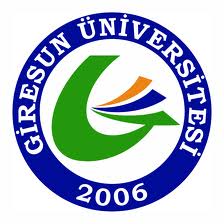 GİRESUN ÜNİVERSİTESİTIP FAKÜLTESİDÖNEM VI EĞİTİM PROGRAMI          AKADEMİK TAKVİMİ2019–2020EĞİTİM-ÖĞRETİM YILIYÖNETİCİLERİMİZ2019– 2020 EĞİTİM ÖĞRETİM YILI DÖNEM VI EĞİTİM PROGRAMI	Dönem VI 12 ay kesintisiz devam eder.Aylara göre staj tarihleri aşağıdaki gibidir;DÖNEM VI 2019-2020 STAJ ROTASYON PLANIİNTERN DOKTOR EĞİTİM VE ÖĞRETİMİNDEKİ GÖREV VE SORUMLULUKLARAmaç: Eğitim-öğretim kalitesinin arttırılması ve tüm birimlerde standardizasyon sağlanması. Dönem VI Koordinatörlüğünün Görev ve Sorumlulukları: 1. Stajlara dağıtım 2. Seçmeli stajların koordinasyonu 3. Notların / staj karnelerinin toplanması ve değerlendirilmesi 4. Stajların yürütülmesinde ortaya çıkan sorunlarda Anabilim dalları ile iletişim ve 			koordinasyon 5. Stajlar ve süreleriyle ilgili önerilerde bulunma Anabilim Dalı Başkanlığının Görev ve Sorumlulukları : 1. Öğrenci staj karnelerindeki becerileri kapsayacak şekilde intern eğitim-öğretim programı 		hazırlama ve yürütülmesini denetleme 2. Öğretim üyeleri arasından intern eğitim-öğretimiyle ilgili koordinasyonu sağlayacak bir 		“staj sorumlusu” belirleme 3. İnternlerin staj süresince kullanacakları altyapı ve fiziksel imkanları temin etme 4. İnternler ile Anabilim dalı çalışanları arasındaki ilişki ve işbirliğinin belirlenmiş çerçevede 		ve uyumlu bir şekilde sürdürülmesini sağlama Staj Sorumlusunun Görev ve Sorumlulukları: 1. Staj başlangıcında intern doktorlara Anabilim Dalına ait poliklinik, klinik ve diğer 			departmanlar ile buralarda yapılan aktivitelerin tanıtılması 2. Anabilim Dalında verilen hizmetlerin gerçekleştirilmesinde intern doktorlara düşen görev 		ve sorumlulukların anlatılması ve takibi 3. İntern doktorların Anabilim Dalı Departmanlarına gruplar halinde dağıtımının yapılması 4. Staj sırasında ortaya çıkabilecek sorunların Anabilim dalı başkanlığı ile birlikte çözüme 		kavuşturulması 5. Staj karnelerinin uygulanıp uygulanmadığının kontrol edilmesi 6. Staj bitiminde staj değerlendirme sonuçlarının (intern karnesi ve/veya sözlü ve/veya 			yazılı sınav) elde edilmesi ve sonuçlarının öğrenci işlerine bildirilmesi İntern Doktorların Görev ve Sorumlulukları: 1. İntern Doktorlar sağlık hizmeti veren ekibin bir parçasıdır, eğitim gördüğü birimin çalışma 		şartlarına uymalıdır. 2. İntern Doktor, hekim kimliğine uygun olarak, hasta ve yakınlarına karşı “hasta hakları 		yönetmeliği” çerçevesinde olumlu tutum göstermek; öğretim elemanlarına, yardımcı sağlık 		personeline, arkadaşlarına ve idari personele sorumluluk anlayışı içinde nezaketle davranmak 		zorundadır. 3. İntern Doktor kimliğini belirten yaka kartını takmalı, çalıştığı birimin koşullarına uygun 		kıyafet giymelidir (beyaz gömlek, cerrahi kıyafet vb...). 4. Anabilim dalınca eğitim-öğretim ve sağlık hizmetleri kapsamında verilen görevleri (her 		türlü hastane hizmeti, ameliyat, laboratuar çalışması, vaka takdimi, konferans, seminer, 			makale ve bilimsel toplantılar ile araştırma, sağlık eğitimi ve benzeri etkinlikler) yapmakla 		sorumludur. 5. Çalıştıkları bölümün nöbet sistemlerine uyar ve nöbetçi doktora karşı sorumlu olarak 			kliniğin çalışma programına göre nöbet tutarlar. 6. Sağlık hizmetlerinin gerçekleştirilmesinde görevini öğretim elemanları, hemşire ve diğer 		sağlık personeli ile uyum içerisinde gerçekleştirir.GİRESUN ÜNİVERSİTESİ TIP FAKÜLTESİACİL TIP ANABİLİM DALI İNTÖRN KARNESİİntern Dr Adı Soyadı :No                                :Staj Tarihi                  :	Acil Tıp intörn eğitim programı çerçevesinde bir öğrencinin 8 haftalık rotasyonu sonrası ulaşması beklenen bilgi, beceri ve tutumlar aşağıda sıralanmıştır. 	Bilgi ve Tutum bölümündeki her bir madde 2, Beceri bölümündeki her bir madde 3 puan değerindedir. Acil Tıp intörn eğitim programından başarılı olabilmek için; en az 60 puan almak gerekmektedir	Başarı dileklerimizle.Toplam puan :Başarılı: (   )Başarısız: (  )Tarih:Sorumlu öğretim üyesi: OnayAcil Tıp AD BaşkanıACİL TIP ANABİLİM DALI DÖNEM VI 2019-2020 DERS PROGRAMI* Acil Tıp Anabilim Dalı Dönem VI İntörn eğitimleri her hafta Pazartesi ve Perşembe günleri yapılacaktır.* Stajın ilk gününün Pazartesi dışında bir gün olması halinde, dersler sonraki haftanın ilk Pazartesi günü başlayacak ve bu hafta ders programı için 1. hafta kabul edilecektir. * İntörn doktorlar eğitim günleri dışında kalan günlerde, her ayın başında ilan edilen nöbet çizelgelerine uygun şekilde Acil Servis nöbetlerine katılarak Klinik Uygulama yapacaklardır.GİRESUN ÜNİVERSİTESİ TIP FAKÜLTESİAİLE HEKİMLİĞİ ANABİLİM DALI İNTERN KARNESİİntern Dr. Adı, Soyadı:No:Staj Tarihi: AİLE HEKİMLİĞİ  STAJ AMAÇ VE PROGRAM ÇIKTILARI
                                                      2019-2020 EĞİTİM-ÖĞRETİM YILI                        DÖNEM AİLE HEKİMLİĞİ STAJ PROGRAMII. HAFTA    1. Gün2. gün3. Gün4. Gün5. GünII.-III.  HAFTA      AİLE HEKİMLİĞİNE YÖNELİK PROJE ÖNERİSİ HAZIRLAMAProje sunumunun toplam staj notu içindeki ağırlığı %30 dur. Proje yukarıda belirtilen şekilde yüz puan üzerinden değerlendirilecek ve alınan puanın 30 tam puan üzerinden ağırlığı staj sonu notuna yansıyacaktırIV.HAFTA GİRESUN ÜNİVERSİTESİ TIP FAKÜLTESİAİLE HEKİMLİĞİ ANABİLİM DALI İNTÖRN UYGULAMA KARNESİ                     Aile hekimliği Anabilim dalı öğretim üyeleri adına bölüm içi staj programımız sonunda aşağıda tanımlı beceri ve tutumları kazanmış olmanızı bekliyoruz. Staj süresi boyunca tanımlı faaliyetleri öğretim elemanları gözetim veya eşliğinde gerçekleştirdiğinizi kayıt altına almak durumundasınız. Aşağıda tanımlı işlemlerden toplam 100 puan üzerinden değerlendirmeniz yapılacaktır. Bu staj karnesinde tanımlı beceri ve tutumlar tam olarak gerçekleştirilmesi durumunda staj sonu final notunuza 10 (on) puan (100 puan üzerinden) şeklinde katkıda bulunacaktır.Başarı dileklerimizle…GİRESUN ÜNİVERSİTESİDÖNEM VI AİLE HEKİMLİĞİ STAJI DEĞERLENDİRMEGİRESUN ÜNİVERSİTESİ TIP FAKÜLTESİANESTEZİYOLOJİ VE REANİMASYON ANABİLİM DALI İNTERN KARNESİİntern Dr Adı Soyadı:No                                :Staj Tarihi                   :Bölüm içi staj programız sonunda aşağıda tanımlı tutum ve becerileri kazanmış olmanızı bekliyoruz. Staj süresi boyunca, tanımlı faaliyetleri öğretim elemanları gözetim ve eşliğinde gerçekleştirdiğinizi kayıt altına almak durumundasınız. Aşağıda tanımlı zorunlu işlemlerden 60, ek işlemlerden maksimum 40 olmak üzere 100 puan üzerinden değerlendirmeniz yapılacaktır. Zorunlu işlemlerden birinin eksikliği toplam işlem puanınızın sıfır olmasına neden olacaktır.Başarı dileklerimizle.ANESTEZİYOLOJİ VE REANİMASYON ANABİLİM DALI 2019-2020 EĞİTİM ÖĞRETİM YILIDÖNEM VI STAJ PROGRAMI**Her intern grubuna aynı program uygulanmaktadır. Öğretim üyelerinin ders saatleri ve pratik uygulamaları haftalık/aylık değişebilir.**Pratik uygulamalara birden çok öğretim üyesi yazılabilir.GİRESUN ÜNİVERSİTESİ TIP FAKÜLTESİBEYİN ve SİNİR CERRAHİSİ ANABİLİM DALI İNTERN KARNESİİntern Dr. Adı Soyad :No :Staj Tarihi :Beyin ve Sinir Cerrahisi intern eğitim programı çerçevesinde bir intern doktorun 1 aylık rotasyonu sonrası ulaşması beklenen bilgi, beceri ve tutumlar aşağıda sıralanmıştır. Her bir madde 4 puan değerindedir. Beyin ve Sinir Cerrahisi intern eğitim programından başarılı olabilmek için en az 60 puan almak gereklidir.Bilgi: Beyin ve Sinir Cerrahisinde hasta izlemindeki temel noktaları bilir.Kranial ve spinal temel nöroanatomiyi bilir.Kranial ve spinal radyolojik görüntüleme teknikleri hakkında yeterli bilgiye sahiptir.Beyin ve Sinir Cerrahisi ile ilgili acil hastalık durumlarını tanıyabilir.Beyin ve Sinir cerrahisinde sık kullanılan ilaçlar ve dozlarını bilir.Epikriz, reçete yazmayı bilir ve taburculuk önerilerinde bulunmayı bilir.Beceri:Nörolojik muayene yapabilir.Hasta başı vizitleri ve hasta değerlendirme toplantılarında hasta sunabilir.Kranial ve spinal temel radyografileri yorumlayabilir.Venöz ve arteriyel kan örnekleri alabilir.Kateter bakımı ve pansumanı yapabilir.Damar yolu açabilir.Basit sütür atabilir.Resüsitasyon yapabilirEndotrakeal entübasyon yapabilir.Nazogastrik ve idrar sondası takabilir.Bilgilendirilmiş onam formu alabilir.Tutum:Hasta ve yakınlarının psikolojisini bilir ve doğru iletişim kurar.Deontolojiyi bilir ve tıp etiğine uygun davranır.Hasta dosyalarını formatına uygun bir şekilde hazırlar.Görevlerinin bilincindedir ve amaçlarını bilir.İzlediği hastalarla ilgili teorik bilgi okur ve tartışır.Yaptığı işlemleri ve tedavileri kanıta dayalı olarak yapar.Beyin ve Sinir Cerrahisi AD akademik ders programına uyar, düzenlenen seminerlere ve olgu toplantılarına düzenli olarak katılır.İnsan, hasta ve doktor haklarını bilir ve bu konularda daima duyarlı davranır.GİRESUN ÜNİVERSİTESİ TIP FAKÜLTESİÇOCUK SAĞLIĞI VE HASTALIKLARI ANABİLİM DALI İNTERN KARNESİİntern Dr. Adı Soyadı :No :Staj Tarihi :	Çocuk Sağlığı ve Hastalıkları intern eğitim programı çerçevesinde bir öğrencinin 8 haftalık rotasyonu sonrası ulaşması beklenen bilgi, beceri ve tutumlar aşağıda sıralanmıştır. Bilgi ve tutum bölümündeki her bir madde 2, beceri bölümündeki her bir madde 3 puan değerindedir. 	Çocuk Sağlığı ve Hastalıkları intern eğitim programından başarılı olabilmek için; en az 60 puan almak gerekmektedir.Bilgi	Pediatrik hasta izlemindeki temel noktaları bilir.Sağlam çocuk izleminde beslenme ve aşı uygulamalarını bilir.Hangi hastanın ne şekilde monitörize edileceğini bilir.Konsultan, yan dal ve başasistan vizitlerinde hastalarını sunar.Durumu acil olan hastayı ayırt edebilir.Sıvı-elektrolit gereksinimini hesaplamayı bilir.Sık kullanılan ilaçların dozlarını bilir.İnsan haklarını, hasta ve çocuk haklarını bilir.Epikriz yazmayı ve taburculuk önerilerinde bulunmayı bilir.Periferik kan yaymasını değerlendirebilir.Beceri	Acil ve elektif entübasyon yapar.Venöz ve arteriyel kan alabilir.Damar yolu açabilir.Periferik yayma yapar ve değerlendirir.Gaita mikroskopisi değrlendirir.Yara, yanık pansumanı yapabilir.Kan şekeri ölçebilir.Gram ve Wright boyama yapabilir, değerlendirebilir.Nazogastrik sonda ve idrar sondası takabilir.Pediatrik ve neonatal resüsitasyonu uygulayabilir.Mide yıkamayı ve aktif kömür uygulamayı bilir.Kanama zamanı testi yapmayı bilir.Postural drenaj yapabilir.Lezyondan örnek alabilir, kültür ekimi yapabilir.PPD koyabilir ve okuyabilir.Kan ve idrar kültürü alabilir.Otoskopik, oftalmoskopik muayene yapabilir.EKG çekebilir.Sıvı-elektrolit gereksinimini hesaplar ve order edebilir.İnhale/nebülize şekilde ilaç uygulayabilir.Tutum	Yatan hastaların ve ailesinin psikolojisini bilir ve onlarla doğru iletişim kurar.Deontolojiyi bilir ve tıp etiğine uygun davranır.Pediatrik hasta dosyası formatına uygun bir şekilde düzenli dosya tutar.Kendisinden yapılması istenenlerin nedenlerini sorgular.İzlediği hastalar ile ilgili teorik bilgi okur ve tartışır.Yaptığı işlemleri ve tedavileri kanıta dayalı olarak yapar.Pediatri Anabilim Dalı'nın akademik ders programına, düzenlenen kurslara, vaka toplantılarına düzenli olarak katılır.Çocuk ihmali ve istismarı konusunda duyarlıdır.İnsan haklarını, hasta ve çocuk haklarını bilir ve bu konularda daima duyarlı davranır.Bilgilendirilmiş onam formu almayı bilir.ÇOCUK SAĞLIĞI VE HASTALIKLARI ANABİLİM DALI DÖNEM VI 2019-2020 DERS PROGRAMIGİRESUN ÜNİVERSİTESİ TIP FAKÜLTESİDERMATOLOJİ ANABİLİM DALI İNTERN KARNESİİntern Dr Adı Soyadı:No                                :Staj Tarihi                   :Bölüm içi staj programız sonunda aşağıda tanımlı tutum ve becerileri kazanmış olmanızı bekliyoruz. Staj süresi boyunca, tanımlı faaliyetleri öğretim elemanları gözetim ve eşliğinde gerçekleştirdiğinizi kayıt altına almak durumundasınız. Aşağıda tanımlı zorunlu işlemlerden 60, ek işlemlerden maksimum 40 olmak üzere 100 puan üzerinden değerlendirmeniz yapılacaktır. Zorunlu işlemlerden birinin eksikliği toplam işlem puanınızın sıfır olmasına neden olacaktır.Başarı dileklerimizle.DERMATOLOJİ ANABİLİM DALI 2019-2020 EĞİTİM ÖĞRETİM YILIDÖNEM IV STAJ PROGRAMI**Her intern grubuna aynı program uygulanmaktadır. Öğretim üyelerinin ders saatleri ve pratik uygulamaları haftalık/aylık değişebilir.**Pratik uygulamalara birden çok öğretim üyesi yazılabilir.GİRESUN ÜNİVERSİTESİ TIP FAKÜLTESİENFEKSİYON HASTALIKLARI VE KLİNİK MİKROBİYOLOJİ ANABİLİM DALI İNTERN UYGULAMA KARNESİİntern Dr. Ad Soyad :			                    No:	Staj tarihi :	                        	Sorumlu Asistan:Sorumlu Öğretim Üyesi:Enfeksiyon Hastalıkları ve Klinik Mikrobiyoloji Anabilim Dalı intern eğitim programı çerçevesinde bir öğrencinin 4 haftalık rotasyonu sonrası ulaşması beklenen bilgi, beceri ve tutumlar aşağıda sıralanmıştır. Her bir madde 4 puan değerindedir. Enfeksiyon Hastalıkları ve Klinik Mikrobiyoloji Anabilim Dalı intern eğitim programından başarılı olabilmek için en az 60 puan almak gerekmektedir.BilgiEnfeksiyon hastasının izlemindeki temel noktaları bilir.Durumu acil olan enfeksiyon hastasını ayırt edebilir. İnsan haklarını ve hasta haklarını bilir. Vizitlerde hastalarını sunar. Toplumda ve hastanede sıklıkla enfeksiyon hastalığı etkeni mikroorganizmaların neler olduğunu bilir. Enfeksiyon hastalıklarında sık kullanılan antibiyotikler ve dozlarını bilir.Epikriz, reçete yazmayı bilir ve taburculuk önerilerinde bulunmayı bilir.BeceriHasta başı vizitleri ve hasta değerlendirme toplantılarında hasta sunabilir.Hazırladığı hastanın antibiyotik tedavi planı üzerine karar verebilir. Klinik örneklerin direkt mikroskopik incelenmesi ve boyalı preparatların (Gram,  EZN, metilen mavisi) hazırlanma ve incelenmesini yapabilir.Dışkıda parazit araştırabilir. Periferik yayma yapıp değerlendirebilir. Boğaz, İdrar yara vb. kültür örneklerini alabilir.Lumbar ponksiyon yapılmasına eşlik eder. Hastadan bilgilendirilmiş onam formu alabilir.Venöz ve arteriyel kan örnekleri alabilir.Staj süresi boyunca en az 3 kez nöbete (Saat 2200’ye kadar) kalabilir. Tutum1. Hasta ve yakınlarının psikolojisini bilir ve doğru iletişim kurar.2. Deontolojiyi bilir ve tıp etiğine uygun davranır.3. Hasta dosyalarını formatına uygun bir şekilde hazırlar.4. Görevlerinin bilincindedir ve amaçlarını bilir.5. İzlediği hastalarla ilgili teorik bilgi okur ve tartışır.6. Yaptığı işlemleri ve tedavileri kanıta dayalı olarak yapar.7. Bölüm içi düzenlenen seminerlere ve olgu toplantılarına düzenli olarak katılır.8. Kendisinden yapılması istenenlerin nedenlerini sorgular.ENFEKSİYON HASTALIKLARI 1. HAFTA İNTERN DERS PROGRAMI (*)ENFEKSİYON HASTALIKLARI 1. HAFTA İNTERN DERS PROGRAMI (*)PazartesiSalıÇarşambaPerşembeCuma(*) Her intörn grubuna aynı program uygulanmaktadır. Öğretim üyelerinin ders saatleri ve pratik uygulamaları haftalık/aylık değişiklik gösterebilir.ENFEKSİYON HASTALIKLARI 2. HAFTA İNTERN DERS PROGRAMI (*)PazartesiSalıÇarşambaPerşembeCuma(*) Her intörn grubuna aynı program uygulanmaktadır. Öğretim üyelerinin ders saatleri ve pratik uygulamaları haftalık/aylık değişiklik gösterebilirENFEKSİYON HASTALIKLARI 3. HAFTA İNTERN DERS PROGRAMI (*)PazartesiSalıÇarşambaPerşembeCuma(*) Her intörn grubuna aynı program uygulanmaktadır. Öğretim üyelerinin ders saatleri ve pratik uygulamaları haftalık/aylık değişiklik gösterebilirENFEKSİYON HASTALIKLARI 4. HAFTA İNTERN DERS PROGRAMI (*)PazartesiSalıÇarşambaPerşembeCuma(*) Her intörn grubuna aynı program uygulanmaktadır. Öğretim üyelerinin ders saatleri ve pratik uygulamaları haftalık/aylık değişiklik gösterebilirGİRESUN ÜNİVERSİTESİ TIP FAKÜLTESİ FİZİKSEL TIP ve REHABİLİTASYON ANABİLİM DALI İNTERN UYGULAMA KARNESİSayın İntern Dr…. Fiziksel Tıp ve Rehabilitasyon Anabilim Dalı öğretim üyeleri adına, bölüm içi staj programımız sonucunda aşağıda tanımlı beceri ve tutumları kazanmış olmanızı bekliyoruz. Staj süre boyunca, tanımlı faaliyetleri Öğretim Elemanları veya Anabilim Dalı Asistanları gözetim ve eşliğinde gerçekleştirdiğinizi kayıt altına almak durumundasınız. Aşağıda tanımlı zorunlu işlemlerden 60, ek işlemlerde maksimum 40 olmak üzere 100 puan üzerinden değerlendirmeniz yapılacaktır. Zorunlu işlemlerden birinin eksikliği toplam işlem puanınızın sıfır olarak değerlendirilmesine yol açacaktır. Başarı Dileklerimizle. Prof. Dr. Canan ÇELİK, Fiziksel Tıp ve Rehabilitasyon AD tüm öğretim üyeleri adına* Her İntörn Grubuna Aynı Program Uygulanmaktadır. Öğretim Üyelerinin Ders Saatleri ve Pratik Uygulamaları Haftalık/Aylık Değişiklik Gösterebilir.**Pratik Uygulamalara Birden Çok Öğretim Üyesi Katılabilir.GİRESUN ÜNİVERSİTESİ TIP FAKÜLTESİGENEL CERRAHİ ANABİLİM DALIİNTERN UYGULAMA KARNESİGenel Cerrahi Anabilim Dalı Öğretim Üyeleri adına bölüm içi staj programımız sonunda aşağıda tanımlı beceri ve tutumları kazanmış olmanızı bekliyoruz. Staj süresi boyunca tanımlı faaliyetleri öğretim elemanları gözetim veya eşliğinde gerçekleştirdiğinizi kayıt altına almak durumundasınız. Aşağıda tanımlı işlemlerden toplam 100 puan üzerinden değerlendirmeniz yapılacaktır. Başarı dileklerimizle…Anabilim Dalı Başkanı:Doç. Dr. İlker ŞENGÜLÖğretim ÜyesiDr. Öğr. Üyesi Tuğrul KESİCİOĞLUDr. Öğr. Üyesi . Tuncer ÖZTÜRKİntern Doktor,Adı Soyadı: GENEL CERRAHİ İNTERN DERS PROGRAMIGENEL CERRAHİ 1. HAFTA İNTERN DERS PROGRAMI (*)PazartesiSalıÇarşambaPerşembeCuma(*) Her intörn grubuna aynı program uygulanmaktadır. Öğretim üyelerinin ders saatleri ve pratik uygulamaları haftalık/aylık değişiklik gösterebilir.GENEL CERRAHİ 2. HAFTA İNTERN DERS PROGRAMI (*)PazartesiSalıÇarşambaPerşembeCuma(*) Her intörn grubuna aynı program uygulanmaktadır. Öğretim üyelerinin ders saatleri ve pratik uygulamaları haftalık/aylık değişiklik gösterebilirGENEL CERRAHİ 3. HAFTA İNTERN DERS PROGRAMI (*)PazartesiSalıÇarşambaPerşembeCuma(*) Her intörn grubuna aynı program uygulanmaktadır. Öğretim üyelerinin ders saatleri ve pratik uygulamaları haftalık/aylık değişiklik gösterebilirGENEL CERRAHİ 4. HAFTA İNTERN DERS PROGRAMI (*)PazartesiSalıÇarşambaPerşembeCuma(*) Her intörn grubuna aynı program uygulanmaktadır. Öğretim üyelerinin ders saatleri ve pratik uygulamaları haftalık/aylık değişiklik gösterebilirGİRESUN ÜNİVERSİTESİ TIP FAKÜLTESİGÖĞÜS CERRAHİSİ ANABİLİM DALI İNTERN KARNESİİntern Dr. Adı Soyad :No :Staj Tarihi :Göğüs Cerrahisi intörn eğitim programı çerçevesinde bir intern doktorun 1 aylık rotasyonu sonrası ulaşması beklenen bilgi, beceri ve tutumlar aşağıda sıralanmıştır. Bilgi ve Tutum bölümündeki her bir madde 4 Beceri maddesindeki her bir madde 3 puan değerindedir. Göğüs Cerrahisi intern eğitim programından başarılı olabilmek için en az 60 puan almak gereklidir.Bilgi: Cerrahi hasta izlemindeki temel noktaları bilir.Hangi hastanın ne şekilde monitörize edileceğini bilir.Konsultan, yan dal ve başasistan vizitlerinde hastalarını sunar.Durumu acil olan hastayı ayırt edebilir.Sıvı – elektrolit gereksinimini hesaplamayı bilir.Sık kullanılan ilaçların dozlarını bilir.İnsan haklarını, hasta ve çocuk haklarını bilir.Epikriz yazmayı ve taburculuk önerilerinde bulunmayı bilir.BeceriAcil ve elektif entübasyon yapar.Venöz ve arteriyel kan alabilir.Damar yolu açabilir.Yara, yanık pansumanı yapabilir.Kan şekeri ölçebilir.Nazogastrik sonda ve idrar torbası takabilir.Kanama zamanı testi yapmayı bilir.Postural drenaj yapabilir.Lezyondan örnek alabilir, kültür ekimi yapabilir.Kan ve idrar kültürü alabilir.EKG çekebilir.İnhale / nebülize şekilde ilaç uygulayabilir.TutumYatan hastaların ve ailesinin psikolojisini bilir ve onlarla doğru iletişim kurar.Deontolojiyi bilir ve tıp etiğine uygun davranır.Cerrahi hasta dosyası formatına uygun bir şekilde düzenli dosya tutar.Kendisinden yapılmasını istenenlerin nedenlerini sorgular.İzlediği hastalar ile ilgili teorik bilgi okur ve tartışır.Yaptığı işlemleri ve tedavileri kanıta dayalı olarak yapar.Göğüs Cerrahi A.B.Dalı’nın akademik ders programına, düzenlenen kurslara, vakaBilgilendirilmiş onam formu almayı bilir.GİRESUN ÜNİVERSİTESİ TIP FAKÜLTESİ
GÖĞÜS HASTALIKLARI ANABİLİM DALI İNTERN KARNESİİntern Dr. Adı Soyadı: No:GÖĞÜS HASTALIKLARI ANABİLİM DALI DÖNEM VI STAJ PROGRAMI (*)(*) Her intern grubuna aynı program uygulanmaktadır. Öğretim üyelerinin ders saatleri ve pratik uygulamalar haftalık/ aylık değişiklik gösterebilir.GİRESUN ÜNİVERSİTESİ TIP FAKÜLTESİGÖZ HASTALIKLARI ANABİLİM DALI İNTERN KARNESİİntörn Dr Ad, Soyad NoSorumlu Başasistan :Sorumlu Öğretim Üyesi:Göz Hastalıkları intörn eğitim programı çerçevesinde bir öğrencinin 1 aylık rotasyonu sonrası ulaşması beklenen bilgi, beceri ve tutumlaraşağıda sıralanmıştır. Her bir madde 4 puan değerindedir. Kardiyoloji intörn eğitim programından başarılı olabilmek için en az 60 puan almak gereklidir.BilgiGöz Hastalıkları hasta izlemindeki temel noktaları bilir.Göz ile ilgili risk faktörlerini bilir.Göz Hastalıkları görüntüleme yöntemleri hakkında yeterli bilgisi vardır.Vizitlerde hastalarını sunar.Acil göz durumları fark edebilir.Sık kullanılan ilaçların dozlarını bilir.Epikriz yazmayı ve taburculuk önerilerinde bulunmayı bilir.BeceriDirekt fundoskopi yapmayı bilir.Görme muayenesi yapabilir.Renk görme, stereopsis muayenesini bilir.Göz hareketleri ve şaşılık muayenesi yapmayı bilir.Biomikroskop kullanmayı bilir.Gözden yabancı cisim çıkartma ve SF ile yıkamayı bilir.TutumHasta ve yakınlarının psikolojisini bilir ve doğru iletişim kurar.Deontolojiyi bilir ve tıp etiğine uygun davranır.Hasta dosyalarını formatına uygun bir şekilde hazırlar.Görevlerinin bilincindedir ve amaçlarını bilir.İzlediği hastalarla ilgili teorik bilgi okur ve tartışır.Yaptığı işlemleri ve tedavileri kanıta dayalı olarak yapar.Göz Hastalıkları AD akademik ders programına, düzenlenen seminerlere ve literatür toplantılarına düzenli olarak katılır.Bilgilendirilmiş onam formu almayı bilir.İnsan, hasta ve doktor haklarını bilir ve bu konularda daima duyarlı davranır.Bölüm personeliyle uyum içinde çalışır.GÖZ HASTALIKLARI ANABİLİM DALI İNTERN DERS PROGRAMI1.HAFTA2.HAFTA3.HAFTA4.HAFTAGİRESUN ÜNİVERSİTESİ TIP FAKÜLTESİHALK SAĞLIĞI ANABİLİM DALI İNTERN KARNESİİntern Dr. Adı Soyad :No :     Staj Başlama Tarihi:     Staj Bitiş Tarihi:     İntörn Staj Sorumlusu:Halk Sağlığı A.D Dönem VI Eğitimi İçeriğiAmaç: Halk sağlığı temel prensiplerinin, kavramların ve uygulamaların öğretilmesi kapsamında; ülkenin sağlık durumu, sağlık ihtiyaçları ve sağlık sistemi hakkında bilgi verilmesi, epidemiyoloji, koruyucu hekimlik ve birinci basamakta sağlık hizmetlerinin işleyişi ve yasal düzenlemelere dair bilgilendirme yapılması, özellikle birinci basamak sağlık hizmetlerinin yönetiminde ekip sorumlusu olarak hekimin görevleri konusunda bilgi ve beceri kazandırılması, toplum bazlı sağlık sorunlarının tespit edilmesi ve çözümlenmesinde halk sağlığı yaklaşımının kazandırılmasıdır. Öğrenim Hedefleri: Hekimliğin herkese eşit ölçüde koruyucu ve iyileştirici hizmet sunma mesleği olduğu görüşünü ve davranma becerisini kazanır,Türkiye’de halkın sağlığını olumsuz yönde etkileyen etmenleri tartışır, Sağlıkla ilgili olaylarda biyolojik olduğu kadar sosyal, kültürel ve çevresel etmenleri de değerlendirir,  Herhangi bir toplumda sağlıkla ilgili sorunları epidemiyolojik yöntemler kullanarak saptar, değerlendirir ve çözüm yollarını tartışır,  Türkiye’deki sağlık hizmetlerinin sunuluş modelini ve hizmetlerde görev alan personelin yetki ve sorumluluklarını açıklar.  Sağlık hizmetlerinde örgütlenme ilkelerini açıklar. Birinci, ikinci ve üçüncü basamak sağlık hizmetleri arasındaki ilişkiyi tartışır, Ülkemizde birinci basamakta topluma yönelik sağlık hizmetlerinde görev alan personelin görev, yetki ve sorumluluklarını sayar,  Toplum sağlığı merkezinin yapısı ve işleyişini açıklar,  Toplum sağlığı merkezindeki birimlerce yürütülen çalışmalara katılır ve hizmetleri değerlendirerek tartışır.  Sağlık örgütü ile diğer kamu ve özel kurumlar arasındaki ilişkiyi açıklar. Su ve gıdalardan bakteriyolojik ve kimyasal örnek alır, gönderir ve sonuçları değerlendirir, suda klor düzeyinin ölçümünü yapar,  Toplumda bulaşıcı hastalıklarla mücadele eder,Bağışıklıma hizmetlerini planlar, bölgenin aşı ihtiyacını belirler,Türkiye’de tüberküloz ve kanser kontrol programlarını açıklar. Türkiye’de toplumda en fazla ölüme yol açan nedenleri sayar bunların mücadele programlarını açıklar,  Bilimsel makaleleri eleştirel okuma tekniklerini kullanarak değerlendirir. Bir saha araştırmasını planlar, uygular, araştırma raporunu yazarak sunar.Herhangi bir toplumda sağlıkla ilgili sorunları epidemiyolojik yöntemler kullanarak saptayabilme ve çözüm yollarını ortaya koyabilmeÖğretim Yöntemleri: İntörn doktorların Halk Sağlığı Stajında oldukları dönem içerisinde kendilerine verilen program çerçevesinde öğretim üyelerince verilen seminerlere, saha rotasyonlarına, eğitim gezilerine, toplumun sağlık bilincini artırmayı hedefleyen eğitimlere katılımları sağlanır. Ayrıca, staj sorumlusu öğretim üyesinin danışmanlığında bir saha araştırması planlar, uygular ve araştırma sonuç raporunu sunar. Ölçme Değerlendirme Yöntemleri: Tıp Fakültesi Dönem VI Karnesinde yer alan Halk sağlığı staj uygulamalarının tamamlanması sonrası öğrenim hedefleri, saha rotasyonu yapılan kurumların stajdan sorumlu hekimleri, Halk Sağlığı AD. danışman öğretim elemanları ve Dönem VI Halk Sağlığı Staj sorumlusu tarafından değerlendirilir. Halk Sağlığı staj uygulamalarından seminerlere, eğitim gezilerine katılım, Toplum Sağlığı Merkezi, Halk Sağlığı Müdürlüğü rotasyonu rotasyonlarının her bir maddesi 1 puan,  saha araştırmasının her basamağı 7 puan değerindedir. Halk Sağlığı intern eğitim programından başarılı olabilmek için en az 60 puan almak gereklidir.HALK SAĞLIĞI ANABİLİM DALI DÖNEM VI 2019-2020 DERS PROGRAMIGİRESUN ÜNİVERSİTESİ TIP FAKÜLTESİİÇ HASTALIKLARI ANABİLİM DALI İNTERN KARNESİİntern Dr. Adı Soyad :No :     Staj Başlama Tarihi:     Staj Bitiş Tarihi:     İntörn Staj Sorumlusu:İç Hastalığı A.D Dönem VI Eğitimi İçeriğiAmaç: İç Hastalığı temel prensiplerinin, kavramların ve uygulamaların öğretilmesi; İç hastalıkları hakkında güncel bilgi verilmesi ve geliştirilmesidir. Öğrenim Hedefleri: Bilimsel makaleleri eleştirel okuma tekniklerini kullanarak değerlendirmek.İç Hastalıkları alanındaki bilim dalları hakkında bilgi sahibi olmak.İç Hastalıkları alanındaki becerilerini geliştirmek.Poliklinik ve kliniklerde hasta izleme becerisi kazanmak.Öğretim Yöntemleri: İntörn doktorların İç Hastalıkları Stajında oldukları dönem içerisinde kendilerine verilen program çerçevesinde öğretim üyelerince verilen seminerlere ve eğitimlere katılımları sağlanır. Sorumlu öğretim üyesi eşliğinde klinik, poliklinik ve konsultasyon çalışmalarına katılırlar. Ayrıca, staj sorumlusu öğretim üyesinin danışmanlığında vaka sunar. Ölçme Değerlendirme Yöntemleri: Tıp Fakültesi Dönem VI Karnesinde yer alan İç Hastalıkları staj uygulamalarının tamamlanması sonrası öğrenim hedefleri, İç Hastalığı AD. danışman öğretim elemanları ve Dönem VI İç Hastalıkları Staj sorumlusu tarafından değerlendirilir. İç Hastalığı staj uygulamalarından seminerlere 15, vaka sunumlarına 15, rotasyon yaptıkları klinik ve poliklinik rotasyonlarından  35 puan değerindedir. İç Hastalığı intern eğitim programından başarılı olabilmek için en az 60 puan almak gereklidir.GİRESUN ÜNİVERSİTESİ TIP FAKÜLTESİKADIN HASTALIKLARI VE DOĞUM ANABİLİM DALIİNTERN KARNESİİntern Dr Adı, Soyadı:Staj Başlangıç Tarihi	:Staj Bitiş Tarihi	:KADIN HASTALIKLARI VE DOĞUM ANABİLİM DALI DÖNEM VI 2019-2020 DERS PROGRAMIGİRESUN ÜNİVERSİTESİ TIP FAKÜLTESİKALP VE DAMAR HASTALIKLARI ANABİLİM DALI İNTERN KARNESİİntern Dr. Adı Soyad : No :     Staj Başlama Tarihi:      Staj Bitiş Tarihi:      İntörn Staj Sorumlusu: Genel Amaç; Sık görülen kalp ve damar cerrahisi sorunlarının tanı, tedavi, izlem, sevk ve hastaneye yatırma aşamalarıyla ilgili uygulamalarda görev almak için gerekli bilgi, beceri ve tutumları yenilemek, gözden geçirilmesini sağlamak ve/veya edindirmektir.Öğrenim hedefleri:  Kalp ve damar cerrahisi hasta muayenesi, kalp ve damar cerrahisi acil hastalıklarının tanı ve tedavileri ile ilgili teorik bilgileri öğrenmeli,  Kalp ve damar cerrahisi yakınmaları ve hastalıklarının yönetimini öğrenmeli, uygulayabilmeli, bu konuda deneyim kazanmalı.  Hastaneye yatırma ölçütlerini ve sevk ölçütlerini bilmeli.  Kalp ve damar cerrahisi hasta bakımında tanı, tedavi, izlem ve sevk aşamalarında uygulanması gereken tıbbi müdahaleleri ve girişimsel işlemleri öğrenmeli, uygulayabilmeli ve bu konuda yeterlilik ve deneyim kazanmalı.  Hasta eğitimi ve danışmanlık deneyimi kazanmalı.GİRESUN ÜNİVERSİTESİ TIP FAKÜLTESİ KARDİYOLOJİ ANABİLİM DALI İNTERN KARNESİİntern Dr Ad, Soyad NoSorumlu Başasistan :Sorumlu Öğretim Üyesi:Kardiyoloji intörn eğitim programı çerçevesinde bir öğrencinin 1 aylık rotasyonu sonrası ulaşması beklenen bilgi, beceri ve tutumlar aşağıda sıralanmıştır. Her bir madde 4 puan değerindedir. Kardiyoloji intörn eğitim programından başarılı olabilmek için en az 60 puan almak gereklidir.BilgiKardiyoloji hasta izlemindeki temel noktaları bilir.Kardiyovasküler risk faktörlerini bilir.Kardiyolojik görüntüleme yöntemleri hakkında yeterli bilgisi vardır.Vizitlerde hastalarını sunar.Acil kardiyak durumları fark edebilir.Sık kullanılan ilaçların dozlarını bilir.Epikriz yazmayı ve taburculuk önerilerinde bulunmayı bilir.BeceriEKG çekmeyi bilir.Venöz ve arteriyel kan örnekleri alabilir.Kateter bakımı ve pansumanı yapabilir.Arteriyel kılıf çekmeyi bilir.Defibrilatör kullanmayı bilir.Uygun seviyede kardiyak muayene yapabilir.Uygun seviyede EKG okuyabilir.Diyabetik hastaların kan şekeri takibini yapar ve tedavisini uygular.TutumHasta ve yakınlarının psikolojisini bilir ve doğru iletişim kurar.Deontolojiyi bilir ve tıp etiğine uygun davranır.Hasta dosyalarını formatına uygun bir şekilde hazırlar.Görevlerinin bilincindedir ve amaçlarını bilir.İzlediği hastalarla ilgili teorik bilgi okur ve tartışır.Yaptığı işlemleri ve tedavileri kanıta dayalı olarak yapar.Kardiyoloji AD akademik ders programına, düzenlenen seminerlere ve literatür toplantılarına düzenli olarak katılır.Bilgilendirilmiş onam formu almayı bilir.İnsan, hasta ve doktor haklarını bilir ve bu konularda daima duyarlı davranır.Bölüm personeliyle uyum içinde çalışır.KARDİYOLOJİ ANABİLİM DALI DÖNEM VI 2019-2020 DERS PROGRAMI1. HAFTA2.HAFTAGİRESUN ÜNİVERSİTESİ TIP FAKÜLTESİKULAK BURUN BOĞAZ HASTALIKLARI ANABİLİM DALI İNTÖRN DOKTOR UYGULAMA KARNESİKULAK BURUN BOĞAZ Hastalıkları Anabilim dalı öğretim üyeleri adına bölüm içi intörn doktor eğitim programımız sonunda aşağıda tanımlı bilgi, tutum ve becerileri kazanmış olmanızı hedefliyoruz. Aşağıda tanımlı işlemlerden toplam 100 puan üzerinden değerlendirmeniz yapılacaktır. Kulak Burun Boğaz Hastalıkları intörn eğitim programından başarılı sayılmak için en az 60 (altmış) puan alınması gereklidir. Başarı dileklerimizle…KULAK BURUN BOĞAZ HASTALIKLARI ANABİLİM DALI DÖNEM VI 2019-2020 DERS PROGRAMIGİRESUN ÜNİVERSİTESİ TIP FAKÜLTESİNÖROLOJİ ANABİLİM DALI İNTERN KARNESİİntern Dr. Adı Soyad :No :     Staj Başlama Tarihi:     Staj Bitiş Tarihi:     İntörn Staj Sorumlusu:Nöroloji A.D Dönem VI Eğitimi İçeriğiNöroloji AD Dönem VI Eğitimi Çalışma İlke, Kural ve Koşulları: İntörnlük programı içinde Nöroloji stajı “Seçmeli Dahiliye stajı” durumunda olup bir aylık bir süreyi kapsamaktadır. Bu süreçte, Nöroloji AD’na yeni başlamış bir asistanla eş değer tutulan intörn doktordan, yeni başlamış asistandan beklenen görevler ve sorumlulukları (ilgili öğretim üyesi gözetiminde primer hasta takibi ve nöbet tutma gibi) yerine getirmesi, denetimli bir ortamda insiyatif kullanması beklenmektedir.  1) İlk Gün: Sabah saat 08:30’da Nöroloji AD toplantı odasında hazır bulunmanız gerekmektedir. Bu oturumda size eğitim programından sorumlu öğretim üyesi tarafından Nöroloji intörnlüğü döneminde yapacağınız stajın amaçları, programı, çalışma koşulları ve kuralları açıklanacak; danışman öğretim üyelerinize dağılımınız yapılacak, Nöroloji intörnlük dönemi ile ilgili sorularınız yanıtlanacaktır. 2) Günlük çalışma koşulları: a. Klinikte çalışma kuralları: Nöroloji AD’da, mesai saatleri 08:00-17:00 arasındadır. İntörn doktor, bir aylık stajın 10 günü Nöroloji Servis’inde, diğer 10 gününde Nöroloji Yoğun Bakım’da, sorumlu öğretim üyesi gözetiminde primer olarak hasta takip etmektedir. Nöroloji Servis ve Nörolojik Yoğun Bakım hastalarının rutin hasta takip görevlerinin (fizik ve nörolojik muayenelerini yapma, dosyalarını doldurma, takip notlarını koyma, tetkik isteme, tetkik sonucu değerlendirme ve reçete yazma gibi) yanısıra, hastalara yapılan tüm tıbbi girişimleri de (kan alma, enjeksiyon yapma, sonda takma, yara bakımı, entübasyon, aspirasyon, resüstasyon ve isterse lomber ponksiyon gibi) gözetim altında yapmaktadır. b. Poliklinikte çalışma kuralları: Nöroloji AD’da, mesai saatleri 08:00-17:00 arasındadır. İntörn doktor, bir aylık stajın 10 gününde, sabahları Genel Nöroloji Polikliniği’nde ilgili öğretim üyesi gözetiminde rutin poliklinik hizmetlerinde (anamnez alma, fizik ve nörolojik muayene yapma, tetkik isteme, tetkik sonucu değerlendirme, rapor ve reçete yazma gibi) çalışmaktadır. Öğleden sonraları ise, kendisine bildirilmiş belirli bir program çerçevesinde yürütülür. c. Nöbet kuralları:  İntörn doktor, Nöbet sayısı ayda 3 ila 5 arasında olabilmektedir. Mesai günlerinde nöbetler 17:00-08:00 saatleri arasında (15 saat), mesai günleri dışındaki nöbetler 09:00-09:00 saatleri arasındadır (24 saat). İlgili öğretim üyesi  gözetiminde tutulan bu nöbetlerde intörn doktor klinikte yatan hastalardan sorumlu olup kendisinden bu hastalarla ilgili tıbbi müdahaleleri yapması ve insiyatif kullanması beklenmektedir. İntörn doktora, nöbeti takibeden mesai günü sabahında, nöbetten sorumlu Öğretim Üyesi tarafından, nöbette yaptığı uygulamalar hakkında geribildirim verilir. 3) Anabilim Dalına özel kurallar: a. İntörn doktor, Nöroloji AD’nın akademik programlarını izlemekle yükümlüdür. Bunlar her hafta, Nöroloji AD’nın dersanesinde, tüm öğretim üyelerinin katıldığı, bir öğretim üyesi denetiminde  veya başka bir AD’ın davetli Öğretim Üyesi tarafından gerçekleştirilen sunumlardır. Seminer, literatür veya vaka takdimi şeklindeki bu sunumlar Salı ve Perşembe günleri öğle saatindedir. b. İntörn doktora, Nöroloji AD stajına başlarken, çalışacağı 3 ana alt bölümde (Servis, Yoğun Bakım ve Poliklinik) bizzat yapacağı/yardım edeceği/sadece gözleyeceği uygulamalarla ilgili olarak ayrı ayrı formlar verilmektedir. İntörn doktorun staj boyunca bir formları doldurup, gözetiminde işlemi yaptığı  Öğretim Üyesi’ne de imzalatması ve staj sonunda stajdan sorumlu öğretim üyesine teslim etmesi gerekmektedir. B) Nöroloji AD Dönem VI Eğitimi İçeriği 1) Amaç: İntörn doktora, önündeki uzun hekimlik yaşamı boyunca, branşı ne olursa olsun ve nerede çalışırsa çalışsın, sık karşılaşacağı nörolojik tablolar ve hastalıklara uygun ve yeterli yaklaşım için gereken bilgi, beceri ve tutumları pekiştirmek ve eksik olanları kazandırmaktır. 2) Öğrenme Hedefleri: a. Teorik bilgiyi pekiştirme: Tıp eğitiminin intörnlük öncesi tüm dönemlerinde verilmiş, Mezuniyet Öncesi Ulusal Çekirdek Eğitim Programı (ÇEP) kapsamında olan ve  Nöroloji AD ile ilgisi bulunan tüm teorik bilgilerin pekiştirilmesi, eksik olanların kazandırılması ve bilgiyi kullanarak doğru yaklaşımlarda bulunması hedeflenmektedir. b. Klinik becerileri pekiştirme: Tıp eğitiminin intörnlük öncesi tüm dönemlerinde verilmiş, ÇEP kapsamında olan tüm klinik becerilerin (Nöroloji AD ile ilgili olanlar ön planda tutularak) pekiştirilmesi, eksik olanların kazandırılması ve insiyatif kullanarak tek başına doğru girişimleri yapabilmesi hedeflenmektedir. c. Tutum pekiştirme: İntörn doktordan, poliklinik hastası ve klinikte (serviste ve yoğun bakımda) yatan hastalar ve yakınlarına, bir hekime yaraşır tarzda (ilgili, nazik, etik) davranması ve empatik yaklaşım göstermesi beklenmektedir. Ek olarak, ekip çalışmasının gerektirdiği katılımcılığı göstermesi, astlarına ve üstlerine karşı etik ve sorun çözücü davranması beklenmektedir. Hasta ve hasta yakınını bilgilendirme, kötü haber verme gibi konuları da kapsayan bu davranış ve tutumlar, ilgili öğretim üyesi ve kıdemli asistanlar gözetiminde pekiştirilmekte olup intörn doktordan insiyatif kullanması da beklenmektedir. 3) İntörn Eğitimi Kapsamı:a. ÇEP kapsamında olan ve Nöroloji AD ile ilgisi bulunan tüm teorik bilgiler b. ÇEP kapsamında olan tüm klinik beceriler (Nöroloji AD ile ilgili olanlar ön planda tutularak) c. ÇEP kapsamında olan tüm davranış ve tutumlar (Nöroloji AD ile ilgili olanlar ön planda tutularak) 4) Öğretim Yöntemleri: a. İnteraktif hasta başı eğitim: Klinikte (serviste ve yoğun bakımda) hasta başı vizitlerde ve poliklinikte hasta takipleri sırasında, ilgili öğretim üyesi tarafından, Nörolojik teorik bilgiyi, klinik becerileri ve tutumları pekiştirecek hasta başı interaktif eğitim yapılmaktadır. b. Ödev hazırlama: İntörn doktordan, gördüğü hastalarla ilişkili konularda kısa ödevler hazırlaması ve Öğretim Üyesine sunması istenebilir. c. Nöroloji AD’nın akademik programlarını izleme 5) Ölçme Değerlendirme Yöntemleri: a. İntörn doktorların teorik bilgi, klinik beceri ve tutumları Öğretim Üyeleri tarafından tüm staj boyunca gözleme dayalı olarak değerlendirilmektedir. b. İntörn doktorun hazırladığı teorik ödev, ödevi veren Öğretim Üyesi tarafından değerlendirilmektedir.Bölüm içi staj programız sonunda aşağıda tanımlı tutum ve becerileri kazanmış olmanızı bekliyoruz. Staj süresi boyunca, tanımlı faaliyetleri öğretim elemanları gözetim ve eşliğinde gerçekleştirdiğinizi kayıt altına almak durumundasınız. Aşağıda tanımlı zorunlu işlemlerden 60, ek işlemlerden maksimum 40 olmak üzere 100 puan üzerinden değerlendirmeniz yapılacaktır. Zorunlu işlemlerden birinin eksikliği toplam işlem puanınızın sıfır olmasına neden olacaktır.Başarı dileklerimizle.GİRESUN ÜNİVERSİTESİ TIP FAKÜLTESİORTOPEDİ VE TRAVMATOLOJİ ANABİLİM DALIİNTERN UYGULAMA KARNESİOrtopedi ve Travmatoloji Anabilim Dalı Öğretim Üyeleri adına bölüm içi staj programımız sonunda aşağıda tanımlı beceri ve tutumları kazanmış olmanızı bekliyoruz. Staj süresi boyunca tanımlı faaliyetleri öğretim elemanları gözetim veya eşliğinde gerçekleştirdiğinizi kayıt altına almak durumundasınız. Aşağıda tanımlı işlemlerden toplam 100 puan üzerinden değerlendirmeniz yapılacaktır. Başarı dileklerimizle…Anabilim Dalı Başkanı:Prof. Dr. Cem Zeki ESENYELÖğretim ÜyesiDr. Öğr Üy Kürşad AYTEKİNDr. Öğr Üy Tuğcan DEMİRİntern Doktor,Adı Soyadı: Numara:ORTOPEDİ VE TRAVMATOLOJİ 1. HAFTA İNTERN DERS PROGRAMI (*)PazartesiSalıÇarşambaPerşembeCuma(*) Her intörn grubuna aynı program uygulanmaktadır. Öğretim üyelerinin ders saatleri ve pratik uygulamaları haftalık/aylık değişiklik gösterebilir.ORTOPEDİ VE TRAVMATOLOJİ 2. HAFTA İNTERN DERS PROGRAMI (*)PazartesiSalıÇarşambaPerşembeCuma(*) Her intörn grubuna aynı program uygulanmaktadır. Öğretim üyelerinin ders saatleri ve pratik uygulamaları haftalık/aylık değişiklik gösterebilirORTOPEDİ VE TRAVMATOLOJİ 3. HAFTA İNTERN DERS PROGRAMI (*)PazartesiSalıÇarşambaPerşembeCuma(*) Her intörn grubuna aynı program uygulanmaktadır. Öğretim üyelerinin ders saatleri ve pratik uygulamaları haftalık/aylık değişiklik gösterebilirORTOPEDİ VE TRAVMATOLOJİ 4. HAFTA İNTERN DERS PROGRAMI (*)PazartesiSalıÇarşambaPerşembeCuma(*) Her intörn grubuna aynı program uygulanmaktadır. Öğretim üyelerinin ders saatleri ve pratik uygulamaları haftalık/aylık değişiklik gösterebilirGİRESUN ÜNİVERSİTESİ TIP FAKÜLTESİPLASTİK REKONSTRUKTİF VE ESTETİK CERRAHISI ANABİLİM DALIİNTERN UYGULAMA KARNESİPlastik, Rekonstruktif ve Estetik Cerrahisi Anabilim Dalı Öğretim Üyeleri adına intern eğitim programı çerçevesinde bir öğrencinin 4 haftalık rotasyonu sonrası ulaşması beklenen bilgi,  beceri  ve  tutumlar aşağıda sıralanmıştır. Staj süresi boyunca tanımlı faaliyetleri öğretim elemanları gözetim veya eşliğinde gerçekleştirdiğinizi kayıt altına almak durumundasınız. Aşağıda tanımlı işlemlerden toplam 100 puan üzerinden değerlendirmeniz yapılacaktır ve eğitim programından başarılı olabilmek için en az 60 puan almanız gerekmektedir.İntern Doktor:Adı Soyadı: Ögrenci No.:GİRESUN ÜNİVERSİTESİ TIP FAKÜLTESİRADYOLOJİ ANABİLİM DALIİNTERN AMAC VE PROGRAM ÇIKTILARIGİRESUN ÜNİVERSİTESİ TIP FAKÜLTESİRADYOLOJİ ANABİLİM DALIİNTERN UYGULAMA KARNESİRadyoloji Anabilim Dalı Öğretim Üyeleri adına İntern eğitim programı çerçevesinde bir öğrencinin 4 haftalık rotasyonusonrası ulaşması beklenen bilgi ve beceri  aşağıda sıralanmıştır. Staj süresi boyunca tanımlı faaliyetleri öğretim elemanları gözetim veya eşliğinde gerçekleştirdiğinizi kayıt altına almak durumundasınız. Aşağıda tanımlı işlemlerden toplam 100 puan üzerinden değerlendirmeniz yapılacaktır ve eğitim programından başarılı olabilmek için en az 60 puan almanız gerekmektedir.İntern Doktor:Adı Soyadı: 	                                                         Staj Başlangıç Tarihi:Öğrenci No.:	                                                   Staj Bitiş Tarihi:	RADYOLOJI ANABİLİM DALI DÖNEM VI 2019-2020 DERS PROGRAMIGİRESUN ÜNİVERSİTESİ TIP FAKÜLTESİRUH SAĞLIĞI VE HASTALIKLARI ANA BİLİM DALI İNTERN KARNESİİntern Dr Adı, Soyadı: No  : Sorumlu Başasistan: Sorumlu Öğretim Üyesi: Ruh Sağlığı ve Hastalıkları İntörn eğitim programı çerçevesinde bir öğrencinin 4 haftalık rotasyonusonrası ulaşması beklenen bilgi,  beceri ve tutumlar aşağıda sıralanmıştır. Bilgi bölümünde her bir madde 3 puan, tutum bölümündeki her bir madde  2  puan  ve  beceri  bölümündeki her  bir  madde  5  puan  değerindedir.  Ruh  Sağlığı  ve  Hastalıkları  İntörn  eğitim programından başarılı olabilmek için en az 60 puan almak gerekmektedir. BİLGİ1. Depresyon tanısı ve tedavisi konusunda bilgi sahibidir. 2. Konversiyon bozukluğu tanısı ve tedavisini bilir. 3. Psikotrop ilaçlar hakkında bilgi sahibidir. 4. Akut psikotik ajitasyon durumunda ne yapılması gerektiğini bilir. 5. Panik atağı ve akut anksiiyete tedavisi hakkında bilgi sahibidir. 6. EKT hakkında bilgi sahibidir. 7.Adli psikiyatrik durumlar hakkında   bilgi  sahibidir. 8. Psikolojik testler hakkında bilgi sahibidir. 9. Psikoterapiler hakkında bilgi sahibidir. BECERİ1. En az bir hastanın psikiyatrik  ilk görüşme ve muayenesine katılmıştır. 2.Serviste yatan hastalardaki acil psikiyatrik durumlara  (ajitasyon, anksiyete,  panik atağı vb) müdahale pratiğine katılmıştır. 3. Nöbetlerinde acil psikiyatrik uygulamalara katılmıştır. 4. En az beş psikotrop ilaç reçetesi yazmıştır. 5. En az bir depresyon hastasının tanı ve tedavisini olgu üzerinden değerlendirmiştir. 6. En az bir konversiyon bozukluğu tanısı ve tedavisini olgu üzerinden değerlendirmiştir. 7. Staj boyunca yatan hasta takipleri yapmıştır. 8. Staj boyunca yapılan olgu sunumlarına eksiksiz katılmıştır. 9. Staj boyunca nöbetlerine tam katılmış ve aktif şekilde çalışmıştır. 10. Poliklinikte çalışmış ve hasta muayene ve tedavi süreçlerine katılmıştır. 11. Konsültan hekimle en az iki konsültasyona katılmıştır. TUTUM1. Yatan hastaların ve ailelerinin psikolojisini bilir ve onlarla doğru iletişim kurar. 2. Deontolojiyi bilir ve tıp etiğine uygun davranır. 3. Psikiyatrik hasta dosyası formatına uygun bir şekilde düzenli dosya tutar. 4. Kendisinden yapılması istenenlerin nedenini sorgular. 5. İzlediği hastalarla ilgili teorik bilgi okur ve tartışır. 6. Seminer programlarına düzenli olarak katılır. 7. İnsan hakları, hasta ve hekim haklarını bilir ve bu konularda duyarlıdır. 8. Bilgilendirilmiş onam formu almayı bilir. 9.Psikiyatri stajını kendi ruhsal özellikleri (iletişim becerileri, öfke kontrolü, stresle baş etme tarzı tekrarlayan adaptif ve maladaptif davranışları) hakkında farkındalalık kazanarak bitirmiştir. Yukarıdaki işlemler 4 haftalık intern eğitim programı rotasyonu süresinde tarafımdan yapılmıştır/ uygulanmıştır.Psikiyatri 1. Hafta İntern Ders ProgramıPsikiyatri 2. Hafta İntern Ders ProgramıPsikiyatri 3. Hafta İntern Ders ProgramıPsikiyatri 4. Hafta İntern Ders ProgramıGİRESUN ÜNİVERSİTESİ TIP FAKÜLTESİÜROLOJİ ANABİLİM DALI İNTERN KARNESİİntern Dr Adı, Soyadı: No  : Üroloji  İntern eğitim programı çerçevesinde bir öğrencinin 4 haftalık rotasyonusonrası yapması istenen zorunlu ve ek işlemler aşağıda sıralanmıştır. Üroloji İntern  eğitim programından başarılı olabilmek için en az 60 puan almak gerekmektedir. REKTÖR VEKİLİPROF. DR. YILMAZ CANREKTÖR YARDIMCISIPROF. DR. GÜVEN ÖZDEMDEKAN PROF.DR. CANAN ÇELİKDEKAN YARDIMCISIDOÇ. DR. URAL OĞUZDEKAN YARDIMCISIDR.ÖĞR.ÜYESİ MÜCAHİT GÜNAYDINBAŞKOORDİNATÖRDOÇ. DR. URAL OĞUZDÖNEM 1 KOORDİNATÖRÜPROF. DR. CİHANGİR AKDEMİRDÖNEM 1 KOORDİNATÖR YARDIMCISIDR.ÖĞR.ÜYESİ HAKAN YÜZÜAKDÖNEM 2 KOORDİNATÖRÜDR.ÖĞR.ÜYESİ NEJLA CEBECİ GÜLERDÖNEM 2 KOORDİNATÖR YARDIMCISIDR.ÖĞR.ÜYESİ FADİME MUTLU İÇDUYGUDÖNEM 3 KOORDİNATÖRÜDR.ÖĞR.ÜYESİ BURAK AKSANDÖNEM 3 KOORDİNATÖR YARDIMCISIDR.ÖĞR.ÜYESİ AYŞEGÜL BAŞAK TEKERDÖNEM 4 KOORDİNATÖRÜDR.ÖĞR.ÜYESİ ŞEBNEM ALANYA TOSUNDÖNEM 4 KOORDİNATÖR YARDIMCISIDOÇ. DR. ALPTEKİN TOSUNDÖNEM 5 KOORDİNATÖRÜDOÇ.DR. FEYZİ BİROL SARICADÖNEM 5 KOORDİNATÖR YARDIMCISIDR.ÖĞR.ÜYESİ KÜRŞAD AYTEKİNDÖNEM 6 KOORDİNATÖRÜDR.ÖĞR.ÜYESİ EMİNE AYHANDÖNEM 6 KOORDİNATÖR YARDIMCISIDR.ÖĞR.ÜYESİ İREM İLGEZDİDÖNEM VI 2019-2020DÖNEM VI 2019-2020Başlayış Tarihi1 Temmuz 2019Bitiş Tarihi30 Haziran 2020STAJSTAJSÜREACİL TIPACİL TIP2 AyİÇ HASTALIKLARIİÇ HASTALIKLARI2 AyÇOCUK SAĞLIĞI VE HASTALIKLARIÇOCUK SAĞLIĞI VE HASTALIKLARI2 AyHALK SAĞLIĞI Toplum Sağlığı Merkezi: 5 günHALK SAĞLIĞI Toplum Sağlığı Merkezi: 5 gün1 AyAİLE HEKİMLİĞİAdli Tıp: 5 iş günüAkılcı İlaç Kullanımı: 5 iş günüAİLE HEKİMLİĞİAdli Tıp: 5 iş günüAkılcı İlaç Kullanımı: 5 iş günü1 AyKADIN HASTALIKLARI VE DOĞUMKADIN HASTALIKLARI VE DOĞUM1 AyGENEL CERRAHİGENEL CERRAHİ1 AyDAHİLİ ELEKTİFDAHİLİ ELEKTİF1 AyKardiyolojiFiziksel Tıp ve RehabilitasyonRuh Sağlığı ve HastalıklarıDermatolojiRadyolojiGöğüs HastalıklarıEnfeksiyon Hastalıkları ve Klinik MikrobiyolojiNöroloji 1 AyCERRAHİ ELEKTİFCERRAHİ ELEKTİF1 AyGöz HastalıklarıKulak Burun ve Boğaz Hast.Kalp ve Damar CerrahisiOrtopedi ve TravmatolojiÜrolojiBeyin ve Sinir Cerrahisi Anesteziyoloji ve ReanimasyonPlastik Rekonstruktif ve Estetik CerrahisiGöğüs Cerrahisi1 AySTAJ1-31 07 20191-30 08 20191-30 09 20191-31 10 20191-30 11 20191-31 12 20191-31 01 20201-28 02 20201- 31 03 20201-30 04 20201-31 05 20201-30 06 2020Çocuk Sağlığı ve HastalıklarıAAFFEEDDCCBBKadın Hastalıkları ve DoğumB1B2A1A2F1F2E1E2D1D2C1C2Genel CerrahiB2B1A2A1F2F1E2E1D2D1C2C1Acil TıpCCBBAAFFEEDDDahili ElektifD1D2C1C2B1B2A1A2F1F2E1E2Cerrahi ElektifD2D1C2C1B2B1A2A1F2F1E2E1İç HastalıklarıEEDDCCBBAAFFHalk SağlığıFEDCBAAile HekimliğiFEDCBAPUANBİLGİ1. Yetişkin ve pediatrik hasta izlemindeki temel noktaları bilir.2. Travma hastalarına yaklaşımı bilir.3. Hangi hastanın ne şekilde monitörize edileceğini bilir. 4. Vizitlerde hastalarını sunar.5. Durumu acil olan hastayı ayırt edebilir.6. Sıvı‐elektrolit gereksinimini hesaplamayı bilir.7. Sık kullanılan ilaçların dozlarını bilir.8. İnsan haklarını, hasta ve çocuk haklarını bilir.9. Epikriz yazmayı ve taburculuk önerilerinde bulunmayı bilir.10. İntoksikasyon hastalarını değerlendirebilirBECERİ1. Acil ve elektif entübasyon yapabilir. 2. Venöz ve arteriyel kan alabilir. 3. Damar yolu açabilir. 4. N/G sonda takabilir. 5. Yaralanmalarda süturasyon yapabilir. 6. Yara, yanık pansumanı yapabilir. 7. Kan şekeri ölçebilir. 8. Tansiyon ölçebilir. 9. İdrar sondası takabilir. 10. Temel yaşam desteği uygulamasını bilir. 11. İleri yaşam desteği uygulamasını bilir. 12. Mide yıkama ve aktif kömür uygulamayı bilir. 13. Hastanın uygun olarak taşınmasını sağlayabilir. 14. Dış kanamayı durduracak / sınırlayacak önlemleri alabilir. 15. İV enjeksiyon yapabilir. 16. Kan ve idrar kültürü alınmasını bilir. 17. Otoskopik, oftalmoskopik muayene yapabilir. 18. EKG çekebilir. 19. Sıvı‐elektrolit gereksinimini hesaplar ve order edebilir. 20. İnhale/nebülize şekilde ilaç uygulayabilir.TUTUM 1. Yatan hastaların ve ailesinin psikolojisini bilir ve onlarla doğru iletişim kurar. 2. Deontolojiyi bilir ve tıp etiğine uygun davranır. 3. Hasta dosyası formatına uygun bir şekilde düzenli dosya tutar. 4. Kendisinden yapılması istenenlerin nedenlerini sorgular. 5. İzlediği hastalar ile ilgili teorik bilgi okur ve tartışır. 6. Yaptığı işlemleri ve tedavileri kanıta dayalı olarak yapar. 7. Acil Tıp Anabilim Dalı’nın akademik ders programına, düzenlenen kurslara, vaka toplantılarına düzenli olarak katılır.   8. Çocuk ihmali ve istismarı konusunda duyarlıdır.  9. İnsan haklarını, hasta ve çocuk haklarını bilir ve bu konularda daima duyarlı davranır 10. Bilgilendirilmiş onam formu almayı bilir.Ders9.00-12.00Öğretim üyesi  Ders 13.00-16.00Öğretim üyesiHafta PazartesiTemel Yaşam DesteğiDr. Öğr. Üyesi Mücahit GünaydınPratik Uygulama-Hastaya koma pozisyonu verebilme-Hava yolundaki yabancı cismi uygun manevra ile çıkarabilme-Airway UygulamaDr. Öğr. Üyesi Mücahit GünaydınPerşembeİleri Kardiyak Yaşam DesteğiDr. Öğr. Üyesi Mücahit GünaydınPratik Uygulama-Defibrilasyon Uygulayabilme -Entübasyon yapabilme-İleri yaşam desteği sağlayabilmeDr. Öğr. Üyesi Mücahit GünaydınDers9.00-12.00Öğretim üyesi Ders 13.00-16.00Öğretim üyesiHafta PazartesiAcilde Radyolojik İnceleme-1Dr. Öğr. Üyesi Abdussamed VuralAcilde Radyolojik İnceleme-2Dr. Öğr. Üyesi Abdussamed VuralPerşembeMultitravma Dr. Öğr. Üyesi Mehmet EkizŞok ve Sıvı TedavisiDr. Öğr. Üyesi Mehmet EkizDers9.00-12.00Öğretim üyesi Ders 13.00-16.00Öğretim üyesiHafta PazartesiKafa TravmalarıDr. Öğr. Üyesi Mehmet EkizBoyun ve Göğüs TravmalarıDr. Öğr. Üyesi Mehmet EkizPerşembeKarın TravmalarıDr. Öğr. Üyesi Abdussamed VuralEkstremite Travmaları ve Sütür TeknikleriDr. Öğr. Üyesi Abdussamed VuralDers9.00-12.00Öğretim üyesi Ders 13.00-16.00Öğretim üyesiHafta PazartesiSedo-AnaljeziDr. Öğr. Üyesi Mücahit GünaydınEKGDr. Öğr. Üyesi Mücahit GünaydınPerşembeTaşiaritmilerDr. Öğr. Üyesi Mehmet EkizBradiaritmilerDr. Öğr. Üyesi Mehmet EkizDers9.00-12.00Öğretim üyesi Ders 13.00-16.00Öğretim üyesiHafta PazartesiAkut Koroner SendromlarDr. Öğr. Üyesi Abdussamed VuralHipertansif Acillere YaklaşımDr. Öğr. Üyesi Abdussamed VuralPerşembeSolunum Sıkıntısına Yaklaşım Dr. Öğr. Üyesi Mücahit GünaydınAkciğer Ödemine YaklaşımDr. Öğr. Üyesi Mücahit GünaydınDers9.00-12.00Öğretim üyesi Ders 13.00-16.00Öğretim üyesiHafta PazartesiZehirlenmelere Genel yaklaşımDr. Öğr. Üyesi Mehmet EkizPratik Uygulama-Genel ve Soruna Yönelik Öykü Alabilme-Damar yolu Açabilme-Mide yıkayabilmeDr. Öğr. Üyesi Mehmet EkizPerşembeBaş Ağrısına YaklaşımDr. Öğr. Üyesi Abdussamed VuralPratik Uygulama-Hastanın uygun olarak taşınmasını sağlayabilme-Dış kanamayı durduracak / sınırlayacak önlemleri alabilme-Acil yardımların organizasyonunu yapabilmeDr. Öğr. Üyesi Abdussamed VuralDers9.00-12.00Öğretim üyesi Ders 13.00-16.00Öğretim üyesiHafta PazartesiAcilde İnmeye YaklaşımDr. Öğr. Üyesi Mücahit GünaydınSantral EnfeksiyonlarDr. Öğr. Üyesi Mücahit GünaydınPerşembeKarın Ağrısına Yaklaşım 1Dr. Öğr. Üyesi Mehmet EkizKarın Ağrısına Yaklaşım 2Dr. Öğr. Üyesi Mehmet EkizDers9.00-12.00Öğretim üyesi Ders 13.00-16.00Öğretim üyesiHafta PazartesiAcilde  Üst GİS Kanamalı Hastaya YaklaşımDr. Öğr. Üyesi Abdussamed VuralAcilde Alt GİS Kanamalı Hastaya YaklaşımDr. Öğr. Üyesi Abdussamed VuralPerşembeSıvı Elektrolit BozukluklarıDr. Öğr. Üyesi Mehmet EkizBöbrek YetmezliğiDr. Öğr. Üyesi Mehmet EkizSTAJ ADI                                      AİLE HEKİMLİĞİ                                      AİLE HEKİMLİĞİ                                      AİLE HEKİMLİĞİ                                      AİLE HEKİMLİĞİSTAJ YILI2019-2020 Eğitim Öğretim Yılı2019-2020 Eğitim Öğretim Yılı2019-2020 Eğitim Öğretim Yılı2019-2020 Eğitim Öğretim YılıSTAJ SÜRESİ                                                1 AY                                                1 AY                                                1 AY                                                1 AYTEORİK DERS SAATİ8888UYGULAMALI DERS SAATİ184184184184STAJ İÇERİĞİAİLE HEKİMLİĞİ STAJI HASTALIKLAR /  ÖĞRENME DÜZEYİAİLE HEKİMLİĞİ STAJI HASTALIKLAR /  ÖĞRENME DÜZEYİAİLE HEKİMLİĞİ STAJI HASTALIKLAR /  ÖĞRENME DÜZEYİAİLE HEKİMLİĞİ STAJI HASTALIKLAR /  ÖĞRENME DÜZEYİSTAJ İÇERİĞİAkılcı ilaçkullanımı Akılcı ilaçkullanımı Akılcı ilaçkullanımı 4STAJ İÇERİĞİAile hekimliği tanımı ve tarihçesiAile hekimliği tanımı ve tarihçesiAile hekimliği tanımı ve tarihçesi            4STAJ İÇERİĞİBiyopsikososyal yaklaşımBiyopsikososyal yaklaşımBiyopsikososyal yaklaşım4STAJ İÇERİĞİSTAJ İÇERİĞİÖğrenci Sunumları Birinci basamakta hipertansiyon yönetimiÖğrenci Sunumları Birinci basamakta hipertansiyon yönetimiÖğrenci Sunumları Birinci basamakta hipertansiyon yönetimiAtstSTAJ İÇERİĞİÖğrenci Sunumları Birinci basamakta Tip 2 Diyabet yönetimiÖğrenci Sunumları Birinci basamakta Tip 2 Diyabet yönetimiÖğrenci Sunumları Birinci basamakta Tip 2 Diyabet yönetimiAtstSTAJ İÇERİĞİÖğrenci Sunumları Birinci basamakta kronik eklem hastalıklarının yönetimiÖğrenci Sunumları Birinci basamakta kronik eklem hastalıklarının yönetimiÖğrenci Sunumları Birinci basamakta kronik eklem hastalıklarının yönetimiAtstSTAJ İÇERİĞİÖğrenci Sunumları Birinci basamakta KOAH yönetimiÖğrenci Sunumları Birinci basamakta KOAH yönetimiÖğrenci Sunumları Birinci basamakta KOAH yönetimiAtstSTAJ İÇERİĞİÖğrenci Sunumları Birinci basamakta depresyon ve anksiyete yönetimiÖğrenci Sunumları Birinci basamakta depresyon ve anksiyete yönetimiÖğrenci Sunumları Birinci basamakta depresyon ve anksiyete yönetimiAtstSTAJ İÇERİĞİÖğrenci Sunumları Birinci KKY yönetimiÖğrenci Sunumları Birinci KKY yönetimiÖğrenci Sunumları Birinci KKY yönetimiAtstSTAJ İÇERİĞİSTAJ İÇERİĞİAile Sağlığı Merkezi Rotasyonu Aile Sağlığı Merkezi Rotasyonu Aile Sağlığı Merkezi Rotasyonu STAJ İÇERİĞİSTAJ İÇERİĞİSTAJ İÇERİĞİAdli Tıp Adli Tıp Adli Tıp STAJ İÇERİĞİTemel Hekimlik Uygulamaları Öğrenme DüzeyiTemel Hekimlik Uygulamaları Öğrenme DüzeyiTemel Hekimlik Uygulamaları Öğrenme DüzeyiSTAJ İÇERİĞİ1Uygulamanın nasıl yapıldığını bilir ve sonuçlarını hasta ve / veya yakınına açıklar.Uygulamanın nasıl yapıldığını bilir ve sonuçlarını hasta ve / veya yakınına açıklar.Uygulamanın nasıl yapıldığını bilir ve sonuçlarını hasta ve / veya yakınına açıklar.STAJ İÇERİĞİ2Acil bir durumda kılavuz /yönergeye uygun biçimde uygulamayı yapar.Acil bir durumda kılavuz /yönergeye uygun biçimde uygulamayı yapar.Acil bir durumda kılavuz /yönergeye uygun biçimde uygulamayı yapar.STAJ İÇERİĞİ3Karmaşık olmaya , sık görülen durumlşarda /olgularda uygulamayı yapar.Karmaşık olmaya , sık görülen durumlşarda /olgularda uygulamayı yapar.Karmaşık olmaya , sık görülen durumlşarda /olgularda uygulamayı yapar.STAJ İÇERİĞİ4Karmaşık durumlar /olgular da dahil uygulamayı yaparKarmaşık durumlar /olgular da dahil uygulamayı yaparKarmaşık durumlar /olgular da dahil uygulamayı yaparSTAJ İÇERİĞİSTAJ İÇERİĞİÖĞRENME DÜZEYİAÇIKLAMA (Semptomlar ve Durumlar)AÇIKLAMA (Semptomlar ve Durumlar)AÇIKLAMA (Semptomlar ve Durumlar)STAJ İÇERİĞİAtpAyırıcı tanıyı planlarAyırıcı tanıyı planlarAyırıcı tanıyı planlarSTAJ İÇERİĞİAtspAyırıcı tanı yapar, semptomatik tedaviyi planlarAyırıcı tanı yapar, semptomatik tedaviyi planlarAyırıcı tanı yapar, semptomatik tedaviyi planlarSTAJ İÇERİĞİAtstAyırcı tanı, semptomatik tedavi yaparAyırcı tanı, semptomatik tedavi yaparAyırcı tanı, semptomatik tedavi yaparSTAJ AMACIAile hekimliği, birey, aile ve toplum sağlığına katkıda bulunmak üzere, çocukluk, ergenlik, erişkinlik ve ileri yaş gibi yaşamın bütün evrelerinde ve süreklilik içinde, cinsiyet, yakınma, hastalık ayırımı yapmaksızın, sağlığın korunması ve geliştirilmesi için gerekli bilgi ve  beceri kazanmaktır.Aile hekimliği, birey, aile ve toplum sağlığına katkıda bulunmak üzere, çocukluk, ergenlik, erişkinlik ve ileri yaş gibi yaşamın bütün evrelerinde ve süreklilik içinde, cinsiyet, yakınma, hastalık ayırımı yapmaksızın, sağlığın korunması ve geliştirilmesi için gerekli bilgi ve  beceri kazanmaktır.Aile hekimliği, birey, aile ve toplum sağlığına katkıda bulunmak üzere, çocukluk, ergenlik, erişkinlik ve ileri yaş gibi yaşamın bütün evrelerinde ve süreklilik içinde, cinsiyet, yakınma, hastalık ayırımı yapmaksızın, sağlığın korunması ve geliştirilmesi için gerekli bilgi ve  beceri kazanmaktır.Aile hekimliği, birey, aile ve toplum sağlığına katkıda bulunmak üzere, çocukluk, ergenlik, erişkinlik ve ileri yaş gibi yaşamın bütün evrelerinde ve süreklilik içinde, cinsiyet, yakınma, hastalık ayırımı yapmaksızın, sağlığın korunması ve geliştirilmesi için gerekli bilgi ve  beceri kazanmaktır.ÖĞRENİM HEDEFLERİAile hekimliğinin temel özelliklerini açıklayabilir .Aile hekimliğinde temel klinik yaklaşımları  uygulayabilir.Birinci basamakta sık görülen akut ve kronik ayaktan tedavi edilebilir tıbbi durumları değerlendirir ve yönetebilir.Birinci basamak sağlık hizmetlerinin mevzuatını, yapısını, kapsama alanını ve diğer tıp uzmanlıkları ile etkileşimini tartışabilir.Birey, aile ve toplum düzeyinde bütüncül sağlık hizmetini önemser, sağlık risklerini tespit eder, sağlığın korunması ve geliştirilmesine yönelik birinci basamak sağlık hizmetlerini yürütebilir.Hasta ve ailesi ile hasta merkezli iletişim becerilerini kullanarak etkin iletişim kurabilir. Hasta-hekim görüşmesi becerilerini kullanarak öykü alabilir.Fizik muayene yapabilir.Öykü ve fizik muayene bulgularını değerlendirir patolojik semptom ve bulguları ön tanı/tanı koyabilir.Tanıya yönelik olarak birinci basamak düzeyindeki testleri uygun sırada seçer ve sonuçlarını yorumlayabilir.Tüm yaş gruplarında toplumda sık karşılaşılan hastalıkların ulusal çekirdek  eğitim programındaki kodlamalarına uygun şekilde planlamasını yapabilir, akılcı ilaç kullanım ilkeleri doğrultusunda reçete düzenleyebilir, izlemini yapabilir, korunma önlemlerini uygulayabilir, danışmanlık ve sağlık eğitimi verir ve hastaların sevk kriterlerini bilir gerektiğinde uygun şekilde sevk eder.Birinci basamak düzeyinde ulusal çekirdek eğitim programında yer alan gerekli girişimsel işlemleri düzeylerine uygun olarak uygulayabilir.Birinci basamakta bebek ve çocuk izlemi, gebe ve lohusa izlemi, periyodik sağlık muayeneleri, bağışıklama, aile planlaması hizmetlerini yürütebilir ve bu konularda danışmanlık verebilir.Birinci basamakta yazılı ve elektronik kayıtları uygun şekilde tutabilir , gerekli raporlama ve bildirimleri yapabilir.Birinci basamak sağlık kuruluşunu yönetebilir ve sağlık ekibine liderlik yapabilir.Birinci basamak sağlık hizmetinin kalitesini arttıracak araştırmalar planlayabilir, yapılmış araştırmalardan etkin olarak yararlanabilir.Birinci basamak sağlık hizmetlerini kanıta dayalı yaklaşımlar çerçevesinde yürütebilir. Kişisel hak ve kararlara saygılı davranır. Hekimler ve diğer sağlık personeli ile etkili iletişim kurar ve etik kurallara uygun olarak çalışır.Aile hekimliğinin temel özelliklerini açıklayabilir .Aile hekimliğinde temel klinik yaklaşımları  uygulayabilir.Birinci basamakta sık görülen akut ve kronik ayaktan tedavi edilebilir tıbbi durumları değerlendirir ve yönetebilir.Birinci basamak sağlık hizmetlerinin mevzuatını, yapısını, kapsama alanını ve diğer tıp uzmanlıkları ile etkileşimini tartışabilir.Birey, aile ve toplum düzeyinde bütüncül sağlık hizmetini önemser, sağlık risklerini tespit eder, sağlığın korunması ve geliştirilmesine yönelik birinci basamak sağlık hizmetlerini yürütebilir.Hasta ve ailesi ile hasta merkezli iletişim becerilerini kullanarak etkin iletişim kurabilir. Hasta-hekim görüşmesi becerilerini kullanarak öykü alabilir.Fizik muayene yapabilir.Öykü ve fizik muayene bulgularını değerlendirir patolojik semptom ve bulguları ön tanı/tanı koyabilir.Tanıya yönelik olarak birinci basamak düzeyindeki testleri uygun sırada seçer ve sonuçlarını yorumlayabilir.Tüm yaş gruplarında toplumda sık karşılaşılan hastalıkların ulusal çekirdek  eğitim programındaki kodlamalarına uygun şekilde planlamasını yapabilir, akılcı ilaç kullanım ilkeleri doğrultusunda reçete düzenleyebilir, izlemini yapabilir, korunma önlemlerini uygulayabilir, danışmanlık ve sağlık eğitimi verir ve hastaların sevk kriterlerini bilir gerektiğinde uygun şekilde sevk eder.Birinci basamak düzeyinde ulusal çekirdek eğitim programında yer alan gerekli girişimsel işlemleri düzeylerine uygun olarak uygulayabilir.Birinci basamakta bebek ve çocuk izlemi, gebe ve lohusa izlemi, periyodik sağlık muayeneleri, bağışıklama, aile planlaması hizmetlerini yürütebilir ve bu konularda danışmanlık verebilir.Birinci basamakta yazılı ve elektronik kayıtları uygun şekilde tutabilir , gerekli raporlama ve bildirimleri yapabilir.Birinci basamak sağlık kuruluşunu yönetebilir ve sağlık ekibine liderlik yapabilir.Birinci basamak sağlık hizmetinin kalitesini arttıracak araştırmalar planlayabilir, yapılmış araştırmalardan etkin olarak yararlanabilir.Birinci basamak sağlık hizmetlerini kanıta dayalı yaklaşımlar çerçevesinde yürütebilir. Kişisel hak ve kararlara saygılı davranır. Hekimler ve diğer sağlık personeli ile etkili iletişim kurar ve etik kurallara uygun olarak çalışır.Aile hekimliğinin temel özelliklerini açıklayabilir .Aile hekimliğinde temel klinik yaklaşımları  uygulayabilir.Birinci basamakta sık görülen akut ve kronik ayaktan tedavi edilebilir tıbbi durumları değerlendirir ve yönetebilir.Birinci basamak sağlık hizmetlerinin mevzuatını, yapısını, kapsama alanını ve diğer tıp uzmanlıkları ile etkileşimini tartışabilir.Birey, aile ve toplum düzeyinde bütüncül sağlık hizmetini önemser, sağlık risklerini tespit eder, sağlığın korunması ve geliştirilmesine yönelik birinci basamak sağlık hizmetlerini yürütebilir.Hasta ve ailesi ile hasta merkezli iletişim becerilerini kullanarak etkin iletişim kurabilir. Hasta-hekim görüşmesi becerilerini kullanarak öykü alabilir.Fizik muayene yapabilir.Öykü ve fizik muayene bulgularını değerlendirir patolojik semptom ve bulguları ön tanı/tanı koyabilir.Tanıya yönelik olarak birinci basamak düzeyindeki testleri uygun sırada seçer ve sonuçlarını yorumlayabilir.Tüm yaş gruplarında toplumda sık karşılaşılan hastalıkların ulusal çekirdek  eğitim programındaki kodlamalarına uygun şekilde planlamasını yapabilir, akılcı ilaç kullanım ilkeleri doğrultusunda reçete düzenleyebilir, izlemini yapabilir, korunma önlemlerini uygulayabilir, danışmanlık ve sağlık eğitimi verir ve hastaların sevk kriterlerini bilir gerektiğinde uygun şekilde sevk eder.Birinci basamak düzeyinde ulusal çekirdek eğitim programında yer alan gerekli girişimsel işlemleri düzeylerine uygun olarak uygulayabilir.Birinci basamakta bebek ve çocuk izlemi, gebe ve lohusa izlemi, periyodik sağlık muayeneleri, bağışıklama, aile planlaması hizmetlerini yürütebilir ve bu konularda danışmanlık verebilir.Birinci basamakta yazılı ve elektronik kayıtları uygun şekilde tutabilir , gerekli raporlama ve bildirimleri yapabilir.Birinci basamak sağlık kuruluşunu yönetebilir ve sağlık ekibine liderlik yapabilir.Birinci basamak sağlık hizmetinin kalitesini arttıracak araştırmalar planlayabilir, yapılmış araştırmalardan etkin olarak yararlanabilir.Birinci basamak sağlık hizmetlerini kanıta dayalı yaklaşımlar çerçevesinde yürütebilir. Kişisel hak ve kararlara saygılı davranır. Hekimler ve diğer sağlık personeli ile etkili iletişim kurar ve etik kurallara uygun olarak çalışır.Aile hekimliğinin temel özelliklerini açıklayabilir .Aile hekimliğinde temel klinik yaklaşımları  uygulayabilir.Birinci basamakta sık görülen akut ve kronik ayaktan tedavi edilebilir tıbbi durumları değerlendirir ve yönetebilir.Birinci basamak sağlık hizmetlerinin mevzuatını, yapısını, kapsama alanını ve diğer tıp uzmanlıkları ile etkileşimini tartışabilir.Birey, aile ve toplum düzeyinde bütüncül sağlık hizmetini önemser, sağlık risklerini tespit eder, sağlığın korunması ve geliştirilmesine yönelik birinci basamak sağlık hizmetlerini yürütebilir.Hasta ve ailesi ile hasta merkezli iletişim becerilerini kullanarak etkin iletişim kurabilir. Hasta-hekim görüşmesi becerilerini kullanarak öykü alabilir.Fizik muayene yapabilir.Öykü ve fizik muayene bulgularını değerlendirir patolojik semptom ve bulguları ön tanı/tanı koyabilir.Tanıya yönelik olarak birinci basamak düzeyindeki testleri uygun sırada seçer ve sonuçlarını yorumlayabilir.Tüm yaş gruplarında toplumda sık karşılaşılan hastalıkların ulusal çekirdek  eğitim programındaki kodlamalarına uygun şekilde planlamasını yapabilir, akılcı ilaç kullanım ilkeleri doğrultusunda reçete düzenleyebilir, izlemini yapabilir, korunma önlemlerini uygulayabilir, danışmanlık ve sağlık eğitimi verir ve hastaların sevk kriterlerini bilir gerektiğinde uygun şekilde sevk eder.Birinci basamak düzeyinde ulusal çekirdek eğitim programında yer alan gerekli girişimsel işlemleri düzeylerine uygun olarak uygulayabilir.Birinci basamakta bebek ve çocuk izlemi, gebe ve lohusa izlemi, periyodik sağlık muayeneleri, bağışıklama, aile planlaması hizmetlerini yürütebilir ve bu konularda danışmanlık verebilir.Birinci basamakta yazılı ve elektronik kayıtları uygun şekilde tutabilir , gerekli raporlama ve bildirimleri yapabilir.Birinci basamak sağlık kuruluşunu yönetebilir ve sağlık ekibine liderlik yapabilir.Birinci basamak sağlık hizmetinin kalitesini arttıracak araştırmalar planlayabilir, yapılmış araştırmalardan etkin olarak yararlanabilir.Birinci basamak sağlık hizmetlerini kanıta dayalı yaklaşımlar çerçevesinde yürütebilir. Kişisel hak ve kararlara saygılı davranır. Hekimler ve diğer sağlık personeli ile etkili iletişim kurar ve etik kurallara uygun olarak çalışır.ÖĞRETME YÖNTEMLERİYeterlik /Eğitim AlanlarıYeterlik /Eğitim AlanlarıÖğrenme YöntemleriÖğrenme YöntemleriÖĞRETME YÖNTEMLERİHekimlik uygulamalarına yönelik eğitimHekimlik uygulamalarına yönelik eğitimAile sağlığı merkezine giderek Aile Hekimliği Staj Dosyası dolduracaktır ve bu form değerlendirmede dikkate alınacaktır.Klinik beceri laboratuvarları ve simüle hasta merkezlerinde gerçekleştirilen yapılandırılmış  öğrenme etkinlikleri    Hastabaşı eğitimler, vizitler ,servis ve poliklinik deneyimleri  İş başında öğrenme ve değerlendirmeYapılandırılmış olgu tartışması  Staj dönemi içerisinde belirlenen eğitim gün ve saatinde düzenlenen İntörn Eğitim ve Öğretim Programı’na ve/veya Tıpta Uzmanlık Öğrencisi Eğitim Programına katılımları sağlanır.Aile sağlığı merkezine giderek Aile Hekimliği Staj Dosyası dolduracaktır ve bu form değerlendirmede dikkate alınacaktır.Klinik beceri laboratuvarları ve simüle hasta merkezlerinde gerçekleştirilen yapılandırılmış  öğrenme etkinlikleri    Hastabaşı eğitimler, vizitler ,servis ve poliklinik deneyimleri  İş başında öğrenme ve değerlendirmeYapılandırılmış olgu tartışması  Staj dönemi içerisinde belirlenen eğitim gün ve saatinde düzenlenen İntörn Eğitim ve Öğretim Programı’na ve/veya Tıpta Uzmanlık Öğrencisi Eğitim Programına katılımları sağlanır.ÖĞRETME YÖNTEMLERİBilgiye yönelik eğitimBilgiye yönelik eğitimSınıf dersi/sunum: Düz anlatım, eğitici sunumu, etkileşimli amfi / sınıf dersleri  Disiplinler arası öğrenme etkinlikleri (toplantılar, paneller, grup tartışmaları)   Küçük gruplarla yürütülen olguya / probleme dayalı etkileşimli öğrenme etkinlikleri (probleme dayalı öğrenme, olgu tartışması, klinik tutoryallervb)  Bağımsız öğrenmeProjeye / araştırmaya dayalı öğrenmeSınıf dersi/sunum: Düz anlatım, eğitici sunumu, etkileşimli amfi / sınıf dersleri  Disiplinler arası öğrenme etkinlikleri (toplantılar, paneller, grup tartışmaları)   Küçük gruplarla yürütülen olguya / probleme dayalı etkileşimli öğrenme etkinlikleri (probleme dayalı öğrenme, olgu tartışması, klinik tutoryallervb)  Bağımsız öğrenmeProjeye / araştırmaya dayalı öğrenmeÖĞRETME YÖNTEMLERİProfesyonelliğe yönelik eğitimProfesyonelliğe yönelik eğitimDisiplinler arası öğrenme etkinlikleri (toplantılar, paneller, forumlar, grup tartışmaları)Kritik durum tartışmalarıRefleksiyon oturumlarıOyunlaştırma, psikodramaYazılı görsel metin/eser okumaları, yorumlamalarÖğrenci gelişim dosyası (portfolio) uygulamasıİş başında öğrenme ve değerlendirme Disiplinler arası öğrenme etkinlikleri (toplantılar, paneller, forumlar, grup tartışmaları)Kritik durum tartışmalarıRefleksiyon oturumlarıOyunlaştırma, psikodramaYazılı görsel metin/eser okumaları, yorumlamalarÖğrenci gelişim dosyası (portfolio) uygulamasıİş başında öğrenme ve değerlendirme DEĞERLENDİRME YÖNTEMLERİİntörn karnesindeki değerlendirme ölçütlerine dayanılarak yapılacaktır Staj sonunda öğrencilerin değerlendirilmesi devam durumlarına ve klinik faaliyetlerine bakılarak yapılacaktır. İntörn Hekimler Aile Hekimliği Staj Dosyası dolduracaktır ve bu form değerlendirmede 100 üzerinde en az 60 alınacaktır. Eğitimin ve programın değerlendirilmesi için her stajdan sonra öğrencilerden geribildirim alınacak, ayrıca staj sonunda bir değerlendirme toplantısı yapılacaktır.İntörn karnesindeki değerlendirme ölçütlerine dayanılarak yapılacaktır Staj sonunda öğrencilerin değerlendirilmesi devam durumlarına ve klinik faaliyetlerine bakılarak yapılacaktır. İntörn Hekimler Aile Hekimliği Staj Dosyası dolduracaktır ve bu form değerlendirmede 100 üzerinde en az 60 alınacaktır. Eğitimin ve programın değerlendirilmesi için her stajdan sonra öğrencilerden geribildirim alınacak, ayrıca staj sonunda bir değerlendirme toplantısı yapılacaktır.İntörn karnesindeki değerlendirme ölçütlerine dayanılarak yapılacaktır Staj sonunda öğrencilerin değerlendirilmesi devam durumlarına ve klinik faaliyetlerine bakılarak yapılacaktır. İntörn Hekimler Aile Hekimliği Staj Dosyası dolduracaktır ve bu form değerlendirmede 100 üzerinde en az 60 alınacaktır. Eğitimin ve programın değerlendirilmesi için her stajdan sonra öğrencilerden geribildirim alınacak, ayrıca staj sonunda bir değerlendirme toplantısı yapılacaktır.İntörn karnesindeki değerlendirme ölçütlerine dayanılarak yapılacaktır Staj sonunda öğrencilerin değerlendirilmesi devam durumlarına ve klinik faaliyetlerine bakılarak yapılacaktır. İntörn Hekimler Aile Hekimliği Staj Dosyası dolduracaktır ve bu form değerlendirmede 100 üzerinde en az 60 alınacaktır. Eğitimin ve programın değerlendirilmesi için her stajdan sonra öğrencilerden geribildirim alınacak, ayrıca staj sonunda bir değerlendirme toplantısı yapılacaktır.ÖNERİLEN KAYNAKLARTemel Aile Hekimliği.  Ümit Aydoğan ,Oktay Sarı (Editörler); Güneş Tıp Kitabevi.Temel Aile Hekimliği.  Ümit Aydoğan ,Oktay Sarı (Editörler); Güneş Tıp Kitabevi.Temel Aile Hekimliği.  Ümit Aydoğan ,Oktay Sarı (Editörler); Güneş Tıp Kitabevi.Temel Aile Hekimliği.  Ümit Aydoğan ,Oktay Sarı (Editörler); Güneş Tıp Kitabevi.ÖNERİLEN KAYNAKLAR2.Rakel Aile Hekimliği .Prof.Dr.Esra Saatçi(Editör) ;Güneş Tıp Kitabevi 2.Rakel Aile Hekimliği .Prof.Dr.Esra Saatçi(Editör) ;Güneş Tıp Kitabevi 2.Rakel Aile Hekimliği .Prof.Dr.Esra Saatçi(Editör) ;Güneş Tıp Kitabevi 2.Rakel Aile Hekimliği .Prof.Dr.Esra Saatçi(Editör) ;Güneş Tıp Kitabevi ÖNERİLEN KAYNAKLARCurrent Aile Hekimliği Tanı ve Tedavi.Altuğ KUT,M.GökhanEMİNSOY,Cihan FİDAN ; Güneş Tıp Kitabevi.Current Aile Hekimliği Tanı ve Tedavi.Altuğ KUT,M.GökhanEMİNSOY,Cihan FİDAN ; Güneş Tıp Kitabevi.Current Aile Hekimliği Tanı ve Tedavi.Altuğ KUT,M.GökhanEMİNSOY,Cihan FİDAN ; Güneş Tıp Kitabevi.Current Aile Hekimliği Tanı ve Tedavi.Altuğ KUT,M.GökhanEMİNSOY,Cihan FİDAN ; Güneş Tıp Kitabevi.ÖNERİLEN KAYNAKLARUpToDate (http://www.uptodate.com)UpToDate (http://www.uptodate.com)UpToDate (http://www.uptodate.com)UpToDate (http://www.uptodate.com)ÖNERİLEN KAYNAKLARÖğretim Üyelerinin Ders NotlarıÖğretim Üyelerinin Ders NotlarıÖğretim Üyelerinin Ders NotlarıÖğretim Üyelerinin Ders Notları08.30  - 09.20   TEORİKTanışma09.30  - 10.20   TEORİKAkılcı İlaç Kullanımı Dr. Öğr. Ü.ArzuAyraler10.30  - 11.20      TEORİK Akılcı İlaç KullanımıDr. Öğr. Ü.ArzuAyraler11.30  - 12.20TEORİKAkılcı İlaç KullanımıDr. Öğr. Ü. Arzu AyralerÖ Ğ L E     A R A S I13.30  - 14.20   TEORİKAkılcı İlaç KullanımıDr. Öğr. Ü. Arzu Ayraler14.30  - 15.20   Serbest zaman15.30  - 16.20   Serbest zaman08.30  - 09.20   09.30  - 10.20   10.30  - 11.20      TEORİKAile hekimliği tanımı ve tarihçesiProf. Dr. Hülya AKAN11.30  - 12.20TEORİKAile hekimliği tanımı ve tarihçesiProf. Dr. Hülya AKANÖ Ğ L E     A R A S I13.30  - 14.20   TEORİKBiyopsikososyal yaklaşımProf. Dr. Hülya AKAN14.30  - 15.20   PRATİKSeminerProf. Dr. Hülya AKAN15.30  - 16.20   Serbest zaman08.30  - 09.20   PRATİKÖğrenci Sunumları hipertansiyon yönetimiDr. Öğr. Ü. Arzu Ayraler09.30  - 10.20   PRATİKÖğrenci Sunumları hipertansiyon yönetimiDr. Öğr. Ü. Arzu Ayraler10.30  - 11.20      PRATİKSeminerDr. Öğr. Ü. Arzu Ayraler11.30  - 12.20PRATİKSeminerDr. Öğr. Ü. Arzu AyralerÖ Ğ L E     A R A S I13.30  - 14.20   PRATİKÖğrenci Sunumları Tip 2 Diyabet yönetimiDr. Öğr. Ü. Arzu Ayraler14.30  - 15.20   PRATİKÖğrenci Sunumları Tip 2 Diyabet yönetimiDr. Öğr. Ü. Arzu Ayraler15.30  - 16.20   PRATİKSerbest tartışma08.30  - 09.20   PRATİKÖğrenci Sunumları Birinci basamakta kronik eklem hastalıklarının yönetimiProf. Dr. Hülya AKAN09.30  - 10.20   PRATİKSerbest tartışma 10.30  - 11.20      PRATİKÖğrenci Sunumları Birinci basamakta kronik eklem hastalıklarının yönetimiProf. Dr. Hülya AKAN11.30  - 12.20PRATİKSerbest zamanÖ Ğ L E     A R A S I13.30  - 14.20   PRATİKÖğrenci Sunumları Birinci basamakta KOAH yönetimiProf. Dr. Hülya AKAN14.30  - 15.20   PRATİKÖğrenci Sunumları Birinci basamakta KOAH yönetimiProf. Dr. Hülya AKAN15.30  - 16.20   PRATİKSerbest tartışma Prof. Dr. Hülya AKAN08.30  - 09.20   PRATİKÖğrenci Sunumları Birinci basamakta depresyon ve anksiyete yönetimiProf. Dr. Hülya AKAN09.30  - 10.20   PRATİKÖğrenci Sunumları Birinci basamakta depresyon ve anksiyete yönetimiProf. Dr. Hülya AKAN10.30  - 11.20      PRATİKSerbest tartışmaProf. Dr. Hülya AKAN11.30  - 12.20PRATİKSebest zamanÖ Ğ L E     A R A S I13.30  - 14.20   PRATİKÖğrenci Sunumları Birinci KKY yönetimiDr. Öğr. Ü. Arzu Ayraler14.30  - 15.20   PRATİKÖğrenci Sunumları Birinci KKY yönetimiDr. Öğr. Ü. Arzu Ayraler15.30  - 16.20   PRATİKSerbest tartışmaDr. Öğr. Ü. Arzu AyralerAİLE SAĞLIĞI MERKEZİ ROTASYONUUygulama sayısı Öğrenme düzeyi Değerlendirme Hasta muayenesi14Sağlam çocuk muayenesi14Gebe izlem24Bebek izlem24Bulunduğu ASM ye göre aşı ihtiyacı belirleme13Çocuğun boy, ağırlık, kol ve baş çevresini değerlendirme44Anne sütü danışmanlığı verme14Aile danışmanlığı verme14Kronik Hasta İzlemi Yapma14Tam Sistemik Fizik Muayene14Tedavi Planlama14Reçete Yazma14Durumu Bildirir, İstirahat Ve Hastalık Raporları Düzenleme24Hastalık Tanısı Kodlama (ICD)54Periyodik Sağlık Muayenesi/Tarama Testleri Planlama Ve Yapma14Çocuk Ve Erişkin Aşı Planlama Ve Uygulama24Aile İçi Şiddet Taraması/Yönetimi3Uygun Sevk Yapma/Konsültasyon Planlama14Kendi Kendine Meme/Testis Muayenesini Öğretebilme14Aile Hekimliğine yönelik uygun konu seçimi20Konuya yönelik olarak uygun amacı tanımlayabilme20Projenin bağlamını yeterli literatür tarayarak sunabilme20Projenin yöntem ve gereçlerini amaca uygun olarak sunabilme20Kaynakların uygun şekilde kullanılması ve yazılması10Proje yazım kurallarına uygunluğu5Dil ve gramerin uygunluğu5TOPLAM 10008.30  - 09.20   TEORİKAdli TıpUz. Dr. Servet YANAL09.30  - 10.20   TEORİKAdli TıpUz. Dr. Servet YANAL10.30  - 11.20      TEORİKAdli TıpUz. Dr. Servet YANAL11.30  - 12.20TEORİKAdli TıpUz. Dr. Servet YANALÖ Ğ L E     A R A S I13.30  - 14.20   TEORİKAdli TıpUz. Dr. Servet YANAL14.30  - 15.20   TEORİKAdli TıpUz. Dr. Servet YANAL15.30  - 16.20   PRATİKPratik eğitim (Ameliyathane, poliklinik, klinik)Uz. Dr. Servet YANAL16.30  - 17.20   PRATİKPratik eğitim (Ameliyathane, poliklinik, klinik)Uz. Dr. Servet YANALAile Hekimliğine Yönelik Proje sunma40 Puanİntörn karnesi40 PuanSunum 10 PuanDevamlılık10 PuanTOPLAM100 PuanZORUNLU İŞLEMLERPUANTARİH ONAY1Yoğun bakımda hazırladığı bir hastayı öğretim üyesi vizitinde sunma152Hazırladığı hasta ile ilgili anestezik yaklaşımı öğrenmek153Poliklinik hastasında Anestezi değerlendirme ve tanıyı öğretim üyesiyle yorumlayabilme 104Ameliyathanede anestezi işlemlerini izlemek105Yoğun bakım hastaları ile ilgili girişimsel işlemleri izlemelk 10EK İŞLEMLERPUANTARİH ONAY1Sonda takılması izleme veya uygulama52Endotrakeal entübasyon izleme veya uygulama53Spinal anesatezi izleme 54Periferik sinir bloğu izleme55Santral damar yolu açılmasını izleme56Arter kanülasyonu izleme57Kan gazları alınması ve değerlendirilmesi58Supraglottik havayolu takılmasını izleme5Ders**9.00-12.00Öğretim üyesi 13.00-16.00Öğretim üyesi1. Hafta Gün Ameliyathanede Pratik uygulama Prof.Dr.Alparslan APANAmeliyathanede Pratik uygulama Prof.Dr.Alparslan APANGün AmeliyathanedePratik uygulamaProf.Dr.Alparslan APANAmeliyathanedePratik uygulamaProf.Dr.Alparslan APANGün Ameliyathanede Pratik uygulamaProf.Dr.Alparslan APANAmeliyathanede Pratik uygulamaProf.Dr.Alparslan APANGün AmeliyatahanedePratik uygulamaProf.Dr.Alparslan APANAmeliyatahanedePratik uygulamaProf.Dr.Alparslan APANGün AmeliyathanedePratik uygulamaProf.Dr.Alparslan APANAmeliyathanedePratik uygulamaProf.Dr.Alparslan APANDers**9.00-12.00Öğretim üyesi 13.00-16.00Öğretim üyesi2. Hafta        1.   Gün AmeliyathanedePratik uygulamaProf.Dr.Özgün ÇUVAŞ APANAmeliyathanedePratik uygulamaProf.Dr.Özgün ÇUVAŞ APAN       2.   Gün Ameliyathanede Pratik uygulamaProf.Dr.Özgün ÇUVAŞ APANAmeliyathanede Pratik uygulamaProf.Dr.Özgün ÇUVAŞ APAN       3.   Gün AmeliyatahanedePratik uygulamaProf.Dr.Özgün ÇUVAŞ APANAmeliyatahanedePratik uygulamaProf.Dr.Özgün ÇUVAŞ APAN       4.   Gün AmeliyathanedePratik uygulamaProf.Dr.Özgün ÇUVAŞ APANAmeliyathanedePratik uygulamaProf.Dr.Özgün ÇUVAŞ APAN       5.   Gün Ameliyathanede Pratik uygulama Prof.Dr.Özgün ÇUVAŞ APANAmeliyathanede Pratik uygulama Prof.Dr.Özgün ÇUVAŞ APANDers**9.00-12.00Öğretim üyesi Teorik ders 13.00-16.00Öğretim üyesi3. Hafta Gün AmeliyathanedePratik uygulamaDr.Öğr.Üyesi Duygu DEMİRİZ GÜLMEZAmeliyathanedePratik uygulamaDr.Öğr.Üyesi Duygu DEMİRİZ GÜLMEZGün Ameliyathanede Pratik uygulamaDr.Öğr.Üyesi Duygu DEMİRİZ GÜLMEZAmeliyathanede Pratik uygulamaDr.Öğr.Üyesi Duygu DEMİRİZ GÜLMEZGün AmeliyatahanedePratik uygulamaDr.Öğr.Üyesi Duygu DEMİRİZ GÜLMEZAmeliyatahanedePratik uygulamaDr.Öğr.Üyesi Duygu DEMİRİZ GÜLMEZGün AmeliyathanedePratik uygulamaDr.Öğr.Üyesi Duygu DEMİRİZ GÜLMEZAmeliyathanedePratik uygulamaDr.Öğr.Üyesi Duygu DEMİRİZ GÜLMEZGün Ameliyathanede Pratik uygulama Dr.Öğr.Üyesi Duygu DEMİRİZ GÜLMEZAmeliyathanede Pratik uygulama Dr.Öğr.Üyesi Duygu DEMİRİZ GÜLMEZDers**9.00-12.00Öğretim üyesi Teorik ders 13.00-16.00Öğretim üyesi4. Hafta Gün Yoğun BakımdaPratik uygulama Dr.Öğr.Üyesi Duygu DEMİRİZ GÜLMEZYoğun BakımdaPratik uygulama Dr.Öğr.Üyesi Duygu DEMİRİZ GÜLMEZGün Yoğun BakımdaPratik uygulamaDr.Öğr.Üyesi Duygu DEMİRİZ GÜLMEZYoğun BakımdaPratik uygulamaDr.Öğr.Üyesi Duygu DEMİRİZ GÜLMEZGün Yoğun BakımdaPratik uygulamaDr.Öğr.Üyesi Duygu DEMİRİZ GÜLMEZYoğun BakımdaPratik uygulamaDr.Öğr.Üyesi Duygu DEMİRİZ GÜLMEZGün Yoğun BakımdaPratik uygulamaDr.Öğr.Üyesi Duygu DEMİRİZ GÜLMEZYoğun BakımdaPratik uygulamaDr.Öğr.Üyesi Duygu DEMİRİZ GÜLMEZGün Yoğun BakımdaPratik uygulamaDr.Öğr.Üyesi Duygu DEMİRİZ GÜLMEZYoğun BakımdaPratik uygulamaDr.Öğr.Üyesi Duygu DEMİRİZ GÜLMEZ1.HAFTADERS(09:00-12:00)ÖĞRETİM ÜYESİTEORİK DERS(13:00-16:00)ÖĞRETİM ÜYESİ1.GÜNPratik UygulamaDr. Öğr. Üyesi Handan A. AKOĞLUÜst solunum yolları enfeksiyonlarıDr. Öğr. Üyesi Handan A. AKOĞLU2.GÜNPratik UygulamaDr. Öğr. Üyesi Handan A. AKOĞLUAlt solunum yolları enfeksiyonlarıDr. Öğr. Üyesi Handan A. AKOĞLU3.GÜNPratik UygulamaDr. Öğr. Üyesi Handan A. AKOĞLUDöküntülü hastalıklarDr. Öğr. Üyesi Handan A. AKOĞLU4.GÜNPratik UygulamaDr. Öğr. Üyesi Handan A. AKOĞLUAstım Dr. Öğr. Üyesi Handan A. AKOĞLU5.GÜNPratik UygulamaDr. Öğr. Üyesi Muhammet BULUTRomatizmal hastalıklara yaklaşımDr. Öğr. Üyesi Muhammet BULUT2. HAFTA1.GÜNPratik UygulamaDr. Öğr.Üyesi Emine TEKİNEnsefalite yaklaşımDr. Öğr.Üyesi Emine TEKİN2.GÜNPratik UygulamaDr. Öğr.Üyesi Emine TEKİNÇocuklarda kas hastalıklarıDr. Öğr.Üyesi Emine TEKİN3.GÜNPratik UygulamaDr. Öğr.Üyesi Emine TEKİNKonvülziyona yaklaşımDr. Öğr.Üyesi Emine TEKİN4.GÜNPratik UygulamaDr. Öğr.Üyesi Emine TEKİNMenenjitler Dr. Öğr.Üyesi Emine TEKİN5.GÜNPratik UygulamaDr. Öğr.Üyesi Emine TEKİNHipotonik infanta yaklaşımDr. Öğr.Üyesi Emine TEKİN3. HAFTA1.GÜNPratik UygulamaDr. Öğr. Üyesi Handan A. AKOĞLUÇocuklarda aşılamaDr. Öğr. Üyesi Handan A. AKOĞLU2. GÜNPratik UygulamaDr. Öğr.Üyesi Emine TEKİNRikets Dr. Öğr.Üyesi Emine TEKİN3.GÜNPratik UygulamaDr. Öğr.Üyesi Emine TEKİND vitamini profilaksisiDr. Öğr.Üyesi Emine TEKİN4.GÜNPratik UygulamaDr. Öğr.Üyesi Emine TEKİNDiabetes mellitusDr. Öğr.Üyesi Emine TEKİN5.GÜNPratik UygulamaDr. Öğr.Üyesi Emine TEKİNTüberküloz Dr. Öğr.Üyesi Emine TEKİN4.HAFTA1.GÜNPratik UygulamaDr. Öğr.Üyesi Muhammet BULUTYenidoğanın canlandırılmasıDr. Öğr.Üyesi Muhammet BULUT2.GÜNPratik UygulamaDr. Öğr.Üyesi Muhammet BULUTYenidoğan muayenesiDr. Öğr.Üyesi Muhammet BULUT3.GÜNPratik UygulamaDr. Öğr.Üyesi Muhammet BULUTYenidoğan sarılığına yaklaşımDr. Öğr.Üyesi Muhammet BULUT4.GÜNPratik UygulamaDr. Öğr.Üyesi Muhammet BULUTYenidoğanda solunum sıkıntısına yaklaşımDr. Öğr.Üyesi Muhammet BULUT5.GÜNPratik UygulamaDr. Öğr.Üyesi Muhammet BULUTPrematüre sorunlarına yaklaşımDr. Öğr.Üyesi Muhammet BULUT5.HAFTA1.GÜNPratik UygulamaDr. Öğr.Üyesi Muhammet BULUTSoliter tümörlere yaklaşımDr. Öğr.Üyesi Muhammet BULUT2. GÜNPratik UygulamaDr. Öğr. Üyesi Handan A. AKOĞLUDisritmilere yaklaşımDr. Öğr. Üyesi Handan A. AKOĞLU3.GÜNPratik UygulamaDr. Öğr. Üyesi Handan A. AKOĞLUPediatrik hipertansiyona yaklaşımDr. Öğr. Üyesi Handan A. AKOĞLU4.GÜNPratik UygulamaDr. Öğr. Üyesi Handan A. AKOĞLUKalp yetmezliğiDr. Öğr. Üyesi Handan A. AKOĞLU5.GÜNPratik UygulamaDr. Öğr.Üyesi Muhammet BULUTAkut romatizmal ateşDr. Öğr.Üyesi Muhammet BULUT6.HAFTA1.GÜNPratik UygulamaDr. Öğr.Üyesi Emine TEKİNİntrauterin enfeksiyonlara yaklaşımDr. Öğr.Üyesi Emine TEKİN2. GÜNPratik UygulamaDr. Öğr.Üyesi Emine TEKİNSepsisDr. Öğr.Üyesi Emine TEKİN3.GÜNPratik UygulamaDr. Öğr.Üyesi Emine TEKİNPerinatal asfiksiDr. Öğr.Üyesi Emine TEKİN4.GÜNPratik UygulamaDr. Öğr.Üyesi Emine TEKİNÇocuklarda metabolik hastalıklarDr. Öğr.Üyesi Emine TEKİN5.GÜNPratik UygulamaDr. Öğr. Üyesi Handan A. AKOĞLUAkut gastroenterit ve tedavisiDr. Öğr. Üyesi Handan A. AKOĞLU7.HAFTA1.GÜNPratik UygulamaDr. Öğr. Üyesi Handan A. AKOĞLUÇocuklarda karın ağrısına yaklaşımDr. Öğr. Üyesi Handan A. AKOĞLU2. GÜNPratik UygulamaDr. Öğr. Üyesi Handan A. AKOĞLUÇocuklarda büyüme ve gelişmeDr. Öğr. Üyesi Handan A. AKOĞLU3.GÜNPratik UygulamaDr. Öğr.Üyesi Emine TEKİNÇocuklarda metabolik hastalıklara yaklaşımDr. Öğr.Üyesi Emine TEKİN4.GÜNPratik UygulamaDr. Öğr.Üyesi Emine TEKİNAkut böbrek yetmezliği,kronik böbrek yetmezliğiDr. Öğr.Üyesi Emine TEKİN5.GÜNPratik UygulamaDr. Öğr.Üyesi Emine TEKİNNefrotik sendromDr. Öğr.Üyesi Emine TEKİN8.HAFTA1.GÜNPratik UygulamaDr. Öğr.Üyesi Muhammet BULUTİdrar yolu enfeksiyonu ve tedavisiDr. Öğr.Üyesi Muhammet BULUT2. GÜNPratik UygulamaDr. Öğr.Üyesi Muhammet BULUTSıvı-elektrolit tedavisiDr. Öğr.Üyesi Muhammet BULUT3.GÜNPratik UygulamaDr. Öğr. Üyesi Handan A. AKOĞLUTalasemilerDr. Öğr. Üyesi Handan A. AKOĞLU4.GÜNPratik UygulamaDr. Öğr.Üyesi Muhammet BULUTLösemiler Dr. Öğr.Üyesi Muhammet BULUT5.GÜNPratik UygulamaDr. Öğr. Üyesi Handan A. AKOĞLUAnemilere yaklaşımDr. Öğr. Üyesi Handan A. AKOĞLUZORUNLU İŞLEMLERPUANTARİH ONAY1İlk yatışında hazırladığı bir hastayı öğretim üyesi vizitinde sunma152Hazırladığı hastanın tedavi planı üzerinde karar verebilme 153Poliklinik hastasında Dermatolojik değerlendirme ve tanıyı öğretim üyesiyle yorumlayabilme 104Yatan hasta yara pansumanlarına katılma- izleme105Klinikte nevüs muayenesine katılmak, nevüs malignleşme kriterlerini yorumlayabilmek 10EK İŞLEMLERPUANTARİH ONAY1İlk yatışında hazırladığı ikinci hastayı öğretim üyesi vizitinde sunma52Stajdaki tüm yoklamalarda eksiksiz bulunabilme53Elektrokoterizasyon işlemine katılma-izleme54Fototerapi uygulamasına katılma-izleme55Kriyoterapi işlemine katılma- izleme56Direkt mantar bakısı işlemine katılma-izleme57Dermatoskopi işlemine katılma - izleme58Wood lambası işlemine katılma – izleme 5Ders**9.00-12.00Öğretim üyesi Teorik ders 13.00-16.00Öğretim üyesiHafta Gün Pratik uygulama Dr. Öğr. Üyesi Işıl Deniz OĞUZTemel dermatoloji Dr. Öğr. Üyesi Işıl Deniz OĞUZGün Pratik uygulamaDr. Öğr. Üyesi Burak AkşanTemel elamenter lezyonlar Dr. Öğr. Üyesi Burak AkşanGün Pratik uygulamaDr. Öğr. Üyesi Işıl Deniz OĞUZDermatopatolojiye giriş Dr. Öğr. Üyesi Işıl Deniz OĞUZGün Pratik uygulamaDr. Öğr. Üyesi Burak AkşanDermatolojide topikal tedaviler Dr. Öğr. Üyesi Burak AkşanGün Pratik uygulamaDr. Öğr. Üyesi Işıl Deniz OĞUZDermatolojide sistemik tedaviler Dr. Öğr. Üyesi Işıl Deniz OĞUZDers**9.00-12.00Öğretim üyesi Teorik ders 13.00-16.00Öğretim üyesiHafta Gün Pratik uygulama Dr. Öğr. Üyesi Burak AkşanPruritus ve prurigoDr. Öğr. Üyesi Burak AkşanGün Pratik uygulamaDr. Öğr. Üyesi Işıl Deniz OĞUZEpidermis hastalıklarıDr. Öğr. Üyesi Işıl Deniz OĞUZGün Pratik uygulamaDr. Öğr. Üyesi Burak Akşanİmmünolojik hastalıklarDr. Öğr. Üyesi Burak AkşanGün Pratik uygulamaDr. Öğr. Üyesi Işıl Deniz OĞUZMekanik büllü hastalıklar Dr. Öğr. Üyesi Işıl Deniz OĞUZGün Pratik uygulamaDr. Öğr. Üyesi Burak AkşanDermis hastalıklarıDr. Öğr. Üyesi Burak AkşanDers**9.00-12.00Öğretim üyesi Teorik ders 13.00-16.00Öğretim üyesiHafta Gün Pratik uygulama Dr. Öğr. Üyesi Işıl Deniz OĞUZKutanöz vaskülitlerDr. Öğr. Üyesi Işıl Deniz OĞUZGün Pratik uygulamaDr. Öğr. Üyesi Burak AkşanPannikülitler Dr. Öğr. Üyesi Burak AkşanGün Pratik uygulamaDr. Öğr. Üyesi Işıl Deniz OĞUZSaç hastalıkları Dr. Öğr. Üyesi Işıl Deniz OĞUZGün Pratik uygulamaDr. Öğr. Üyesi Burak AkşanTer bezi hastalıkları Dr. Öğr. Üyesi Burak AkşanGün Pratik uygulamaDr. Öğr. Üyesi Işıl Deniz OĞUZTırnak hastalıkları Dr. Öğr. Üyesi Işıl Deniz OĞUZDers**9.00-12.00Öğretim üyesi Teorik ders 13.00-16.00Öğretim üyesiHafta Gün Pratik uygulama Dr. Öğr. Üyesi Burak AkşanAğız hastalıkları Dr. Öğr. Üyesi Burak AkşanGün Pratik uygulamaDr. Öğr. Üyesi Işıl Deniz OĞUZİnfeksiyonlar Dr. Öğr. Üyesi Işıl Deniz OĞUZGün Pratik uygulamaDr. Öğr. Üyesi Burak AkşanEnfestasyonlar Dr. Öğr. Üyesi Burak AkşanGün Pratik uygulamaDr. Öğr. Üyesi Işıl Deniz OĞUZTravma ve çevresel etkenlere bağlı hastalıklarDr. Öğr. Üyesi Işıl Deniz OĞUZGün Pratik uygulamaDr. Öğr. Üyesi Burak AkşanLenfomalar ve deri tümörleri Dr. Öğr. Üyesi Burak AkşanSaat                            Dersin adıDers Saati Dersi veren önceki Öğretim ÜyesiDersi Anlatan Öğretim Üyesi08:00-10:00Ateşli hastaya genel yaklaşım2 SaatProf. Dr. Meltem Arzu YETKİNProf. Dr. Meltem Arzu YETKİN10:00-12:00Ateşli hastada laboratuar değerlendirilmesi2 SaatProf. Dr. Meltem Arzu YETKİNProf. Dr. Meltem Arzu YETKİN13:00-15:00Ateşli hasta yönetimi2 SaatProf. Dr. Meltem Arzu YETKİNProf. Dr. Meltem Arzu YETKİN15:00-17:00Pratik Uygulama2 SaatTüm Öğretim ÜyeleriTüm Öğretim ÜyeleriSaat                            Dersin adıDers Saati Dersi veren önceki Öğretim ÜyesiDersi Anlatan Öğretim Üyesi08:00-10:00Üst solunum yolu infeksiyonu olan hastaya genel yaklaşım2 SaatDr. Öğr. Üyesi İlknur YAVUZDr.Öğ.Ü. Ahmet Melih ŞAHİN10:00-12:00Üst solunum yolu infeksiyonu olan hastanın laboratuar değerlendirmesi2 SaatDr. Öğr. Üyesi İlknur YAVUZDr.Öğ.Ü. Ahmet Melih ŞAHİN13:00-15:00Üst solunum yolu infeksiyonu olan hastanın yönetimi2 SaatDr. Öğr. Üyesi İlknur YAVUZDr.Öğ.Ü. Ahmet Melih ŞAHİN15:00-17:00Pratik Uygulama2 SaatTüm Öğretim ÜyeleriTüm Öğretim ÜyeleriSaat                            Dersin adıDers Saati Dersi veren önceki Öğretim ÜyesiDersi Anlatan Öğretim Üyesi08:00-10:00Alt solunum yolu infeksiyonu olan hastaya genel yaklaşım2 SaatProf. Dr. Meltem Arzu YETKİNProf. Dr. Meltem Arzu YETKİN10:00-12:00Alt solunum yolu infeksiyonu olan hastanın laboratuar değerlendirilmesi2 SaatProf. Dr. Meltem Arzu YETKİNProf. Dr. Meltem Arzu YETKİN13:00-15:00Alt solunum yolu infeksiyonu olan hasta yönetimi2 SaatProf. Dr. Meltem Arzu YETKİNDr.Öğ.Ü. Ahmet Melih ŞAHİN15:00-17:00Pratik Uygulama2 SaatDr. Öğr. Üyesi İlknur YAVUZTüm Öğretim ÜyeleriSaat                            Dersin adıDers Saati Dersi veren önceki Öğretim ÜyesiDersi Anlatan Öğretim Üyesi08:00-10:00Gastrointestinal sistem infeksiyonu olan hastaya genel yaklaşım2 SaatDr. Öğr. Üyesi İlknur YAVUZDr.Öğ.Ü. İlknur YAVUZ10:00-12:00Gastrointestinal sistem infeksiyonu olan hastanın lab. değerlendirilmesi2 SaatDr. Öğr. Üyesi İlknur YAVUZDr.Öğ.Ü. İlknur YAVUZ13:00-15:00Gastrointestinal sistem infeksiyonu olan hasta yönetimi2 SaatDr. Öğr. Üyesi İlknur YAVUZDr.Öğ.Ü. İlknur YAVUZ15:00-17:00Pratik Uygulama2 SaatProf. Dr. Meltem Arzu YETKİNTüm Öğretim ÜyeleriSaat                            Dersin adıDers Saati Dersi veren önceki Öğretim ÜyesiDersi Anlatan Öğretim Üyesi08:00-10:00İdrar yolu infeksiyonu olan hastaya yaklaşım2 SaatProf. Dr. Meltem Arzu YETKİNDr.Öğ.Ü. İlknur YAVUZ10:00-12:00İdrar yolu infeksiyonu olan hastanın laboratuar incelemesi2 SaatProf. Dr. Meltem Arzu YETKİNDr.Öğ.Ü. İlknur YAVUZ13:00-15:00İdrar yolu infeksiyonu olan hasta yönetimi2 SaatProf. Dr. Meltem Arzu YETKİNDr.Öğ.Ü. Ahmet Melih ŞAHİN15:00-17:00Pratik Uygulama2 SaatDr. Öğr. Üyesi İlknur YAVUZTüm Öğretim ÜyeleriSaat                            Dersin adıDers Saati Dersi veren önceki Öğretim ÜyesiDersi Anlatan Öğretim Üyesi08:00-10:00Deri ve yumuşak doku infeksiyonu olan hastaya yaklaşım2 SaatDr. Öğr. Üyesi İlknur YAVUZDr.Öğ.Ü. İlknur YAVUZ10:00-12:00Deri ve yumuşak doku infeksiyonu olan hastanın laboratuar incelemesi2 SaatDr. Öğr. Üyesi İlknur YAVUZDr.Öğ.Ü. İlknur YAVUZ13:00-15:00Deri ve yumuşak doku infeksiyonu olan hastanın yönetimi2 SaatDr. Öğr. Üyesi İlknur YAVUZDr.Öğ.Ü. İlknur YAVUZ15:00-17:00Pratik Uygulama2 SaatProf. Dr. Meltem Arzu YETKİNTüm öğretim üyeleriSaat                            Dersin adıDers Saati Dersi veren önceki Öğretim ÜyesiDersi Anlatan Öğretim Üyesi08:00-10:00Santral sinir sistemi olan hastaya genel yaklaşım2 SaatProf. Dr. Meltem Arzu YETKİNProf. Dr. Meltem Arzu YETKİN10:00-12:00Santral sinir sistemi olan hastanın laboratuar değerlendirilmesi2 SaatProf. Dr. Meltem Arzu YETKİNProf. Dr. Meltem Arzu YETKİN13:00-15:00Santral sinir sistemi olan hasta yönetimi2 SaatProf. Dr. Meltem Arzu YETKİNProf. Dr. Meltem Arzu YETKİN15:00-17:00Pratik Uygulama2 SaatDr. Öğr. Üyesi İlknur YAVUZTüm öğretim üyeleriSaat                            Dersin adıDers Saati Dersi veren önceki Öğretim ÜyesiDersi Anlatan Öğretim Üyesi08:00-10:00Viral kanamalı ateşli hastaya genel bakış 2 SaatDr. Öğr. Üyesi İlknur YAVUZDr.Öğ.Ü. İlknur YAVUZ10:00-12:00Viral kanamalı ateş olan hastanın laboratuar değerlendirilmesi2 SaatDr. Öğr. Üyesi İlknur YAVUZDr.Öğ.Ü. İlknur YAVUZ13:00-15:00Viral kanamalı ateş olan hastaya genel yaklaşım ve korunma2 SaatDr. Öğr. Üyesi İlknur YAVUZDr.Öğ.Ü. Ahmet Melih ŞAHİN15:00-17:00Pratik Uygulama2 SaatProf. Dr. Meltem Arzu YETKİNTüm öğretim üyeleriSaat                            Dersin adıDers Saati Dersi veren önceki Öğretim ÜyesiDersi Anlatan Öğretim Üyesi08:00-10:00Nedeni bilinmeyen ateşli hastaya yaklaşım2 SaatProf. Dr. Meltem Arzu YETKİNProf. Dr. Meltem Arzu YETKİN10:00-12:00Nedeni bilinmeyen ateşli hastanın laboratuar değerlendirilmesi2 SaatProf. Dr. Meltem Arzu YETKİNProf. Dr. Meltem Arzu YETKİN13:00-15:00Nedeni bilinmeyen ateşli hastanın yönetimi2 SaatProf. Dr. Meltem Arzu YETKİNDr.Öğ.Ü. Ahmet Melih ŞAHİN15:00-17:00Pratik Uygulama2 SaatDr. Öğr. Üyesi İlknur YAVUZTüm öğretim üyeleriSaat                            Dersin adıDers Saati Dersi veren önceki Öğretim ÜyesiDersi Anlatan Öğretim Üyesi08:00-10:00Zoonotik infeksiyonlu hastaya yaklaşım2 SaatDr. Öğr. Üyesi İlknur YAVUZDr.Öğ.Ü. Ahmet Melih ŞAHİN10:00-12:00Zoonotik infeksiyonlu hastanın laboratuar değerlendirilmesi2 SaatDr. Öğr. Üyesi İlknur YAVUZDr.Öğ.Ü. Ahmet Melih ŞAHİN13:00-15:00Zoonotik infeksiyonlu hastanın yönetimi2 SaatDr. Öğr. Üyesi İlknur YAVUZDr.Öğ.Ü. Ahmet Melih ŞAHİN15:00-17:00Pratik Uygulama2 SaatProf. Dr. Meltem Arzu YETKİNTüm öğretim üyeleriSaat                            Dersin adıDers Saati Dersi veren önceki Öğretim ÜyesiDersi Anlatan Öğretim Üyesi08:00-10:00Gıda ile bulaşan infeksiyonlu hastaya yaklaşım2 SaatProf. Dr. Meltem Arzu YETKİNProf. Dr. Meltem Arzu YETKİN10:00-12:00Gıda ile bulaşan infeksiyonlu hastanın laboratuar değerlendirilmesi2 SaatProf. Dr. Meltem Arzu YETKİNProf. Dr. Meltem Arzu YETKİN13:00-15:00Gıda ile bulaşan infeksiyonlu hastanın yönetimi2 SaatProf. Dr. Meltem Arzu YETKİNProf. Dr. Meltem Arzu YETKİN15:00-17:00Pratik Uygulama2 SaatDr. Öğr. Üyesi İlknur YAVUZTüm Öğretim ÜyeleriSaat                            Dersin adıDers Saati Dersi veren önceki Öğretim ÜyesiDersi Anlatan Öğretim Üyesi08:00-10:00Akut viral hepatitli hastaya yaklaşım2 SaatDr. Öğr. Üyesi İlknur YAVUZDr.Öğ.Ü. İlknur YAVUZ10:00-12:00Akut viral hepatitli hastanın laboratuar değerlendirilmesi2 SaatDr. Öğr. Üyesi İlknur YAVUZDr.Öğ.Ü. İlknur YAVUZ13:00-15:00Akut viral hepatitli hastanın yönetimi2 SaatDr. Öğr. Üyesi İlknur YAVUZDr.Öğ.Ü. İlknur YAVUZ15:00-17:00Pratik Uygulama2 SaatProf. Dr. Meltem Arzu YETKİNTüm öğretim üyeleriSaat                            Dersin adıDers Saati Dersi veren önceki Öğretim ÜyesiDersi Anlatan Öğretim Üyesi08:00-10:00Kronik viral hepatitli hastaya yaklaşım2 SaatProf. Dr. Meltem Arzu YETKİNProf. Dr. Meltem Arzu YETKİN10:00-12:00Kronik viral hepatitli hastanın laboratuar değerlendirilmesi2 SaatProf. Dr. Meltem Arzu YETKİNProf. Dr. Meltem Arzu YETKİN13:00-15:00Kronik viral hepatitli hastanın yönetimi2 SaatProf. Dr. Meltem Arzu YETKİNDr.Öğ.Ü. Ahmet Melih ŞAHİN15:00-17:00Pratik Uygulama2 SaatDr. Öğr. Üyesi İlknur YAVUZTüm Öğretim ÜyeleriSaat                            Dersin adıDers Saati Dersi veren önceki Öğretim ÜyesiDersi Anlatan Öğretim Üyesi08:00-10:00Tüberkülozlu hastaya yaklaşım2 SaatDr. Öğr. Üyesi İlknur YAVUZDr.Öğ.Ü. İlknur YAVUZ10:00-12:00Tüberkülozlu hastanın laboratuar değerlendirilmesi2 SaatDr. Öğr. Üyesi İlknur YAVUZDr.Öğ.Ü. İlknur YAVUZ13:00-15:00Tüberkülozlu hastanın yönetimi2 SaatDr. Öğr. Üyesi İlknur YAVUZDr.Öğ.Ü. Ahmet Melih ŞAHİN15:00-17:00Pratik Uygulama2 SaatProf. Dr. Meltem Arzu YETKİNTüm Öğretim ÜyeleriSaat                            Dersin adıDers Saati Dersi veren önceki Öğretim ÜyesiDersi Anlatan Öğretim Üyesi08:00-10:00Sağlık bakımı ile ilişkili hastalıklar2 SaatProf. Dr. Meltem Arzu YETKİNDr.Öğ.Ü. Ahmet Melih ŞAHİN10:00-12:00Sağlık bakımı ile ilişkili hastalıkların yönetimi2 SaatProf. Dr. Meltem Arzu YETKİNDr.Öğ.Ü. Ahmet Melih ŞAHİN13:00-15:00Sağlık bakımı ile ilişkili hastalıklardan korunma2 SaatProf. Dr. Meltem Arzu YETKİNDr.Öğ.Ü. Ahmet Melih ŞAHİN15:00-17:00Pratik Uygulama2 SaatDr. Öğr. Üyesi İlknur YAVUZTüm Öğretim ÜyeleriSaat                            Dersin adıDers Saati Dersi veren önceki Öğretim ÜyesiDersi Anlatan Öğretim Üyesi08:00-10:00Kas iskelet sistemi infeksiyonlu hastaya yaklaşım2 SaatDr. Öğr. Üyesi İlknur YAVUZDr.Öğ.Ü. İlknur YAVUZ10:00-12:00Kas iskelet sistemi infeksiyonlu hastanın laboratuar değerlendirilmesi2 SaatDr. Öğr. Üyesi İlknur YAVUZDr.Öğ.Ü. İlknur YAVUZ13:00-15:00Kas iskelet sistemi infeksiyonlu hastanın yönetimi2 SaatDr. Öğr. Üyesi İlknur YAVUZDr.Öğ.Ü. İlknur YAVUZ15:00-17:00Pratik Uygulama2 SaatProf. Dr. Meltem Arzu YETKİNTüm öğretim üyeleriSaat                            Dersin adıDers Saati Dersi veren önceki Öğretim ÜyesiDersi Anlatan Öğretim Üyesi08:00-10:00Antibiyotik kullanımında dikkat edilecek hususlar2 SaatProf. Dr. Meltem Arzu YETKİNProf. Dr. Meltem Arzu YETKİN10:00-12:00Akılcı antibiyotik kullanımı2 SaatProf. Dr. Meltem Arzu YETKİNProf. Dr. Meltem Arzu YETKİN13:00-15:00Akılcı antibiyotik kullanımının getireceği olumsuzluklar2 SaatProf. Dr. Meltem Arzu YETKİNProf. Dr. Meltem Arzu YETKİN15:00-17:00Pratik uygulama2 SaatDr. Öğr. Üyesi İlknur YAVUZTüm Öğretim ÜyeleriSaat                            Dersin adıDers Saati Dersi veren önceki Öğretim ÜyesiDersi Anlatan Öğretim Üyesi08:00-10:00Barsak (intestinal) parazitozlu hastaya yaklaşım2 SaatDr. Öğr. Üyesi İlknur YAVUZDr.Öğ.Ü. İlknur YAVUZ10:00-12:00Barsak (intestinal) parazitozlu hastanın laboratuar tanısı2 SaatDr. Öğr. Üyesi İlknur YAVUZDr.Öğ.Ü. İlknur YAVUZ13:00-15:00Barsak (intestinal) parazitozlu hastaya tedavi ve reçete düzenlenmesi2 SaatDr. Öğr. Üyesi İlknur YAVUZDr.Öğ.Ü. Ahmet Melih ŞAHİN15:00-17:00Pratik Uygulama2 SaatProf. Dr. Meltem Arzu YETKİNTüm Öğretim ÜyeleriSaat                            Dersin adıDers Saati Dersi veren önceki Öğretim ÜyesiDersi Anlatan Öğretim Üyesi08:00-10:00Cinsel yolla bulaşan hastalıklarına yaklaşım2 SaatProf. Dr. Meltem Arzu YETKİNProf. Dr. Meltem Arzu YETKİN10:00-12:00Cinsel yolla bulaşan hastalıkların laboratuar değerlendirilmesi2 SaatProf. Dr. Meltem Arzu YETKİNProf. Dr. Meltem Arzu YETKİN13:00-15:00Cinsel yolla bulaşan hastalıkların yönetimi2 SaatProf. Dr. Meltem Arzu YETKİNDr.Öğ.Ü. Ahmet Melih ŞAHİN15:00-17:00Pratik Uygulama2 SaatDr. Öğr. Üyesi İlknur YAVUZTüm Öğretim ÜyeleriSaat                            Dersin adıDers Saati Dersi veren önceki Öğretim ÜyesiDersi Anlatan Öğretim Üyesi08:00-10:00Korunma temel ilkeleri2 SaatDr. Öğr. Üyesi İlknur YAVUZDr.Öğ.Ü. Ahmet Melih ŞAHİN10:00-12:00Aşı ile korunma2 SaatDr. Öğr. Üyesi İlknur YAVUZDr.Öğ.Ü. Ahmet Melih ŞAHİN13:00-15:00İlaç ile korunma2 SaatDr. Öğr. Üyesi İlknur YAVUZDr.Öğ.Ü. Ahmet Melih ŞAHİN15:00-17:00Pratik uygulama2 SaatProf. Dr. Meltem Arzu YETKİNTüm Öğretim ÜyeleriZORUNLU İŞLEMLERPuanTarihOnay1İlk yatışında hazırladığı 1 hastayı öğretim üyesi vizitinde sunma152Hazırladığı hastanın tedavi planı (ilaç ve/veya ilaç dışı öneriler) üzerine karar verebilme153Klinik vizitlerine katılma-izleme 104Poliklinik hastasında kas-iskelet sistemi muayenesi, değerlendirme  ve tanıyı asistan -öğretim üyesiyle yorumlayabilme105Poliklinik hastasında nörolojik muayeneye katılma ve tanıyı asistan-öğretim üyesiyle yorumlayabilme10EK İŞLEMLERPuanTarihOnay1İlk yatışında hazırladığı 2.hastayı öğretim üyesi vizitinde sunma52Stajdaki tüm yoklamalarda eksiksiz bulunabilme53Yumuşak doku enjeksiyonları işlemine katılma-izleme54Eklem içi enjeksiyonları işlemine katılma - izleme55Elektroterapi ünitesinde uygulamalara katılma- izleme56Erişkin rehabilitasyon ünitesinde uygulamalara katılma-izleme57Çocuk rehabilitasyon ünitesinde uygulamalara katılma - izleme58Ortez-protez değerlendirmesine katılma-izleme5FİZİKSEL TIP VE REHABİLİTASYON ANABİLİM DALI 2019-2020 EĞİTİM-ÖĞRETİM YILI DÖNEM VI STAJ PROGRAMI*FİZİKSEL TIP VE REHABİLİTASYON ANABİLİM DALI 2019-2020 EĞİTİM-ÖĞRETİM YILI DÖNEM VI STAJ PROGRAMI*FİZİKSEL TIP VE REHABİLİTASYON ANABİLİM DALI 2019-2020 EĞİTİM-ÖĞRETİM YILI DÖNEM VI STAJ PROGRAMI*FİZİKSEL TIP VE REHABİLİTASYON ANABİLİM DALI 2019-2020 EĞİTİM-ÖĞRETİM YILI DÖNEM VI STAJ PROGRAMI*FİZİKSEL TIP VE REHABİLİTASYON ANABİLİM DALI 2019-2020 EĞİTİM-ÖĞRETİM YILI DÖNEM VI STAJ PROGRAMI*Ders**09.00-12.00Öğretim ÜyesiTeorik Ders 13.00-16.00Öğretim Üyesil.Haftal.GünPratik UygulamaProf.Dr. Canan ÇelikFTR Kliniği tanıtımıProf.Dr. Canan Çelik2.GünPratik UygulamaDr.Öğr.Üyesi İlker Fatih SarıFizik tedavi uygulamalarıDr.Öğr.Üyesi Fazıl Kulaklı3.GünPratik UygulamaProf.Dr. Canan ÇelikRehabilitasyon kavramıProf.Dr. Canan Çelik4.GünPratik UygulamaDr.Öğr.Üyesi İlker Fatih SarıKas-iskelet sistemi muayenesiDr.Öğr.Üyesi Fazıl Kulaklı5.GünPratik UygulamaProf.Dr. Canan ÇelikNörolojik muayeneDr.Öğr.Üyesi Fazıl Kulaklı2.Haftal.GünPratik UygulamaProf.Dr. Canan ÇelikMonoartritli hastaya yaklaşımDr.Öğr.Üyesi İlker Fatih Sarı2.GünPratik UygulamaDr.Öğr.Üyesi İlker Fatih SarıPoliartritli hastaya yaklaşımHastalıklarıDr.Öğr.Üyesi İlker Fatih Sarı3.GünPratik UygulamaProf.Dr. Canan ÇelikBoyun ağrıları ve muayenesiDr.Öğr.Üyesi Fazıl Kulaklı4.GünPratik UygulamaDr.Öğr.Üyesi İlker Fatih SarıBel ağrıları ve muayenesiDr.Öğr.Üyesi İlker Fatih Sarı5.GünPratik UygulamaDr.Öğr.Üyesi İlker Fatih SarıRomatizmal hastalıklarda laboratuvarDr.Öğr.Üyesi İlker Fatih Sarı3.Haftal.GünPratik UygulamaDr.Öğr.Üyesi İlker Fatih SarıRomatizmal hastalıklarda medikal tedavilerDr.Öğr.Üyesi İlker Fatih Sarı2.GünPratik UygulamaDr.Öğr.Üyesi İlker Fatih SarıRomatoid artritDr.Öğr.Üyesi İlker Fatih Sarı3.GünPratik UygulamaProf.Dr. Canan ÇelikAnkilozan spondilitProf.Dr. Canan Çelik4.GünPratik UygulamaDr.Öğr.Üyesi İlker Fatih SarıYumuşak doku romatizmalarıDr.Öğr.Üyesi İlker Fatih Sarı5.GünPratik UygulamaProf.Dr. Canan Çelikİnme rehabilitasyonuProf.Dr. Canan Çelik4.Haftal.GünPratik UygulamaProf.Dr. Canan ÇelikSpondilartritlerProf.Dr. Canan Çelik2.GünPratik UygulamaDr.Öğr.Üyesi İlker Fatih SarıOsteoartritDr.Öğr.Üyesi Fazıl Kulaklı3.GünPratik UygulamaProf.Dr. Canan ÇelikSpinal kord yaralanmaları rehabilitasyonuProf.Dr. Canan Çelik4.GünPratik UygulamaDr.Öğr.Üyesi İlker Fatih SarıOsteoporoz ve metabolik kemik hastalıklarıDr.Öğr.Üyesi İlker Fatih Sarı5.GünPratik UygulamaProf.Dr. Canan ÇelikSerebral palsi rehabilitasyonuDr.Öğr.Üyesi Fazıl KulaklıİŞLEMLERPUANTARİHONAY1Poliklinik çalışmalarına uyum ve başarı202Servis çalışmalarına uyum ve başarı203Acil servis çalışmalarına uyum ve başarı104Ameliyathane çalışmalarına uyum ve başarı105Akademik çalışmalara uyum ve başarı106Hasta ve yakınları ile etkili iletişim, mesuliyet, hasta haklarına saygı107Sağlık çalışanları ile etkili iletişim, mesuliyet, sorun çözümleyici ve ekip çalışmasına açık olmak108Öğretim Üyeleri ile etkili iletişim, mesuliyet, verilen vazifeleri yerine getirmek, saygı ihlali yapmamak10Saat                            Dersin adıDers Saati   Dersi veren Öğretim Üyesi08:00-10:00Pratik Uygulama2 SaatTüm Öğretim Üyeleri10:00-12:00Akut Batın2 SaatDr.Öğr.Görevlisi Tuncer Öztürk13:00-15:00Tiroid Histoloji & Embriyoloji, Anatomi, Fizyoloji2 SaatDoç.Dr.İlker Şengül15:00-17:00Pratik Uygulama2 SaatTüm Öğretim ÜyeleriSaat08:00-10:00Pratik Uygulama2 SaatTüm Öğretim Üyeleri10:00-12:00Sıvı ve Elektrolit Tedavisi2 SaatDr.Öğr.Görevlisi Tuncer Öztürk13:00-15:00Tiroid Nodüllerine Güncel Yaklaşımlar; Radyolojik,Nükleer, Sit.2 SaatDoç.Dr.İlker Şengül15:00-17:00Pratik Uygulama2 SaatTüm Öğretim ÜyeleriSaat08:00-10:00Pratik Uygulama2 SaatTüm Öğretim Üyeleri10:00-12:00Asit Baz Dengesi2 SaatDr.Öğr.Görevlisi Tuncer Öztürk13:00-15:00İnflamatuar Tiroid Hastalıkları2 SaatDoç.Dr.İlker Şengül15:00-17:00Pratik Uygulama2 SaatTüm Öğretim ÜyeleriSaat08:00-10:00Pratik Uygulama2 SaatTüm Öğretim Üyeleri10:00-12:00Total Nütrisyon Tedavisi2 SaatDr.Öğr.Görevlisi Tuncer Öztürk13:00-15:00Tirotoksikozis ( Hipertiroidili, Hipertiroidisiz )2 SaatDoç.Dr.İlker Şengül15:00-17:00Pratik Uygulama2 SaatTüm Öğretim ÜyeleriSaat08:00-10:00Pratik Uygulama2 SaatTüm Öğretim Üyeleri10:00-12:00Travmaya Metebolik ve Endokrin Cevap2 SaatDr.Öğr.Görevlisi İsmail Aydın13:00-15:00Papiller Tiroid Kanseri2 SaatDoç.Dr.İlker Şengül15:00-17:00Pratik Uygulama2 SaatTüm Öğretim ÜyeleriSaat                            Dersin adıDers Saati   Dersi veren Öğretim Üyesi08:00-10:00Pratik Uygulama2 SaatTüm Öğretim Üyeleri10:00-12:00Hipovolemi Ve Septik Şok2 SaatDr.Öğr.Görevlisi İsmail Aydın13:00-15:00Foliküler Tiroid Kanseri2 SaatDoç.Dr.İlker Şengül15:00-17:00Pratik Uygulama2 SaatTüm Öğretim ÜyeleriSaat08:00-10:00Pratik Uygulama2 SaatTüm Öğretim Üyeleri10:00-12:00Benign Meme Hastalıkları2 SaatDr.Öğr.Görevlisi İsmail Aydın13:00-15:00Medüller Tiroid Kanseri2 SaatDoç.Dr.İlker Şengül15:00-17:00Pratik Uygulama2 SaatTüm Öğretim ÜyeleriSaat08:00-10:00Pratik Uygulama2 SaatTüm Öğretim Üyeleri10:00-12:00Malign Meme Hastalıkları2 SaatDr.Öğr.Görevlisi İsmail Aydın13:00-15:00Paratiroid Hastalıkları2 SaatDoç.Dr.İlker Şengül15:00-17:00Pratik Uygulama2 SaatTüm Öğretim ÜyeleriSaat08:00-10:00Pratik Uygulama2 SaatTüm Öğretim Üyeleri10:00-12:00Cerrahi Enfeksiyonlar2 SaatDr.Öğr.Görevlisi Tuğrul Kesicioğlu13:00-15:00Cerrahi Sütür Materyalleri ve Sütür Teknikleri2 SaatDr.Öğr.Görevlisi Selahattin Vural15:00-17:00Pratik Uygulama2 SaatTüm Öğretim ÜyeleriSaat08:00-10:00Pratik Uygulama2 SaatTüm Öğretim Üyeleri10:00-12:00Cerrahide Antibiyotik Kullanımı2 SaatDr.Öğr.Görevlisi Tuğrul Kesicioğlu13:00-15:00Özefagus Motilite Bozuklukları ve Divertiküller2 SaatDr.Öğr.Görevlisi Selahattin Vural15:00-17:00Pratik Uygulama2 SaatTüm Öğretim ÜyeleriSaat                            Dersin adıDers Saati   Dersi veren Öğretim Üyesi08:00-10:00Pratik Uygulama2 SaatTüm Öğretim Üyeleri10:00-12:00Cerrahi İkter2 SaatDr.Öğr.Görevlisi Tuğrul Kesicioğlu13:00-15:00Mide ve Duodenum Hastalıkları2 SaatDr.Öğr.Görevlisi Selahattin Vural15:00-17:00Pratik Uygulama2 SaatTüm Öğretim ÜyeleriSaat08:00-10:00Pratik Uygulama2 SaatTüm Öğretim Üyeleri10:00-12:00Yanıklar2 SaatDr.Öğr.Görevlisi Tuğrul Kesicioğlu13:00-15:00Mide Tümörleri2 SaatDr.Öğr.Görevlisi Selahattin Vural15:00-17:00Pratik Uygulama2 SaatTüm Öğretim ÜyeleriSaat08:00-10:00Pratik Uygulama2 SaatTüm Öğretim Üyeleri10:00-12:00Yara İyileşmesi2 SaatDr.Öğr.Görevlisi Tuğrul Kesicioğlu13:00-15:00Akut Pankreatit2 SaatDr.Öğr.Görevlisi Selahattin Vural15:00-17:00Pratik Uygulama2 SaatTüm Öğretim ÜyeleriSaat08:00-10:00Pratik Uygulama2 SaatTüm Öğretim Üyeleri10:00-12:00Karaciğer Malign Tümörleri2 SaatDr.Öğr.Görevlisi Tuğrul Kesicioğlu13:00-15:00Pankreas Tümörleri2 SaatDr.Öğr.Görevlisi Selahattin Vural15:00-17:00Pratik Uygulama2 SaatTüm Öğretim ÜyeleriSaat08:00-10:00Pratik Uygulama2 SaatTüm Öğretim Üyeleri10:00-12:00Kolesistitler2 SaatDr.Öğr.Görevlisi Tuğrul Kesicioğlu13:00-15:00Üst GİS Kanamaları2 SaatDr.Öğr.Görevlisi Selahattin Vural15:00-17:00Pratik Uygulama2 SaatTüm Öğretim ÜyeleriSaat                            Dersin adıDers Saati   Dersi veren Öğretim Üyesi08:00-10:00Pratik Uygulama2 SaatTüm Öğretim Üyeleri10:00-12:00Kasık fıtıkları2 SaatDr.Öğr.Görevlisi Tuğrul Kesicioğlu13:00-15:00Alt GİS Kanamaları2 SaatDr.Öğr.Görevlisi Selahattin Vural15:00-17:00Pratik Uygulama2 SaatTüm Öğretim ÜyeleriSaat08:00-10:00Pratik uygulama2 SaatTüm Öğretim Üyeleri10:00-12:00Parenteral Ve Enteral Beslenme2 SaatDr.Öğr.Görevlisi Tuncer Öztürk13:00-15:00İntraabdominal Enfeksiyonlar ve Peritonitler2 SaatDr.Öğr.Görevlisi İsmail Aydın15:00-17:00Pratik Uygulama2 SaatTüm Öğretim ÜyeleriSaat08:00-10:00Pratik Uygulama2 SaatTüm Öğretim Üyeleri10:00-12:00İntestinal Obstrüksiyonlar2 SaatDr.Öğr.Görevlisi Tuncer Öztürk13:00-15:00Abdominal Travma ve Kompartman Sendromu2 SaatDr.Öğr.Görevlisi İsmail Aydın15:00-17:00Pratik Uygulama2 SaatTüm Öğretim ÜyeleriSaatTüm Öğretim Üyeleri08:00-10:00Pratik Uygulama2 Saat10:00-12:00Dalağın Cerrahi Hastalıkları2 SaatDr.Öğr.Görevlisi Tuncer Öztürk13:00-15:00Kolon’un Benign Cerrahi Hastalıkları2 SaatDr.Öğr.Görevlisi İsmail Aydın15:00-17:00Pratik Uygulama2 SaatTüm Öğretim ÜyeleriSaat08:00-10:00Pratik uygulama2 SaatTüm Öğretim Üyeleri10:00-12:00Yumşak Doku tümörleri Ve Malign Melenom2 SaatDr.Öğr.Görevlisi Tuncer Öztürk13:00-15:00Kolon Tümörleri2 SaatDr.Öğr.Görevlisi İsmail Aydın15:00-17:00Pratik Uygulama2 SaatTüm Öğretim ÜyeleriBECERİLERHASTA ADI SOYADITARİH ONAYLAYAN DOKTORPoliklinikte veya serviste anamnez alma (en az 5)Poliklinikte veya serviste anamnez alma (en az 5)Poliklinikte veya serviste anamnez alma (en az 5)Poliklinikte veya serviste anamnez alma (en az 5)Poliklinikte veya serviste anamnez alma (en az 5)Serviste takip edilen hasta (en az 5)Serviste takip edilen hasta (en az 5)Serviste takip edilen hasta (en az 5)Serviste takip edilen hasta (en az 5)Serviste takip edilen hasta (en az 5)Arter kan gazı alma (en az 5)Arter kan gazı alma (en az 5)Arter kan gazı alma (en az 5)Arter kan gazı alma (en az 5)Arter kan gazı alma (en az 5)Epikriz (en az 2)Epikriz (en az 2)Reçete yazma (en az 5)Reçete yazma (en az 5)Reçete yazma (en az 5)Reçete yazma (en az 5)Reçete yazma (en az 5)Solunum fonksiyon testi yorumlama (en az 3)Solunum fonksiyon testi yorumlama (en az 3)Solunum fonksiyon testi yorumlama (en az 3)P/A Akciğer Gr değerlendirme (en az 5)P/A Akciğer Gr değerlendirme (en az 5)P/A Akciğer Gr değerlendirme (en az 5)P/A Akciğer Gr değerlendirme (en az 5)P/A Akciğer Gr değerlendirme (en az 5)Bronkoskopi (en az 2}Bronkoskopi (en az 2}SeminerDERS09.00- 12.00ÖĞRETİMÜYESİTEORİK DERS(13.00-16.00)ÖĞRETİMÜYESİl.HAFTAl.HAFTAl.HAFTAl.HAFTAl.HAFTA1. GÜNPratik uygulamaDr. Öğr.Üyesi Selda GünaydınProgramın tanıtımı, topografik anatomiSolunum sistemi öykü alma ve muayeneDr. Öğr.Üyesi Selda Günaydın2. GÜNPratik uygulamaDr. Öğr.Üyesi Selda GünaydınAC radyolojisi, radyolojik ayırıcı tanıDr. Öğr.Üyesi Selda Günaydın3. GÜNPratik uygulamaDr. Öğr.Üyesi Selda GünaydınSFT ve kan gazı değerlendirilmesiDr. Öğr.Üyesi Selda Günaydın4.GÜNPratik uygulamaDr. Öğr.Üyesi Selda GünaydınKOAHDr. Öğr.Üyesi Selda Günaydın5. GÜNPratik uygulamaDr. Öğr.Üyesi Selda GünaydınSolunum yetmezliği, ARDSDr. Öğr.Üyesi Selda Günaydın2.HAFTA2.HAFTA2.HAFTA2.HAFTA2.HAFTA1. GÜNPratik uygulamaDr. Öğr.Üyesi Selda GünaydınPlevra hastalıklarıDr. Öğr.Üyesi Selda Günaydın2. GÜNPratik uygulamaDr. Öğr.Üyesi Hayriye Bektaş AksoyAkciğer kanseriDr. Öğr.Üyesi Hayriye Bektaş Aksoy3. GÜNPratik uygulamaDr. Öğr.Üyesi Selda GünaydınPnömonilerDr. Öğr.Üyesi Selda Günaydın4.GÜNPratik uygulamaDr. Öğr.Üyesi Selda GünaydınTüberkülozDr. Öğr.Üyesi Selda Günaydın5. GÜNPratik uygulamaDr. Öğr.Üyesi Hayriye Bektaş AksoyKronik öksürük ayırıcı tanı, tedaviDr. Öğr.Üyesi Hayriye Bektaş Aksoy3.HAFTA3.HAFTA3.HAFTA3.HAFTA3.HAFTA1. GÜNPratik uygulamaDr. Öğr.Üyesi Hayriye Bektaş Aksoyİntertisyel akciğer hastalıklarıDr. Öğr.Üyesi Hayriye Bektaş Aksoy2. GÜNPratik uygulamaDr. Öğr.Üyesi Hayriye Bektaş AksoySolunum sistemi acilleriDr. Öğr.Üyesi Hayriye Bektaş Aksoy3. GÜNPratik uygulamaDr. Öğr.Üyesi Hayriye Bektaş AksoyPulmoner emboliDr. Öğr.Üyesi Hayriye Bektaş Aksoy4.GÜNPratik uygulamaDr. Öğr.Üyesi Hayriye Bektaş AksoyKardiyopulmonerresusitasyonDr. Öğr.Üyesi Hayriye Bektaş Aksoy5. GÜNPratik uygulamaDr. Öğr.Üyesi Hayriye Bektaş AksoySolunum meslek hastalıklarıDr. Öğr.Üyesi Hayriye Bektaş Aksoy4.HAFTA4.HAFTA4.HAFTA4.HAFTA4.HAFTA1. GÜNPratik uygulamaDr. Öğr.Üyesi Hayriye Bektaş AksoyTedavide hasta eğitimi ve önemiDr. Öğr.Üyesi Hayriye Bektaş Aksoy2. GÜNPratik uygulamaDr. Öğr.Üyesi Selda GünaydınAkciğerin mantar,parazit hastalıkları, sigara ve akciğerlerDr. Öğr.Üyesi Selda Günaydın3. GÜNPratik uygulamaDr. Öğr.Üyesi Selda GünaydınUyku- apne sendromu, uyku hastalıklarıDr. Öğr.Üyesi Selda Günaydın4.GÜNPratik uygulamaDr. Öğr.Üyesi Hayriye Bektaş AksoyPEFmetre kullanımı, oksijen, nebül ve inhaler tedavisiDr. Öğr.Üyesi Hayriye Bektaş Aksoy5. GÜNPratik uygulamaDr. Öğr.Üyesi Selda GünaydınOlgularla hasta değerlendirmesiDr. Öğr.Üyesi Selda GünaydınPAZARTESİDERS ADIDERSSAATİDERSİ VEREN ÖĞRETİM ÜYESİ08.00-10.00Göz Hastalıkları kliniğinin tanıtılması, işleyiş hakkında bilgi verilmesi (P)2 SAATProf. Dr. Yaşar Küçüksümer10.15-12.00Göz Hastalıkları  hasta hazırlama ve sunma2 SAATProf. Dr. Yaşar Küçüksümer13.00-15.00Bulguların hasta dosyalarına işlenmesi ve yorumlanması2 SAATDr. Öğr. Üyesi Serkan Özen15.00-17.00Hasta başı eğitim- Göz Hastalıkları  sistem muayenesi -PRATİK(P)2 SAATDr. Öğr. Üyesi Serkan ÖzenSALI08.00-10.00Vizit-hasta sunumu (P)2 SAATDr. Öğr. Üyesi M. Atabey Özer10.15-12.00Göz Hastalıkları  sistem muayenesinde gözden kaçmaması gerekenler2 SAATDr. Öğr. Üyesi M. Atabey Özer13.00-15.00Katarakt ameliyatı sonrası hasta takibi nasıl yapılır? Nelere dikkat edilir?2 SAATDr. Öğr. Üyesi M. Atabey Özer15:00-17:00Hasta başı eğitim - Göz Hastalıkları  sistem muayenesi (P)2 SAATDr. Öğr. Üyesi M. Atabey ÖzerÇARŞAMBA08:00-10:00Vizit-hasta sunumu(P)2 SAATProf. Dr. Yaşar Küçüksümer10:15-12:00Göz Hastalıkları  sistem muayenesinde gözden kaçmaması gerekenler2 SAATProf. Dr. Yaşar Küçüksümer13:00-15:00Biomikroskop ile ön segment muayenesi2 SAATDr. Öğr. Üyesi Serkan Özen15.00-17.00Hasta başı eğitim –Fundus floresein anjiografi2 SAATDr. Öğr. Üyesi Serkan ÖzenPERŞEMBE08:00-10:00Vizit-hasta sunumu (P)2 SAATDr. Öğr. Üyesi M. Atabey Özer10:15-12:00Glokom nedir, nasıl tanı konulur?2 SAATDr. Öğr. Üyesi M. Atabey Özer13.00-15.00Görme alanı nedir, nasıl yapılır2 SAATDr. Öğr. Üyesi M. Atabey Özer15:00-17:00Hasta başı eğitim – Görme alanı yorumlama yorumlama (P)2 SAATDr. Öğr. Üyesi M. Atabey ÖzerCUMA08:00-10:00Vizit-hasta sunumu (P)2 SAATDr. Öğr. Üyesi M. Atabey Özer10:15-12:00Akut glokomlu hastada ilk müdahale, l.basamak hekimi sevk ederken nelere dikkat etmeli?2 SAATDr. Öğr. Üyesi M. Atabey Özer13.00-15.00Akut glokomlu hasta takibi2 SAATDr. Öğr. Üyesi M. Atabey Özer15:00-17:00Hasta başı eğitim - FFA çekme ve yorumlama (P)2 SAATDr. Öğr. Üyesi Serkan ÖzenPAZARTESİDERS ADIDERS SAATİDERSİ VEREN ÖĞRETİM ÜYESİ08.00-10.00Vizit-hasta sunumu (P)2 SAATDr. Öğr. Üyesi M. Atabey Özer10.15-12.00Üveitler2 SAATDr. Öğr. Üyesi M. Atabey Özer13.00-15.001. Basamakta Kırmızı gözü olan hastaya yaklaşım, hangi hasta takip edilmeli, hangi hasta acil sevk edilmeli ?2 SAATDr. Öğr. Üyesi M. Atabey Özer15.00-17.00Hasta başı eğitim – Kırmızı gözü olan hastada acil serviste ayırıcı tanı (P)2 SAATDr. Öğr. Üyesi M. Atabey ÖzerSALI08.00-10.00Vizit-hasta sunumu (P)2 SAATProf. Dr. Yaşar Küçüksümer10.15-12.00Görme azlığı olan hastanın takibinde nelere dikkat edilir? 2 SAATProf. Dr. Yaşar Küçüksümer13.00-15.00Retinal vasküler hastalıklar2 SAATDr. Öğr. Üyesi Serkan Özen15:00-17:00Hasta başı eğitim – Lazer fotokoagülasyon2 SAATDr. Öğr. Üyesi Serkan ÖzenÇARŞAMBA08:00-10:00Vizit-hasta sunumu (P)2 SAATDr. Öğr. Üyesi Serkan Özen10:15-12:00Diabetik retinopati2 SAATDr. Öğr. Üyesi Serkan Özen13:00-15:00DRP’de görüntüleme yöntemleri2 SAATDr. Öğr. Üyesi Serkan Özen15.00-17.00Hasta başı eğitim – DRP risk faktörleri sorgulanmasında püf noktalar (P)2 SAATDr. Öğr. Üyesi Serkan ÖzenPERŞEMBE08:00-10:00Vizit-hasta sunumu (P)2 SAATDr. Öğr. Üyesi Serkan Özen10:15-12:00DRP tedavisi2 SAATDr. Öğr. Üyesi Serkan Özen13.00-15.00Direkt ve indirekt fundoskopi2 SAATDr. Öğr. Üyesi Serkan Özen15:00-17:00Hasta başı eğitim -  Direkt ve indirekt fundoskopi (P)2 SAATDr. Öğr. Üyesi Serkan ÖzenCUMA08:00-10:00Vizit-hasta sunumu (P)2 SAATDr. Öğr. Üyesi M. Atabey Özer10:15-12:00Hipertansif retinopati2 SAATDr. Öğr. Üyesi M. Atabey Özer13.00-15.00Hipertansif retinopati2 SAATDr. Öğr. Üyesi M. Atabey Özer15:00-17:00Hasta başı eğitim – Fundus yorumlama ve tartışma (P)2 SAATDr. Öğr. Üyesi M. Atabey ÖzerPAZARTESİDERS ADIDERS SAATİDERSİ VEREN ÖĞRETİM ÜYESİ08.00-10.00Vizit-hasta sunumu (P)2 SAATDr. Öğr. Üyesi M. Atabey Özer10.15-12.00Şaşılık, nasıl tanı konulur?2 SAATDr. Öğr. Üyesi M. Atabey Özer13.00-15.00Şaşılık takibi ve tedavisi2 SAATDr. Öğr. Üyesi M. Atabey Özer15.00-17.00Hasta başı eğitim - Şaşılık hastasına yaklaşım (P)2 SAATDr. Öğr. Üyesi M. Atabey ÖzerSALI08.00-10.00Vizit-hasta sunumu (P)2 SAATDr. Öğr. Üyesi M. Atabey Özer10.15-12.00Çocuklarda göz hastalıkları2 SAATDr. Öğr. Üyesi M. Atabey Özer13.00-15.00Çocuklarda göz hastalıkları2 SAATDr. Öğr. Üyesi M. Atabey Özer15:00-17:00Hasta başı eğitim – Çocuk muayenesi(P)2 SAATDr. Öğr. Üyesi M. Atabey ÖzerÇARŞAMBA08:00-10:00Vizit-hasta sunumu (P)2 SAATProf. Dr. Yaşar Küçüksümer10:15-12:00Kornea ve ön segment hastalıkları2 SAATProf. Dr. Yaşar Küçüksümer13:00-15:00Keratitler 2 SAATProf. Dr. Yaşar Küçüksümer15.00-17.00Hasta başı eğitim – Keratitli hastaya yaklaşım (P)2 SAATProf. Dr. Yaşar KüçüksümerPERŞEMBE08:00-10:00Vizit-hasta sunumu (P)2 SAATProf. Dr. Yaşar Küçüksümer10:15-12:00Kontakt lensler2 SAATProf. Dr. Yaşar Küçüksümer13.00-15.00Kontakt lens kullanımı2 SAATProf. Dr. Yaşar Küçüksümer15:00-17:00Hasta başı eğitim – Kontakt lens bakımı(P)2 SAATProf. Dr. Yaşar KüçüksümerCUMA08:00-10:00Vizit-hasta sunumu (P)2 SAATDr. Öğr. Üyesi Serkan Özen10:15-12:00Nörolojik görme azlığı2 SAATDr. Öğr. Üyesi Serkan Özen13.00-15.00Nörolojik görme azlığı2 SAATDr. Öğr. Üyesi Serkan Özen15:00-17:00Hasta başı eğitim – Santral görme azlığı olan hastaya yaklaşım(P)2 SAATDr. Öğr. Üyesi Serkan ÖzenPAZARTESİDERS ADIDERS SAATİDERSİ VEREN ÖĞRETİM ÜYESİ08.00-10.00Vizit-hasta sunumu (P)2 SAATDr. Öğr. Üyesi Serkan Özen10.15-12.00Ameliyathaneye giriş2 SAATDr. Öğr. Üyesi Serkan Özen13.00-15.00Göz hastalıklarında bölgesel anestezi2 SAATDr. Öğr. Üyesi Serkan Özen15.00-17.00Hasta başı eğitim – Post-op hastaya yaklaşım(P)2 SAATDr. Öğr. Üyesi Serkan ÖzenSALI08.00-10.00Vizit-hasta sunumu(P)2 SAATDr. Öğr. Üyesi M. Atabey Özer10.15-12.00Kimyasal yanıklar2 SAATDr. Öğr. Üyesi M. Atabey Özer13.00-15.00Kimyasal yanıklara acilde müdahele2 SAATDr. Öğr. Üyesi M. Atabey Özer15:00-17:00Hasta başı eğitim – (P)2 SAATDr. Öğr. Üyesi M. Atabey ÖzerÇARŞAMBADr. Öğr. Üyesi M. Atabey Özer08:00-10:00Vizit-hasta sunumu (P)2 SAATDr. Öğr. Üyesi M. Atabey Özer10:15-12:00İntraoküler ve intraorbital yabancı cisimler2 SAATDr. Öğr. Üyesi M. Atabey Özer13:00-15:00Delici göz yaralanmalar2 SAATDr. Öğr. Üyesi M. Atabey Özer15.00-17.00Hasta başı eğitim – delici göz yaralanmalarına acil yaklaşım(P)2 SAATDr. Öğr. Üyesi M. Atabey ÖzerPERŞEMBE08:00-10:00Vizit-hasta sunumu (P)2 SAATDr. Öğr. Üyesi Serkan Özen10:15-12:00Göz kapağı ve orbita yaralanmaları2 SAATDr. Öğr. Üyesi Serkan Özen13.00-15.00Göz kapağı ve orbita yaralanması tedavisi2 SAATDr. Öğr. Üyesi Serkan Özen15:00-17:00Hasta başı eğitim - (P)2 SAATDr. Öğr. Üyesi Serkan ÖzenCUMA08:00-10:00Vizit-hasta sunumu (P)2 SAATDr. Öğr. Üyesi M. Atabey Özer10:15-12:00Lakrimal sistem obstrüksyonları2 SAATDr. Öğr. Üyesi M. Atabey Özer13.00-15.00Lakrimal sistem obstrüksyonlarında tedavi2 SAATDr. Öğr. Üyesi M. Atabey Özer15:00-17:00Hasta başı eğitim – lakrimal lavaj ve görüntüleme(P)2 SAATDr. Öğr. Üyesi M. Atabey ÖzerHALK SAĞLIĞI STAJ UYGULAMALARIHALK SAĞLIĞI STAJ UYGULAMALARIHALK SAĞLIĞI STAJ UYGULAMALARIHALK SAĞLIĞI STAJ UYGULAMALARIEtkinlik Katıldı Katılmadı DeğerlendirmeSEMİNERLERE KATILIMHalk Sağlığının gelişimiTemel Sağlık HizmetleriEleştirel Makale Okuma ve Araştırmaların PlanlanmasıEpidemiyolojik araştırma yöntemleriTürkiye’de Sağlık Örgütlenmesi ve 1. Basamak Sağlık Hizmetlerinin Yeri İletişim becerileri ve sağlık eğitimi İş Sağlığı ve GüvenliğiTürkiye’de Kanser Tarama ProgramlarıCinsel sağlık ve üreme sağlığı hizmetlerinin yönetimiEmzirme Danışmanlığı Bulaşıcı Hastalıkların SürveyansıDavranışsal risk etmenleri ve sağlıklı yaşam biçimiKronik hastalıklar epidemiyolojisi ve tarama çalışmalarıDemografik VerilerSağlık ekonomisiKimyasal biyolojik, radyolojik ve nükleer tehlikeler ve halk sağlığı yaklaşımıEĞİTİM GEZİLERİNE KATILIMSu sanitasyon çalışması izlemiİş yeri gezileriOkul ziyaretiHalk Sağlığı laboratuarı TOPLUM SAĞLIĞI MERKEZİ ve HALK SAĞLIĞI MÜDÜRLÜĞÜ ROTASYONUÇevre Sağlığı Birimi çalışmalarına katılımAğız ve Diş Sağlığı Birimi çalışmalarına katılımAşı Programları Birimi çalışmalarına katılımBulaşıcı Hastalıklar Birimi çalışmalarına katılımİş Sağlığı ve Güvenliği Birimi çalışmalarına katılımGezici Sağlık Hizmeti çalışmalarına katılımEğitim Birimi çalışmalarına katılımSABİM çalışmalarına katılımÜreme sağlığı birimi çalışmalarına katılımObezite birimi çalışmalarına katılımOkul sağlığı çalışmalarına katılmaÖlüm formu doldurmaTSM Değerlendirme Formunun doldurulmasıAile Hekimliği İzleme ve Değerlendirme Birimi çalışmalarına katılımToplum Sağlığı Hizmetleri Birimi çalışmalarına katılımBulaşıcı Olmayan Hastalıklar Şubesi çalışmalarına katılım Bulaşıcı Hastalıklar Şubesi çalışmalarına katılım İdari Mali İşler Birimi çalışmalarına katılımKayıt ve İstatistik Birimi çalışmalarına katılımBilgi İşlem Birimi çalışmalarına katılımDisiplin Birimi çalışmalarına katılımRuh Sağlığı Programları Birimi çalışmalarına katılım Kadın, Çocuk ve Ergen Sağlığı Birimi çalışmalarına katılımSAHA ARAŞTIRMASI Araştırmanın planlanmasıAraştırmanın yürütülmesiVeri girişi ve analizAraştırma raporunun yazılması Araştırma raporunun sunulması1.HAFTADERS(09:00-12:00)ÖĞRETİM ÜYESİDersi anlatacak yeni Öğr. ÜyesiTEORİK DERS(13:00-16:00)ÖĞRETİM ÜYESİDersi anlatacak yeni Öğr. Üyesi1.GÜNHalk Sağlığının gelişimiTemel Sağlık HizmetleriDr. Öğr. Üyesi Emine AYHANTürkiye’de Sağlık Örgütlenmesi ve 1.Basamak Sağlık Hizmetlerinin YeriDr. Öğr. Üyesi Emine AYHANDr. Öğr.Ü Özkan ÖZAY2.GÜNEpidemiyolojik araştırma yöntemleriEleştirel Makale Okuma ve Araştırmaların PlanlanmasıDr. Öğr. Üyesi Emine AYHANİletişim becerileri ve sağlık eğitimiDavranışsal risk etmenleri ve sağlıklı yaşam biçimiDr. Öğr. Üyesi Emine AYHAN3.GÜNKronik hastalıklar epidemiyolojisi ve tarama çalışmalarıTürkiye’de Kanser Tarama ProgramlarıDr. Öğr. Üyesi Emine AYHANDr. Öğr.Ü Özkan ÖZAYDemografik VerilerBulaşıcı Hastalıkların Sürveyansı Dr. Öğr. Üyesi Emine AYHAN4.GÜNEmzirme DanışmanlığıCinsel sağlık ve üreme sağlığı hizmetlerinin yönetimiDr. Öğr. Üyesi Emine AYHANİş Sağlığı ve GüvenliğiSağlık ekonomisiDr. Öğr. Üyesi Emine AYHANDr. Öğr.Ü Özkan ÖZAY5.GÜNÇevre sağlığıDr. Öğr. Üyesi Emine AYHANKimyasal biyolojik, radyolojik ve nükleer tehlikeler ve halk sağlığı yaklaşımıDr. Öğr. Üyesi Emine AYHANDr. Öğr.Ü Özkan ÖZAY2. HAFTATSM Rotasyonu1.GÜNToplum Sağlığı MerkeziDr. Öğr. Üyesi Emine AYHANToplum Sağlığı MerkeziDr. Öğr. Üyesi Emine AYHANDr. Öğr.Ü Özkan ÖZAY2.GÜNToplum Sağlığı MerkeziDr. Öğr. Üyesi Emine AYHANToplum Sağlığı MerkeziDr. Öğr. Üyesi Emine AYHANDr. Öğr.Ü Özkan ÖZAY3.GÜNToplum Sağlığı MerkeziDr. Öğr. Üyesi Emine AYHANToplum Sağlığı MerkeziDr. Öğr. Üyesi Emine AYHANDr. Öğr.Ü Özkan ÖZAY4.GÜNToplum Sağlığı MerkeziDr. Öğr. Üyesi Emine AYHANToplum Sağlığı MerkeziDr. Öğr. Üyesi Emine AYHANDr. Öğr.Ü Özkan ÖZAY5.GÜNToplum Sağlığı MerkeziDr. Öğr. Üyesi Emine AYHANToplum Sağlığı MerkeziDr. Öğr. Üyesi Emine AYHANDr. Öğr.Ü Özkan ÖZAY3. HAFTA Saha Uygulamaları1.GÜNOkul sağlığı eğitimi verilmesiDr. Öğr. Üyesi Emine AYHANOkul sağlığı eğitimi verilmesiDr. Öğr. Üyesi Emine AYHANDr. Öğr.Ü Özkan ÖZAY2. GÜNErişkin Sağlık eğitimi verilmesiDr. Öğr. Üyesi Emine AYHANErişkin Sağlık eğitimi verilmesiDr. Öğr. Üyesi Emine AYHANDr. Öğr.Ü Özkan ÖZAY3.GÜNErişkin Sağlık eğitimi verilmesiDr. Öğr. Üyesi Emine AYHANErişkin Sağlık eğitimi verilmesiDr. Öğr. Üyesi Emine AYHANDr. Öğr.Ü Özkan ÖZAY4.GÜNSu Sanitasyon çalışması izlemi Dr. Öğr. Üyesi Emine AYHANSu Sanitasyon çalışması izlemiDr. Öğr. Üyesi Emine AYHANDr. Öğr.Ü Özkan ÖZAY5.GÜNİş yeri gezisiDr. Öğr. Üyesi Emine AYHANİş yeri gezisiDr. Öğr. Üyesi Emine AYHANDr. Öğr.Ü Özkan ÖZAY4.HAFTAEpidemiyolojik Çalışma1.GÜNKonu seçimi ve hipotez oluşturmaDr. Öğr. Üyesi Emine AYHANKonu seçimi ve hipotez oluşturmaDr. Öğr. Üyesi Emine AYHANDr. Öğr.Ü Özkan ÖZAY2.GÜNLiteratür taramaDr. Öğr. Üyesi Emine AYHANVeri toplama aracı oluşturmaDr. Öğr. Üyesi Emine AYHANDr. Öğr.Ü Özkan ÖZAY3.GÜNVeri toplamaDr. Öğr. Üyesi Emine AYHANVeri toplamaDr. Öğr. Üyesi Emine AYHANDr. Öğr.Ü Özkan ÖZAY4.GÜNVeri toplamaDr. Öğr. Üyesi Emine AYHANVeri toplamaDr. Öğr. Üyesi Emine AYHANDr. Öğr.Ü Özkan ÖZAY5.GÜNVeri  girmeDr. Öğr. Üyesi Emine AYHANVeri  girmeDr. Öğr. Üyesi Emine AYHANDr. Öğr.Ü Özkan ÖZAYİç Hastalığı STAJ UYGULAMALARIİç Hastalığı STAJ UYGULAMALARIİç Hastalığı STAJ UYGULAMALARIİç Hastalığı STAJ UYGULAMALARIEtkinlik Katıldı Katılmadı DeğerlendirmeSEMİNERLERE KATILIMSeminerVaka SunumuPoliklinik ÇalışmasıKlinik ÇalışmasıİŞLEM VE BECERİİŞLEM VE BECERİDEĞERLENDİRMEDEĞERLENDİRMETIP FAKÜLTESİ MEZUNUNUN MUTLAKA ÖĞRENMESİ GEREKEN BECERİLERTIP FAKÜLTESİ MEZUNUNUN MUTLAKA ÖĞRENMESİ GEREKEN BECERİLERTIP FAKÜLTESİ MEZUNUNUN MUTLAKA ÖĞRENMESİ GEREKEN BECERİLERTIP FAKÜLTESİ MEZUNUNUN MUTLAKA ÖĞRENMESİ GEREKEN BECERİLEREN AZ YAPMASI GEREKEN SAYIYAPTIĞI SAYI*PUAN1Öykü alma, dosya hazırlama (10 puan)52Pelvik muayene (10 puan)33PAP Smear alma (10 puan)34Eylemde gebe izlemi (10 puan)55NST uygulaması (10 puan)56Damar yolu açılması (10 puan)37Post partum fundus masajı (10 puan)58Yara yeri pansumanı (10 puan)3B)TIP FAKÜLTESİ MEZUNUNUN GEREKLİ OLANAKLAR SAĞLANDIĞINDA GÖZLEMESİ GEREKEN BECERİLERB)TIP FAKÜLTESİ MEZUNUNUN GEREKLİ OLANAKLAR SAĞLANDIĞINDA GÖZLEMESİ GEREKEN BECERİLERB)TIP FAKÜLTESİ MEZUNUNUN GEREKLİ OLANAKLAR SAĞLANDIĞINDA GÖZLEMESİ GEREKEN BECERİLERB)TIP FAKÜLTESİ MEZUNUNUN GEREKLİ OLANAKLAR SAĞLANDIĞINDA GÖZLEMESİ GEREKEN BECERİLER1Vajinal doğum (3 puan)32Sezeryan operasyonu (2 puan)33Jinekolojik operasyon (3 puan)34Epizyotomi uygulama (2 puan)35Reçete yazma (3 puan)56Jinekolojik, obstetrik USG (2 puan)57İdrar sondası takma (3 puan)38Sütür atma (2 puan)3Saat 08.00-09.00Saat 09.00-12.00Öğretim üyesiTeorik DersSaat 13.00-16.00Öğretim üyesi1.hafta1. günServiste hasta başı eğitimPratik uygulama(Poliklinik-Ameliyathane-Doğumhane)Dr.Öğr.Ü. Mehmet SipahiDr. Öğr. Üy. Şebnem Alanya TosunÖykü alma, dosya hazırlamaDr.Öğr.Ü. Mehmet SipahiDr. Öğr. Üy. Şebnem Alanya Tosun2. günServiste hasta başı eğitimPratik uygulama(Poliklinik-Ameliyathane-Doğumhane)Dr.Öğr.Ü. Mehmet SipahiDr. Öğr. Üy. Şebnem Alanya TosunPelvik muayeneDr.Öğr.Ü. Mehmet SipahiDr. Öğr. Üy. Şebnem Alanya Tosun3. günServiste hasta başı eğitimPratik uygulama(Poliklinik-Ameliyathane-Doğumhane)Dr.Öğr.Ü. Mehmet SipahiDr. Öğr. Üy. Şebnem Alanya TosunGebe muayenesi Dr.Öğr.Ü. Mehmet SipahiDr. Öğr. Üy. Şebnem Alanya Tosun4. günServiste hasta başı eğitimPratik uygulama(Poliklinik-Ameliyathane-Doğumhane)Dr.Öğr.Ü. Mehmet SipahiDr. Öğr. Üy. Şebnem Alanya TosunRutin Antenatal TakipDr.Öğr.Ü. Mehmet SipahiDr. Öğr. Üy. Şebnem Alanya Tosun5. günServiste hasta başı eğitimPratik uygulama(Poliklinik-Ameliyathane-Doğumhane)Dr.Öğr.Ü. Mehmet SipahiDr. Öğr. Üy. Şebnem Alanya TosunGebelikte Tarama ve Tanı Testleri Dr.Öğr.Ü. Mehmet SipahiDr. Öğr. Üy. Şebnem Alanya Tosun2.hafta1. günServiste hasta başı eğitimPratik uygulama(Poliklinik-Ameliyathane-Doğumhane)Dr.Öğr.Ü. Mehmet SipahiDr. Öğr. Üy. Şebnem Alanya TosunYüksek Riskli GebeliklerDr.Öğr.Ü. Mehmet SipahiDr. Öğr. Üy. Şebnem Alanya Tosun2. günServiste hasta başı eğitimPratik uygulama(Poliklinik-Ameliyathane-Doğumhane)Dr.Öğr.Ü. Mehmet SipahiDr. Öğr. Üy. Şebnem Alanya TosunEylemde Gebe İzlemiDr.Öğr.Ü. Mehmet SipahiDr. Öğr. Üy. Şebnem Alanya Tosun3. günServiste hasta başı eğitimPratik uygulama(Poliklinik-Ameliyathane-Doğumhane)Dr.Öğr.Ü. Mehmet SipahiDr. Öğr. Üy. Şebnem Alanya TosunVajinal Doğumun EvreleriDr.Öğr.Ü. Mehmet SipahiDr. Öğr. Üy. Şebnem Alanya Tosun4. günServiste hasta başı eğitimPratik uygulama(Poliklinik-Ameliyathane-Doğumhane)Dr.Öğr.Ü. Mehmet SipahiDr. Öğr. Üy. Şebnem Alanya TosunGebelikte Akılcı ilaç Kullanımı ve TeratojeniteDr.Öğr.Ü. Mehmet SipahiDr. Öğr. Üy. Şebnem Alanya Tosun5. günServiste hasta başı eğitimPratik uygulama(Poliklinik-Ameliyathane-Doğumhane)Dr.Öğr.Ü. Mehmet SipahiDr. Öğr. Üy. Şebnem Alanya TosunPostpartum Kanamalara YaklaşımDr.Öğr.Ü. Mehmet SipahiDr. Öğr. Üy. Şebnem Alanya Tosun3.hafta1. günServiste hasta başı eğitimPratik uygulama(Poliklinik-Ameliyathane-Doğumhane)Dr.Öğr.Ü. Mehmet SipahiDr. Öğr. Üy. Şebnem Alanya TosunVajinal Enfeksiyonlar Tanı ve TedavisiDr.Öğr.Ü. Mehmet SipahiDr. Öğr. Üy. Şebnem Alanya Tosun2. günServiste hasta başı eğitimPratik uygulama(Poliklinik-Ameliyathane-Doğumhane)Dr.Öğr.Ü. Mehmet SipahiDr. Öğr. Üy. Şebnem Alanya TosunJinekolojik AcillerDr.Öğr.Ü. Mehmet SipahiDr. Öğr. Üy. Şebnem Alanya Tosun3. günServiste hasta başı eğitimPratik uygulama(Poliklinik-Ameliyathane-Doğumhane)Dr.Öğr.Ü. Mehmet SipahiDr. Öğr. Üy. Şebnem Alanya TosunYara Yeri BakımıDr.Öğr.Ü. Mehmet SipahiDr. Öğr. Üy. Şebnem Alanya Tosun4. günServiste hasta başı eğitimPratik uygulama(Poliklinik-Ameliyathane-Doğumhane)Dr.Öğr.Ü. Mehmet SipahiDr. Öğr. Üy. Şebnem Alanya Tosunİnfertiliteye YaklaşımDr.Öğr.Ü. Mehmet SipahiDr. Öğr. Üy. Şebnem Alanya Tosun5. günServiste hasta başı eğitimPratik uygulama(Poliklinik-Ameliyathane-Doğumhane)Dr.Öğr.Ü. Mehmet SipahiDr. Öğr. Üy. Şebnem Alanya Tosun Üriner inkontinansa yaklaşımDr.Öğr.Ü. Mehmet SipahiDr. Öğr. Üy. Şebnem Alanya Tosun4.hafta1. günServiste hasta başı eğitimPratik uygulama(Poliklinik-Ameliyathane-Doğumhane)Dr.Öğr.Ü. Mehmet SipahiDr. Öğr. Üy. Şebnem Alanya TosunPAP Smear ve HPV testi ile Serviks Tarama AlgoritmalarıDr.Öğr.Ü. Mehmet SipahiDr. Öğr. Üy. Şebnem Alanya Tosun2. günServiste hasta başı eğitimPratik uygulama(Poliklinik-Ameliyathane-Doğumhane)Dr.Öğr.Ü. Mehmet SipahiDr. Öğr. Üy. Şebnem Alanya TosunGüncel Kontrasepsiyon YöntemleriDr.Öğr.Ü. Mehmet SipahiDr. Öğr. Üy. Şebnem Alanya Tosun 3. günServiste hasta başı eğitimPratik uygulama(Poliklinik-Ameliyathane-Doğumhane)Dr.Öğr.Ü. Mehmet SipahiDr. Öğr. Üy. Şebnem Alanya TosunAnormal Uterin Kanamalar ve Farmakolojik YönetimiDr.Öğr.Ü. Mehmet SipahiDr. Öğr. Üy. Şebnem Alanya Tosun4. günServiste hasta başı eğitimPratik uygulama(Poliklinik-Ameliyathane-Doğumhane)Dr.Öğr.Ü. Mehmet SipahiDr. Öğr. Üy. Şebnem Alanya TosunMenopozDr.Öğr.Ü. Mehmet SipahiDr. Öğr. Üy. Şebnem Alanya Tosun5. günServiste hasta başı eğitimPratik uygulama(Poliklinik-Ameliyathane-Doğumhane)Dr.Öğr.Ü. Mehmet SipahiDr. Öğr. Üy. Şebnem Alanya TosunPKOS Tanı ve TedavisiDr.Öğr.Ü. Mehmet SipahiDr. Öğr. Üy. Şebnem Alanya TosunBİLGİ DEĞERLENDİRMESİYAPTIĞI SAYIPUANKalp ve damar cerrahisi hastalıklarında ayrıntılı öykü alma ve ön tanıya yönelik gerekli tetkikleri isteme ve değerlendirmeSık görülen kalp ve damar cerrahisi hastalıklarının yönetimiKalp ve damar cerrahisi hastalıklarından korunma yöntemleriSık karşılaşılan kalp ve damar cerrahisi hastalıklarında sevk ve hastaneye yatış kriterleriKalp ve damar cerrahisi acillerin yönetimiBECERİ DEĞERLENDİRMESİYAPTIĞI SAYIPUANSütür uygulamaları, stapler, stripYara PansumanıKalp ve damar cerrahisi hastalıklarından korunmak için danışmanlık ve hasta eğitimiTedavisi ve/veya takibi ikinci veya üçüncü basamak sağlık kuruluşunda yapılması gereken hastaların uygun zamanda ve uygun koşullarda ilgili branşa sevk ve koordinasyonuPAZARTESİDERS ADIDERSSAATİDERSİ VEREN ÖĞRETİM ÜYESİ08.00-10.00Kardiyoloji kliniğinin tanıtılması, işleyiş hakkında bilgi verilmesi (P)2 SAATProf. Dr. Feza Kaan Kulan10.15-12.00Kardiyolojide hasta hazırlama ve sunma2 SAATProf. Dr. Feza Kaan Kulan13.00-15.00Lab. Bulgularının hasta dosyalarına işlenmesi ve yorumlanması2 SAATDr. Öğr. Üyesi Devrim Kurt15.00-17.00Hasta başı eğitim-Kardiyovasküler sistem muayenesi -PRATİK(P)2 SAATDr. Öğr. Üyesi Devrim KurtSALI08.00-10.00Vizit-hasta sunumu (P)2 SAATDoç. Dr. Ahmet Karagöz10.15-12.00Kardiyovasküler sistem muayenesinde gözden kaçmaması gerekenler2 SAATDoç. Dr. Ahmet Karagöz13.00-15.00Anjiografi sonrası hasta takibi nasıl yapılır? Nelere dikkat edilir?2 SAATDr. Öğr. Üyesi. Aslı Vural15:00-17:00Hasta başı eğitim -Kardiyovasküler sistem muayenesi (P)2 SAATDr. Öğr. Üyesi Aslı VuralÇARŞAMBA08:00-10:00Vizit-hasta sunumu(P)2 SAATProf. Dr. Feza Kaan Kulan10:15-12:00Kardiyovasküler sistem muayenesinde gözden kaçmaması gerekenler2 SAATProf. Dr. Feza Kaan Kulan13:00-15:00EKG çekiminde yapılan yanlışlar, doğru EKG çekimi2 SAATDr. Öğr. Üyesi. Aslı Vural15.00-17.00Hasta başı eğitim -Anjiografi sonrası arteryel kılıfın çıkartılması ve artere bası uygulanması (P)2 SAATDr. Öğr. Üyesi Aslı VuralPERŞEMBE08:00-10:00Vizit-hasta sunumu (P)2 SAATDoç. Dr. Ahmet Karagöz10:15-12:00Akut koroner sendrom nedir, nasıl tanı konulur?2 SAATDoç. Dr. Ahmet Karagöz13.00-15.00İlk bakışta EKG de dikkat edilmesi gerekenler2 SAATDr. Öğr. Üyesi Devrim Kurt15:00-17:00Hasta başı eğitim - EKG çekme ve yorumlama (P)2 SAATDr. Öğr. Üyesi Devrim KurtCUMA08:00-10:00Vizit-hasta sunumu (P)2 SAATProf. Dr. Feza Kaan Kulan10:15-12:00Akut koroner sendromlu hastada ilk müdahale, l.basamak hekimi sevk ederken nelere dikkat etmeli?2 SAATProf. Dr. Feza Kaan Kulan13.00-15.00Akut koroner sendromda EKG bulgularının yorumlanması2 SAATDr. Öğr. Üyesi Devrim Kurt15:00-17:00Hasta başı eğitim - EKG çekme ve yorumlama (P)2 SAATDr. Öğr. Üyesi Devrim KurtPAZARTESİDERS ADIDERS SAATİDERSİ VEREN ÖĞRETİM ÜYESİ08.00-10.00Vizit-hasta sunumu (P)2 SAATDoç. Dr. Ahmet Karagöz10.15-12.00Akut koroner sendrom, tedavi2 SAATDoç. Dr. Ahmet Karagöz13.00-15.001. Basamakta Göğüs ağrısı olan hastaya yaklaşım, hangi hasta takip edilmeli, hangi hasta acil sevk edilmeli ?2 SAATDr. Öğr. Üyesi Aslı Vural15.00-17.00Hasta başı eğitim - Göğüs ağrısı olan hastada acil serviste ayırıcı tanı (P)2 SAATDr. Öğr. Üyesi Aslı VuralSALI08.00-10.00Vizit-hasta sunumu (P)2 SAATProf. Dr. Feza Kaan Kulan10.15-12.00Göğüs ağrısı olan hastanın takibinde nelere dikkat edilir? EKG, Kardiyak enzim takibi nasıl yapılır?2 SAATProf. Dr. Feza Kaan Kulan13.00-15.00KYBÜ de nasıl hasta takip edilir? Hasta monitörizasyonu2 SAATDr. Öğr. Üyesi Aslı Vural15:00-17:00Hasta başı eğitim - AKS hastasına acil yaklaşım(P)2 SAATDr. Öğr. Üyesi Aslı VuralÇARŞAMBA08:00-10:00Vizit-hasta sunumu (P)2 SAATDoç. Dr. Ahmet Karagöz10:15-12:00Koroner arter hastalığı(KAH) nedir, nasıl tanı konulur?2 SAATDoç. Dr. Ahmet Karagöz13:00-15:00KAH risk faktörleri, 1. Basamakta KAH açısından yüksek riskli hastaların belirlenip ileri merkeze yönlendirilmesi2 SAATDr. Öğr. Üyesi Devrim Kurt15.00-17.00Hasta başı eğitim - KAH risk faktörleri sorgulanmasında püf noktalar (P)2 SAATDr. Öğr. Üyesi Devrim KurtPERŞEMBE08:00-10:00Vizit-hasta sunumu (P)2 SAATProf. Dr. Feza Kaan Kulan10:15-12:00Koroner arter hastalığında sık reçete edilen ilaçlar ve etkileri2 SAATProf. Dr. Feza Kaan Kulan13.00-15.00Tansiyon ölçümünde sık yapılan hatalar ve dikkat edilmesi gerekenler2 SAATDr. Öğr. Üyesi Dr. Devrim Kurt15:00-17:00Hasta başı eğitim - Hipertansiyonda fizik muayene (P)2 SAATDr. Öğr. Üyesi Devrim KurtCUMA08:00-10:00Vizit-hasta sunumu (P)2 SAATDoç. Dr. Ahmet Karagöz10:15-12:00Kardiyopulmoner arrest ve CPR2 SAATDoç. Dr. Ahmet Karagöz13.00-15.00Kardiyopulmoner arrest ve CPR2 SAATDr. Öğr. Üyesi Aslı Vural15:00-17:00Hasta başı eğitim - EKG yorumlama ve tartışma (P)2 SAATDr. Öğr. Üyesi Aslı VuralPAZARTESİDERS ADIDERS SAATİDERSİ VEREN ÖĞRETİM ÜYESİ08.00-10.00Vizit-hasta sunumu (P)2 SAATProf. Dr. Feza Kaan Kulan10.15-12.00Hipertansiyon, nasıl tanı konulur?2 SAATProf. Dr. Feza Kaan Kulan13.00-15.00Hipertansiyon, korunma ve tedavide 1. Basamakta nelere dikkat edilmeli?2 SAATDr. Öğr. Üyesi Aslı Vural15.00-17.00Hasta başı eğitim - Hipertansif hastaya yaklaşım (P)2 SAATDr. Öğr. Üyesi Aslı VuralSALI08.00-10.00Vizit-hasta sunumu (P)2 SAATDoç. Dr. Ahmet Karagöz10.15-12.00Anti hipertansif ilaç seçiminde püf noktalar2 SAATDoç. Dr. Ahmet Karagöz13.00-15.00Hipertansif aciller, hangi hipertansif hastayı acil sevk edelim?2 SAATDr. Öğr. Üyesi Devrim Kurt15:00-17:00Hasta başı eğitim - Hipertansif hastaya yaklaşım (P)2 SAATDr. Öğr. Üyesi Devrim KurtÇARŞAMBA08:00-10:00Vizit-hasta sunumu (P)2 SAATProf. Dr. Feza Kaan Kulan10:15-12:00Atriyal fibrilasyonu tanıyabilirle ,AF li hastayla birinci basamakta karşılaşıldığında dikkat edilmesi gereken noktalar2 SAATProf. Dr. Feza Kaan Kulan13:00-15:00Antikoagulan ilaçlar,antikoagulan kullanan hastada l.basamak hekiminin dikkat edeceği durumlar2 SAATDr. Öğr. Üyesi Devrim Kurt15.00-17.00Hasta başı eğitim - AF' li hastaya yaklaşım (P)2 SAATDr. Öğr. Üyesi Devrim KurtPERŞEMBE08:00-10:00Vizit-hasta sunumu (P)2 SAATDoç. Dr. Ahmet Karagöz10:15-12:00Dar QRS li taşikardiler ve tedavileri2 SAATDoç. Dr. Ahmet Karagöz13.00-15.00Dar QRS li taşikardiler ve tedavileri2 SAATDr. Öğr. Üyesi Aslı Vural15:00-17:00Hasta başı eğitim - Dar QRS'li taşikardisi olan hastaya yaklaşım (P)2 SAATDr. Öğr. Üyesi Aslı VuralCUMA08:00-10:00Vizit-hasta sunumu (P)2 SAATProf. Dr. Feza Kaan Kulan10:15-12:00Geniş QRS li taşikardiler ve tedavileri2 SAATProf. Dr. Feza Kaan Kulan13.00-15.00Geniş QRS li taşikardiler ve tedavileri2 SAATDr. Öğr. Üyesi Aslı Vural15:00-17:00Hasta başı eğitim - Geniş QRS'li taşikardisi olan hastaya yaklaşım (P)2 SAATDr. Öğr. Üyesi Aslı VuralPAZARTESİDERS ADIDERS SAATİDERSİ VEREN ÖĞRETİM ÜYESİ08.00-10.00Vizit-hasta sunumu (P)2 SAATDoç. Dr. Ahmet Karagöz10.15-12.00Akut kalp yetersizliği ve Akciğer Ödemi tanımı ve patofizyolojisi2 SAATDoç. Dr. Ahmet Karagöz13.00-15.00Akut kalp yetersizliği ve Akciğer ödeminin acil müdahalesinde neler yapılır, kullanılan ilaçlar ve etkileri2 SAATDr. Öğr. Üyesi Devrim Kurt15.00-17.00Hasta başı eğitim - Akut kalp yetersizliği tanısı hastaya yaklaşım (P)2 SAATDr. Öğr. Üyesi Devrim KurtSALI08.00-10.00Vizit-hasta sunumu(P)2 SAATProf. Dr. Feza Kaan Kulan10.15-12.00Bradiaritmiler ve EKG yorumları2 SAATProf. Dr. Feza Kaan Kulan13.00-15.00Defibrilasyon nasıl uygulanır hangi hastalar acil defibrile edilmelidir?2 SAATDr. Öğr. Üyesi Devrim Kurt15:00-17:00Hasta başı eğitim - Semptomatik Bradikardisi olan hastaya yaklaşım (P)2 SAATDr. Öğr. Üyesi Devrim KurtÇARŞAMBA08:00-10:00Vizit-hasta sunumu (P)2 SAATDoç. Dr. Ahmet Karagöz10:15-12:00Kronik kalp yetersizliği tanımı, patofizyolojisi ve tanısı2 SAATDoç. Dr. Ahmet Karagöz13:00-15:00Kronik kalp yetersizliği tedavisinde kullanılan ilaçlar, 1. Basamak hekimi kalp yetersizliği hasta takibinde nelerden sorumludur, nelere dikkat etmelidir?2 SAATDr. Öğr. Üyesi Aslı Vural15.00-17.00Hasta başı eğitim -Nefes darlığı olan hastaya yaklaşım (P)2 SAATDr. Öğr. Üyesi Aslı VuralPERŞEMBE08:00-10:00Vizit-hasta sunumu (P)2 SAATProf. Dr. Feza Kaan Kulan10:15-12:00Kalıcı kalp piliJCD, CRT hakkında 1. Basamak hekiminin bilmesi gerekenler2 SAATProf. Dr. Feza Kaan Kulan13.00-15.00Telekardiyografi yorumlanması2 SAATDr. Öğr. Üyesi Aslı Vural15:00-17:00Hasta başı eğitim - Kronik kalp yet. olan hastaya yaklaşım (P)2 SAATDr. Öğr. Üyesi Aslı VuralCUMA08:00-10:00Vizit-hasta sunumu (P)2 SAATDoç. Dr. Ahmet Karagöz10:15-12:00Kalp kapak hastalıkları ve protez kapaklar2 SAATDoç. Dr. Ahmet Karagöz13.00-15.00Kapak hastalığı ya da protez kapağı olan hastada 1. Basamak hekimi nelere dikkat etmelidir?2 SAATDr. Öğr. Üyesi Devrim Kurt15:00-17:00Hasta başı eğitim - Kapak hastalığı olan hastaya yaklaşım(P)2 SAATDr. Öğr. Üyesi Devrim KurtTOPLAMPUANALINAN PUANBİLGİ1Kulak Burun Boğaz Hastalıklarında acil  durumları tanıyabilir.42Kulak Burun Boğaz Hastalıklarında görülen semptom, belirti ve klinik bulguları bilir.43Kulak Burun Boğaz Hastalıklarında kullanılan temel muayene yöntemlerini bilir.44Kulak Burun Boğaz Hastalıkları ayırıcı tanısında izlenecek algoritmaların temel noktalarını bilir.45Kulak Burun Boğaz Hastalıkları tanısında kullanılan radyolojik görüntüleme yöntemleri hakkında yeterli bilgiye sahiptir.46Kulak Burun Boğaz Hastalıkları tanısında kullanılan odyovestibüler testler hakkında yeterli bilgiye sahiptir.47Obstrüktif Uyku Apne Sendromu tanısında kullanılan Uyku testleri hakkında yeterli bilgiye sahiptir.48Kulak Burun Boğaz Hastalıkları tedavisinde kullanılan ilaçları ve dozlarını bilir. 49Kulak Burun Boğaz Hastalıkları tedavisinde kullanılan temel cerrahi teknikler hakkında yeterli bilgiye sahiptir.4TUTUM1Hasta ve hasta yakınları ile iletişim kurabilir.42Hasta ve doktor haklarını bilir ve bu konuda doğru davranış sergileyebilir.43Deontolojiyi bilir ve tıp etiğine uygun hareket eder.44İzlediği hastalarla ilgili teorik bilgileri okur ve bu konuda fikir alışverişinde bulunur.45Kulak Burun Boğaz Hastalıkları Kliniğinde yapılan vizitlere ve eğitim toplantılarına katılır.46Kulak Burun Boğaz Hastalıkları servisinde yatan hastaların hazırlanması, tedavisi ve takibine klinik doktorlarının denetiminde eşlik eder.4BECERİ1Otoskopik muayene yapabilir.42Anterior rinoskopi yapabilir.43Orofarenks muayenesi yapabilir.44Boyun muayenesi yapabilir.45Odyolojik test değerlendirmesi yapabilir.46Paranazal CT değerlendirmesi yapabilir.47Temporal CT değerlendirmesi yapabilir.48Polisomnografi raporu değerlendirmesi yapabilir.49Hasta başı vizitlerde hasta sunabilir.410Hasta yatışında hastadan anamnez alıp dosya hazırlayabilir. Taburculukta epikriz yazabilir.4100Saat 09.00-12.00Öğretim üyesiTeorik DersSaat 13.00-16.00Öğretim üyesi1.hafta1. günPratik uygulamaProf.Dr. Güven YıldırımDr.Öğr.Ü.Hakan UlusoyDr.Öğr.Ü. Yonca Çoluk KBB MuayenesiProf.Dr. Güven YıldırımDr.Öğr.Ü.Hakan UlusoyDr.Öğr.Ü. Yonca Çoluk 2. günPratik uygulamaProf.Dr. Güven YıldırımDr.Öğr.Ü.Hakan UlusoyDr.Öğr.Ü. Yonca Çoluk Epistaksisi olan hastaya yaklaşımProf.Dr. Güven YıldırımDr.Öğr.Ü.Hakan UlusoyDr.Öğr.Ü. Yonca Çoluk 3. günPratik uygulamaProf.Dr. Güven YıldırımDr.Öğr.Ü.Hakan UlusoyDr.Öğr.Ü. Yonca Çoluk Vertigosu olan hastaya yaklaşımProf.Dr. Güven YıldırımDr.Öğr.Ü.Hakan UlusoyDr.Öğr.Ü. Yonca Çoluk 4. günPratik uygulamaProf.Dr. Güven YıldırımDr.Öğr.Ü.Hakan UlusoyDr.Öğr.Ü. Yonca Çoluk TrakeotomiProf.Dr. Güven YıldırımDr.Öğr.Ü.Hakan UlusoyDr.Öğr.Ü. Yonca Çoluk 5. günPratik uygulamaProf.Dr. Güven YıldırımDr.Öğr.Ü.Hakan UlusoyDr.Öğr.Ü. Yonca Çoluk Derin Boyun EnfeksiyonlarıProf.Dr. Güven YıldırımDr.Öğr.Ü.Hakan UlusoyDr.Öğr.Ü. Yonca Çoluk 2.hafta1. günPratik uygulamaProf.Dr. Güven YıldırımDr.Öğr.Ü.Hakan UlusoyDr.Öğr.Ü. Yonca Çoluk Ani işitme kaybıProf.Dr. Güven YıldırımDr.Öğr.Ü.Hakan UlusoyDr.Öğr.Ü. Yonca Çoluk 2. günPratik uygulamaProf.Dr. Güven YıldırımDr.Öğr.Ü.Hakan UlusoyDr.Öğr.Ü. Yonca Çoluk Paranazal Sinüs CT DeğerlendirmesiProf.Dr. Güven YıldırımDr.Öğr.Ü.Hakan UlusoyDr.Öğr.Ü. Yonca Çoluk 3. günPratik uygulamaProf.Dr. Güven YıldırımDr.Öğr.Ü.Hakan UlusoyDr.Öğr.Ü. Yonca Çoluk Temporal CT DeğerlendirmesiProf.Dr. Güven YıldırımDr.Öğr.Ü.Hakan UlusoyDr.Öğr.Ü. Yonca Çoluk 4. günPratik uygulamaProf.Dr. Güven YıldırımDr.Öğr.Ü.Hakan UlusoyDr.Öğr.Ü. Yonca Çoluk Boyun CT DeğerlendirmesiProf.Dr. Güven YıldırımDr.Öğr.Ü.Hakan UlusoyDr.Öğr.Ü. Yonca Çoluk 5. günPratik uygulamaProf.Dr. Güven YıldırımDr.Öğr.Ü.Hakan UlusoyDr.Öğr.Ü. Yonca Çoluk Boyun MR DeğerlendirmesiProf.Dr. Güven YıldırımDr.Öğr.Ü.Hakan UlusoyDr.Öğr.Ü. Yonca Çoluk 3.hafta1. günPratik uygulamaProf.Dr. Güven YıldırımDr.Öğr.Ü.Hakan UlusoyDr.Öğr.Ü. Yonca Çoluk Temporal MRProf.Dr. Güven YıldırımDr.Öğr.Ü.Hakan UlusoyDr.Öğr.Ü. Yonca Çoluk 2. günPratik uygulamaProf.Dr. Güven YıldırımDr.Öğr.Ü.Hakan UlusoyDr.Öğr.Ü. Yonca Çoluk Nazofarenks TümörleriProf.Dr. Güven YıldırımDr.Öğr.Ü.Hakan UlusoyDr.Öğr.Ü. Yonca Çoluk 3. günPratik uygulamaProf.Dr. Güven YıldırımDr.Öğr.Ü.Hakan UlusoyDr.Öğr.Ü. Yonca Çoluk Larenks TümörleriProf.Dr. Güven YıldırımDr.Öğr.Ü.Hakan UlusoyDr.Öğr.Ü. Yonca Çoluk 4. günPratik uygulamaProf.Dr. Güven YıldırımDr.Öğr.Ü.Hakan UlusoyDr.Öğr.Ü. Yonca Çoluk OSASProf.Dr. Güven YıldırımDr.Öğr.Ü.Hakan UlusoyDr.Öğr.Ü. Yonca Çoluk 5. günPratik uygulamaProf.Dr. Güven YıldırımDr.Öğr.Ü.Hakan UlusoyDr.Öğr.Ü. Yonca Çoluk Polisomnografi DeğerlendirmesiProf.Dr. Güven YıldırımDr.Öğr.Ü.Hakan UlusoyDr.Öğr.Ü. Yonca Çoluk 4.hafta1. günPratik uygulamaProf.Dr. Güven YıldırımDr.Öğr.Ü.Hakan UlusoyDr.Öğr.Ü. Yonca Çoluk Odyogram DeğerlendirmesiProf.Dr. Güven YıldırımDr.Öğr.Ü.Hakan UlusoyDr.Öğr.Ü. Yonca Çoluk 2. günPratik uygulamaProf.Dr. Güven YıldırımDr.Öğr.Ü.Hakan UlusoyDr.Öğr.Ü. Yonca Çoluk Vestibüler test değerlendirmesiProf.Dr. Güven YıldırımDr.Öğr.Ü.Hakan UlusoyDr.Öğr.Ü. Yonca Çoluk 3. günPratik uygulamaProf.Dr. Güven YıldırımDr.Öğr.Ü.Hakan UlusoyDr.Öğr.Ü. Yonca Çoluk KBB’de antibiyotik kullanımıProf.Dr. Güven YıldırımDr.Öğr.Ü.Hakan UlusoyDr.Öğr.Ü. Yonca Çoluk 4. günPratik uygulamaProf.Dr. Güven YıldırımDr.Öğr.Ü.Hakan UlusoyDr.Öğr.Ü. Yonca Çoluk BPPV’de kullanılan tanı ve tedavi manevralarıProf.Dr. Güven YıldırımDr.Öğr.Ü.Hakan UlusoyDr.Öğr.Ü. Yonca Çoluk 5. günPratik uygulamaProf.Dr. Güven YıldırımDr.Öğr.Ü.Hakan UlusoyDr.Öğr.Ü. Yonca Çoluk Allerjik rinitProf.Dr. Güven YıldırımDr.Öğr.Ü.Hakan UlusoyDr.Öğr.Ü. Yonca Çoluk ZORUNLU İŞLEMLERPUANTARİH ONAY1İlk yatışında hazırladığı bir hastayı öğretim üyesi vizitinde sunma152Hazırladığı hastanın tedavi planı üzerinde karar verebilme 153Poliklinik hastasında Nörolojik değerlendirme ve tanıyı öğretim üyesiyle yorumlayabilme 104Yatan hasta vizitlerine katılma- izleme105Klinikte nörolojik hastalıklar ve ayırıcı tanılar muayenesini yorumlayabilmek 10EK İŞLEMLERPUANTARİH ONAY1İlk yatışında hazırladığı ikinci hastayı öğretim üyesi vizitinde sunma52Stajdaki tüm yoklamalarda eksiksiz bulunabilme53EEG ve EMG çekim işlemine katılma-yorumlama54Lomber Ponksiyon uygulamasına katılma-yapabilme55Entübasyon işlemine katılma- izleme56Diğer Nörolojik acil polikliniğine  katılma-izleme57Status epileptikus yaklaşımına katılma - izleme58İV trombolitik  işlemine katılma – izleme 5İŞLEMLERPUANTARİHONAY1Poliklinik çalışmalarına uyum ve başarı202Servis çalışmalarına uyum ve başarı203Acil servis çalışmalarına uyum ve başarı104Ameliyathane çalışmalarına uyum ve başarı105Akademik çalışmalara uyum ve başarı106Hasta ve yakınları ile etkili iletişim, mesuliyet, hasta haklarına saygı107Sağlık çalışanları ile etkili iletişim, mesuliyet, sorun çözümleyici ve ekip çalışmasına açık olmak108Öğretim Üyeleri ile etkili iletişim, mesuliyet, verilen vazifeleri yerine getirmek, saygı ihlali yapmamak10Saat                            Dersin adıDers Saati   Dersi veren Öğretim Üyesi08:00-10:00Pratik Uygulama2 SaatTüm Öğretim Üyeleri10:00-12:00Anamnez alma 2 SaatDr. Öğr Üyesi Kürşad AYTEKİN13:00-15:00Genel ortopedik muayene2 SaatDr. Öğr Üyesi Kürşad AYTEKİN15:00-17:00Pratik Uygulama2 SaatTüm Öğretim ÜyeleriSaat08:00-10:00Pratik Uygulama2 SaatTüm Öğretim Üyeleri10:00-12:00Röntgen değerlendirme2 SaatDr. Öğr Üyesi Kürşad AYTEKİN13:00-15:00Kemik Histoloji & Embriyoloji, Anatomi, Fizyoloji2 SaatDr. Öğr Üyesi Kürşad AYTEKİN15:00-17:00Pratik Uygulama2 SaatTüm Öğretim ÜyeleriSaat08:00-10:00Pratik Uygulama2 SaatTüm Öğretim Üyeleri10:00-12:00Ortopedik travmanın konservatif tedavisinde kullanılan malzemeler2 SaatProf. Dr. Cem Zeki ESENYEL13:00-15:00Ortopedik travmanın cerrahi tedavisinde kullanılan malzemeler2 SaatProf. Dr. Cem Zeki ESENYEL15:00-17:00Pratik Uygulama2 SaatTüm Öğretim ÜyeleriSaat08:00-10:00Pratik Uygulama2 SaatTüm Öğretim Üyeleri10:00-12:00Travmalı hastaya yaklaşım-hedefler2 SaatProf. Dr. Cem Zeki ESENYEL13:00-15:00İzole ortopedik travmalı hastaya yaklaşım-hedefler2 SaatProf. Dr. Cem Zeki ESENYEL15:00-17:00Pratik Uygulama2 SaatTüm Öğretim ÜyeleriSaat08:00-10:00Pratik Uygulama2 SaatTüm Öğretim Üyeleri10:00-12:00Travma hastasının tedavisinde hedeflere ulaşmak için multidisipliner yaklaşım4 SaatProf. Dr. Cem Zeki ESENYEL13:00-15:00Travma hastasının tedavisinde hedeflere ulaşmak için multidisipliner yaklaşım4 SaatProf. Dr. Cem Zeki ESENYEL15:00-17:00Pratik Uygulama2 SaatTüm Öğretim ÜyeleriSaat                            Dersin adıDers Saati   Dersi veren Öğretim Üyesi08:00-10:00Pratik Uygulama2 SaatTüm Öğretim Üyeleri10:00-12:00Kırık iyileşmesi2 SaatDr. Öğr Üyesi Tuğcan DEMİR13:00-15:00Açık kırıklar2 SaatDr. Öğr Üyesi Tuğcan DEMİR15:00-17:00Pratik Uygulama2 SaatTüm Öğretim ÜyeleriSaat08:00-10:00Pratik Uygulama2 SaatTüm Öğretim Üyeleri10:00-12:00Çocuk kırıkları2 SaatDr. Öğr Üyesi Tuğcan DEMİR13:00-15:00Kırık iyileşmesinde hedefler2 SaatDr. Öğr Üyesi Tuğcan DEMİR15:00-17:00Pratik Uygulama2 SaatTüm Öğretim ÜyeleriSaat08:00-10:00Pratik Uygulama2 SaatTüm Öğretim Üyeleri10:00-12:00Kırıkta kemik ile ilgili komplikasyonlar2 SaatDr. Öğr Üyesi Tuğcan DEMİR13:00-15:00Kırıkta yumuşak doku ile ilgili komplikasyonlar2 SaatDr. Öğr Üyesi Tuğcan DEMİR15:00-17:00Pratik Uygulama2 SaatTüm Öğretim ÜyeleriSaat08:00-10:00Pratik Uygulama2 SaatTüm Öğretim Üyeleri10:00-12:00Büyük eklem çıkıkları2 SaatDr. Öğr Üyesi Kürşad AYTEKİN13:00-15:00Eklem Histoloji & Embriyoloji, Anatomi, Fizyoloji, Stabilizatörleri2 SaatDr. Öğr Üyesi Kürşad AYTEKİN15:00-17:00Pratik Uygulama2 SaatTüm Öğretim ÜyeleriSaat08:00-10:00Pratik Uygulama2 SaatTüm Öğretim Üyeleri10:00-12:00Eklem çıkıklarında konservatif tedavi prensipleri2 SaatDr. Öğr Üyesi Tuğcan DEMİR13:00-15:00Eklem çıkıklarında cerrahi tedavi prensipleri2 SaatDr. Öğr Üyesi Tuğcan DEMİR15:00-17:00Pratik Uygulama2 SaatTüm Öğretim ÜyeleriSaat                            Dersin adıDers Saati   Dersi veren Öğretim Üyesi08:00-10:00Pratik Uygulama2 SaatTüm Öğretim Üyeleri10:00-12:00Çıkık komplikasyonları 2 SaatDr. Öğr Üyesi Tuğcan DEMİR13:00-15:00Çıkık tedavisinde multidisipliner yaklaşım2 SaatDr. Öğr Üyesi Tuğcan DEMİR15:00-17:00Pratik Uygulama2 SaatTüm Öğretim ÜyeleriSaat08:00-10:00Pratik Uygulama2 SaatTüm Öğretim Üyeleri10:00-12:00Artroskopi nedir/Felsefesi2 SaatProf. Dr. Cem Zeki ESENYEL13:00-15:00Artroskopinin komplikasyonları ve avantajları2 SaatProf. Dr. Cem Zeki ESENYEL15:00-17:00Pratik Uygulama2 SaatTüm Öğretim ÜyeleriSaat08:00-10:00Pratik Uygulama2 SaatTüm Öğretim Üyeleri10:00-12:00Artroplasti nedir/Felsefesi2 SaatDr. Öğr Üyesi Tuğcan DEMİR13:00-15:00Artroplasti komplikasyonları ve avantajları2 SaatDr. Öğr Üyesi Tuğcan DEMİR15:00-17:00Pratik Uygulama2 SaatTüm Öğretim ÜyeleriSaat08:00-10:00Pratik Uygulama2 SaatTüm Öğretim Üyeleri10:00-12:00Dejeneratif eklem hastalıkları-Üst ekstemite-Tedavi seçenekleri4 SaatDr. Öğr Üyesi Tuğcan DEMİR13:00-15:00Dejeneratif eklem hastalıkları-Üst ekstemite-Tedavi seçenekleri4 SaatDr. Öğr Üyesi Tuğcan DEMİR15:00-17:00Pratik Uygulama2 SaatTüm Öğretim ÜyeleriSaat08:00-10:00Pratik Uygulama2 SaatTüm Öğretim Üyeleri10:00-12:00Dejeneratif eklem hastalıkları-Alt ekstemite/Kalça-Tedavi seçenekleri2 SaatProf. Dr. Cem Zeki ESENYEL13:00-15:00Dejeneratif eklem hastalıkları-Alt ekstemite/Diz-Tedavi seçenekleri2 SaatProf. Dr. Cem Zeki ESENYEL15:00-17:00Pratik Uygulama2 SaatTüm Öğretim ÜyeleriSaat                            Dersin adıDers Saati   Dersi veren Öğretim Üyesi08:00-10:00Pratik Uygulama2 SaatTüm Öğretim Üyeleri10:00-12:00Dejeneratif eklem hastalıkları-Alt ekstemite/Ayak, Ayak bileği-Tedavi seçenekleri2 SaatDr. Öğr Üyesi Kürşad AYTEKİN13:00-15:00Dejeneratif vertebra-Tedavi seçenekleri2 SaatDr. Öğr Üyesi Kürşad AYTEKİN15:00-17:00Pratik Uygulama2 SaatTüm Öğretim ÜyeleriSaat08:00-10:00Pratik uygulama2 SaatTüm Öğretim Üyeleri10:00-12:00İlizarov eksternal fiksasyon felsefesi ve hasta seçimi2 SaatDr. Öğr Üyesi Kürşad AYTEKİN13:00-15:00İlizarov eksternal fiksasyon sisteminin komplikasyonları 2 SaatDr. Öğr Üyesi Kürşad AYTEKİN15:00-17:00Pratik Uygulama2 SaatTüm Öğretim ÜyeleriSaat08:00-10:00Pratik Uygulama2 SaatTüm Öğretim Üyeleri10:00-12:00Üst ekstremite deformiteleri ve tedavi seçenekleri2 SaatDr. Öğr Üyesi Kürşad AYTEKİN13:00-15:00Alt ekstremite deformiteleri ve tedavi seçenekleri2 SaatDr. Öğr Üyesi Kürşad AYTEKİN15:00-17:00Pratik Uygulama2 SaatTüm Öğretim ÜyeleriSaatTüm Öğretim Üyeleri08:00-10:00Pratik Uygulama2 Saat10:00-12:00Benign yumuşak doku tümörlerine yaklaşım2 SaatDr. Öğr Üyesi Tuğcan DEMİR13:00-15:00Malign yumuşak doku tümörlerine yaklaşım2 SaatDr. Öğr Üyesi Tuğcan DEMİR15:00-17:00Pratik Uygulama2 SaatTüm Öğretim ÜyeleriSaat08:00-10:00Pratik uygulama2 SaatTüm Öğretim Üyeleri10:00-12:00Benign kemik tümörlerine yaklaşım2 SaatDr. Öğr Üyesi Tuğcan DEMİR13:00-15:00Malign kemik tümörlerine yaklaşım2 SaatDr. Öğr Üyesi Tuğcan DEMİR15:00-17:00Pratik Uygulama2 SaatTüm Öğretim ÜyeleriİŞLEMLERPUANTARİHONAY1Poliklinik çalışmalarına (Anamnez alma, Fizik Muayene vs.) uyum ve başarı202Servis çalışmalarına (Vaka takdimi, Kan alma, Damar yolu açma vs.) uyum ve başarı203Acil servis çalışmalarına (Acil hasta değerlendirme, Ön tanı vs.) uyum ve başarı104Ameliyathane çalışmalarına uyum ve başarı105A.D. tarafından belirlenmiş akademik etkinliklere ve toplantılara katılmak106Hasta ve Hasta yakınları ile etkili iletişim kurabilmek, kendini tanıtmayı unutmamak, kriz yönetebilmek, sorumluluk alabilmek, Hasta Haklarına saygı göstermek.107Sağlik çalışanları ile etkili̇ iletişim kurabilmek, yapıcı ve sorun çözümleyici̇ tutum alabilmek, ekip çalışmasına ve i̇şbi̇rli̇ği̇ne açık olmak108A.D Öğretim üyeleri̇ ile etkili̇ iletişim kurmak, verilen görevleri̇ yerine getirmek, saygı ihlali̇ yapmamak, i̇şbi̇rli̇ği̇ne açık olmak10STAJ ADIKlinik Radyoloji STAJ YILI2019-2020STAJ SÜRESİ1 AY TOPLAM DERS SAATİ140GENEL AMACToplumda sık görülen ve acil müdahale gerektirebilecek temel hastalıklarda doğru radyolojik tetkiki isteyebilmek, çalışma prensipleri hakkında bilgi sahibi olmak, görüntülerden hangi inceleme yöntemi olduğunu tanıyabilmek, birinci basamak düzeyinde bu hastaların acil müdahalelerine olanak sağlayacak düzeyde radyolojik tetkikleri değerlendirebilmek. Araştırmacı ve sorgulayıcı özelliklere sahip, toplumun gereksiz radyasyon maruziyetine neden olmayan, fayda-zarar ilişkisi içerisinde radyolojik tetkikleri kullanabilen hekimler olarak yetişmelerini sağlamaktır. STAJ İÇERİĞİRadyoloji tetkilerine giriş radyasyon etkileri ve güvenliği Kontrast maddeler ve yan etkileri Toraks Radyolojisi Pediatrik akciğer Pediatrik abdomen Hepatobilier ve gastrointestinal sistem radyolojisiÜrogenital sistem radyolojisi Obstetrik Radyoloji ve HSGAkut abdomen Kardiyovasküler radyolojisi, Meme radyolojisi Eklem hastalıklarına radyolojik yaklaşım Kas-iskelet sistemi travmasına radyolojik yaklaşımYumuşak Doku Radyolojisi Baş-boyun RadyolojisiNörogörüntüleme: Prensipler ve Uygulamalar, İleri nörogörüntüleme, Nörogirişimsel radyolojinin ana hatları Vasküler girişimsel radyolojinin ana hatları Non-vasküler girişimsel radyolojinin ana hatlarıAcil radyolojiÖĞRENİM ÇIKTILARIBu stajı tamamlayan öğrenci;  Hastalıkların patogenezini, klinik ve tanısal özelliklerini açıklayabilir, hastalıkların tanı ve tedavisi için gerekli temel radyolojik tetkikleri - sonuçlarını  yorumlayabilir olmalıdır.ÖĞRETME YÖNTEMLERİAnlatım, Tartışma, Soru-yanıt, Gözlem,UygulamaÖNERİLEN KAYNAKLARKlinik Radyoloji, Prof. Dr. Ercan TuncelBILGIPUANTARİHONAY1Radyolojik yöntemlerin çalışma prensipleri hakkında bilgi 102Hastanemizde uygulanan girişimsel radyolojik işlemlerin yöntemleri ve endikasyonları ile ilgili bilgi 103Radyojojik anatomi bilgisi104Değişik sistemlere ait patolojik durumlarda istenilmesi gereken tetkiklerin isimleri, türleri, endikasyon ve kontrendikasyonlarını bilme 105Radyasyonun biyolojik etkileri, kullanılan kontrast maddeleri, kullanım yerlerini ve yan etkilerini bilme10BECERIPUANTARİHONAY1Radyolojik istem kağıdını doğru olarak doldurabilme 102Hastanın kliniğine göre doğru tetkiki isteyebilme 103Radyolojik anatomiyi ve temel patolojileri tanıma 104Radyolojik görüntülerde acil müdaheleyi gerektirecek bulguları tanıma 20Teorik Ders9.00-12.00Öğretim üyesi  Ders 13.00-17.00Öğretim üyesi1.Hafta 1.GünRadyoloji tetkilerine giriş radyasyon etkileri ve güvenliği Doç. Dr. Alptekin TOSUNRöntgen RotasyonDr. Öğr. Üyesi Erdem ÇAYLI2.GünKontrast maddeler ve yan etkileri Doç. Dr. Alptekin TOSUNRöntgenRotasyonDr. Öğr. Üyesi. Erdem ÇAYLI3.GünToraks radyolojisi Doç. Dr. Alptekin TOSUNRöntgenRotasyonDr. Öğr. Üyesi. Erdem ÇAYLI4.GünPediatrik akciğer Dr. Öğr. Üyesi Tümay BEKCİRöntgenRotasyonDr. Öğr. Üyesi Erdem ÇAYLI5.GünPediatrik abdomen Dr. Öğr. Üyesi Tümay BEKCİRöntgenRotasyonDr. Öğr. Üyesi Erdem ÇAYLITeorik Ders9.00-12.00Öğretim üyesi Ders 13.00-17.00Öğretim üyesi2.Hafta 1.GünHepatobilier ve gastrointestinal sistem radyolojisi Dr. Öğr. Üyesi Erdem ÇAYLIUSG RotasyonDoç. Dr. Alptekin TOSUN2.GünÜrogenital sistem radyolojisi Dr. Öğr. Üyesi. Erdem ÇAYLIUSG RotasyonDoç. Dr. Alptekin TOSUN3.GünObstetrik Radyoloji ve HSGDr. Öğr. Üyesi Erdem ÇAYLIUSG RotasyonDoç. Dr. Alptekin TOSUN4.GünAkut abdomen Dr. Öğr. Üyesi. Erdem ÇAYLIUSG RotasyonDoç. Dr. Alptekin TOSUN5.GünKardiyovasküler radyolojisi Doç. Dr. Alptekin TOSUNUSG RotasyonDoç. Dr. Alptekin TOSUNTeorik Ders9.00-12.00Öğretim üyesi Ders 13.00-17.00Öğretim üyesi3.Hafta 1.GünMeme radyolojisi Dr. Öğr. Üyesi Erdem ÇAYLIBT RotasyonDr. Öğr. Üyesi Tümay BEKCİ2.GünEklem hastalıklarına radyolojik yaklaşım Dr. Öğr. Üyesi Tümay BEKCİBT RotasyonDr. Öğr. Üyesi Tümay BEKCİ3.GünKas-iskelet sistemi travmasına radyolojik yaklaşımDr. Öğr. Üyesi Tümay BEKCİBT RotasyonDr. Öğr. Üyesi Tümay BEKCİ4.GünYumuşak Doku radyolojisi Dr. Öğr. Üyesi. Erdem ÇAYLIBT RotasyonDr. Öğr. Üyesi Tümay BEKCİ5.GünBaş-boyun radyolojisiDoç. Dr. Alptekin TOSUNBT RotasyonDr. Öğr. Üyesi Tümay BEKCİTeorik Ders9.00-12.00Öğretim üyesi Ders 13.00-17.00Öğretim üyesi4.Hafta 1.GünNörogörüntüleme: Prensipler ve Uygulamalar, İleri nörogörüntüleme, Doç.Dr. Alptekin TOSUNMR Rotasyon Doç. Dr. Alptekin TOSUN2.GünNörogirişimsel radyoloji Dr. Öğr. Üyesi Tümay BEKCİMR Rotasyon Doç. Dr. Alptekin TOSUN3.GünVasküler girişimsel radyoloji Dr. Öğr. Üyesi Tümay BEKCİMR Rotasyon Doç. Dr. Alptekin TOSUN4.GünNon-vasküler girişimsel radyolojiDr. Öğr. Üyesi Tümay BEKCİMR RotasyonDoç. Dr. Alptekin TOSUN5.GünAcil RadyolojiDr. Öğr. Üyesi Tümay BEKCİMR RotasyonDoç. Dr. Alptekin TOSUNUygulamaHastanın adı soyadıÖğretim üyesi ve başasistan onayı ve tarihYatan hastanın ilk muayenesine katılma (en az bir)Yatan hasta acil müdahaleye katılma (en az beş)Acil müdahaleye katılma (en az beş)Depresyon olgusunu değerlendirme (en az bir)Konversiyon olgusunu değerlendirme (en az bir)Yatan hasta takibi (en az bir)Poliklinikte muayeneye katılma (en az beş)Psikotrop ilaç yazma (en az beş)Psikiyatri konsültasyonuna katılma (en az bir)Olgu sunumlarına katılımPazartesi Dersi veren öğretim üyesi 08.45  09.30 Klinikte Günaydın Toplantısına Katılma  2 saatDr. Öğr. Üyesi Aylin Arslan10.15 – 12.00 Yatan Hasta Klinik Görüsm̧ esi  2 saatDr. Öğr. Üyesi Aylin Arslan13.00 – 15.00 Psikotik Hastaya yaklaşım ve Hospitalizasyon2 saatDr. Öğr. Üyesi Aylin Arslan15.15 – 17.00 Psikotik Hastaya yaklaşım ve Hospitalizasyon2 saatDr. Öğr. Üyesi Aylin ArslanSalı 08.45  09.30 Klinikte Günaydın Toplantısına Katılma  2 saatDr. Öğr. Üyesi İlker ÖZDEMİR10.15 – 12.00 Yatan Hasta Klinik Görüsm̧ esi  2 saatDr. Öğr. Üyesi İlker ÖZDEMİR13.00 – 15.00 Psikotik Hastaya yaklaşım ve Hospitalizasyon2 saatDr. Öğr. Üyesi İlker ÖZDEMİR15.15 – 17.00 Psikotik Hastaya yaklaşım ve Hospitalizasyon2 saatDr. Öğr. Üyesi İlker ÖZDEMİRÇarşamba08.45  09.30 Klinikte Günaydın Toplantısına Katılma  2 saatDr. Öğr. Üyesi Aylin Arslan10.15 – 12.00 Yatan Hasta Klinik Görüsm̧ esi  2 saatDr. Öğr. Üyesi Aylin Arslan13.00 – 15.00 Manik Episotta Klinik Yaklası̧m 2 saatDr. Öğr. Üyesi Aylin Arslan15.15 – 17.00 Manik Episotta Klinik Yaklası̧m 2 saatDr. Öğr. Üyesi Aylin ArslanPerşembe08.45  09.30 Klinikte Günaydın Toplantısına Katılma  2 saatDr. Öğr. Üyesi İlker ÖZDEMİR10.15 – 12.00 Yatan Hasta Klinik Görüsm̧ esi  2 saatDr. Öğr. Üyesi İlker ÖZDEMİR13.00 – 15.00 Anksiyete Bozukluğunda Klinik Yaklaşım 2 saatDr. Öğr. Üyesi İlker ÖZDEMİR15.15 – 17.00 Anksiyete Bozukluğunda Klinik Yaklaşım 2 saatDr. Öğr. Üyesi İlker ÖZDEMİRCuma08.45  09.30 Klinikte Günaydın Toplantısına Katılma  2 saatDr. Öğr. Üyesi Aylin Arslan10.15 – 12.00 Yatan Hasta Klinik Görüsm̧ esi  2 saatDr. Öğr. Üyesi Aylin Arslan13.00 – 15.00 Madde Kullanan Hastaya Klinik Yaklası̧m 2 saatDr. Öğr. Üyesi Aylin Arslan15.15 – 17.00 Madde Kullanan Hastaya Klinik Yaklası̧m 2 saatDr. Öğr. Üyesi Aylin ArslanPazartesi Dersi veren öğretim üyesi 08.45  09.30 Klinikte Günaydın Toplantısına Katılma  2 saatDr. Öğr. Üyesi İlker ÖZDEMİR10.15 – 12.00 Yatan Hasta Klinik Görüsm̧esi2 saatDr. Öğr. Üyesi İlker ÖZDEMİR13.00 – 15.00 Geriatrik Psikiyatride Klinik Yaklası̧m2 saatDr. Öğr. Üyesi İlker ÖZDEMİR15.15 – 17.00 Geriatrik Psikiyatride Klinik Yaklası̧m2 saatDr. Öğr. Üyesi İlker ÖZDEMİRSalı 08.45  09.30 Klinikte Günaydın Toplantısına Katılma  2 saatDr. Öğr. Üyesi Aylin Arslan10.15 – 12.00 Yatan Hasta Klinik Görüsm̧esi2 saatDr. Öğr. Üyesi Aylin Arslan13.00 – 15.00 Acil Psikiyatri Hastasına Klinik Yaklası̧m 2 saatDr. Öğr. Üyesi Aylin Arslan15.15 – 17.00 Acil Psikiyatri Hastasına Klinik Yaklası̧m 2 saatDr. Öğr. Üyesi Aylin ArslanÇarşamba08.45  09.30 Klinikte Günaydın Toplantısına Katılma  2 saatDr. Öğr. Üyesi İlker ÖZDEMİR10.15 – 12.00 Yatan Hasta Klinik Görüsm̧ esi  2 saatDr. Öğr. Üyesi İlker ÖZDEMİR13.00 – 15.00 Bipolar Bzk. Hastaya Klinik Yaklası̧m2 saatDr. Öğr. Üyesi İlker ÖZDEMİR15.15 – 17.00 Bipolar Bzk. Hastaya Klinik Yaklası̧m2 saatDr. Öğr. Üyesi İlker ÖZDEMİRPerşembe08.45  09.30 Klinikte Günaydın Toplantısına Katılma  2 saatDr. Öğr. Üyesi Aylin Arslan10.15 – 12.00 Yatan Hasta Klinik Görüsm̧ esi  2 saatDr. Öğr. Üyesi Aylin Arslan13.00 – 15.00 Şizofrenide Aileye Yaklasım2 saatDr. Öğr. Üyesi Aylin Arslan15.15 – 17.00 Şizofrenide Aileye Yaklası̧m2 saatDr. Öğr. Üyesi Aylin ArslanCuma08.45  09.30 Klinikte Günaydın Toplantısına Katılma  2 saatDr. Öğr. Üyesi İlker ÖZDEMİR10.15 – 12.00 Yatan Hasta Klinik Görüsm̧ esi  2 saatDr. Öğr. Üyesi İlker ÖZDEMİR13.00 – 15.00 Somatik Yakınması olan Hastada Klinik Yaklası̧m 2 saatDr. Öğr. Üyesi İlker ÖZDEMİR15.15 – 17.00 Somatik Yakınması olan Hastada Klinik Yaklası̧m 2 saatDr. Öğr. Üyesi İlker ÖZDEMİRPazartesiDersi veren öğretim üyesi08.45 – 09.30 Klinikte Günaydın Toplantısına Katılma  2 saatDr. Öğr. Üyesi Aylin Arslan10.15 – 12.00 Yatan Hasta Klinik Görüsm̧esi2 saatDr. Öğr. Üyesi Aylin Arslan15.00 Travma ve DissosiyatifBozuklukda Klinik Yaklası̧m2 saatDr. Öğr. Üyesi Aylin Arslan15.15 – 17.00 Travma ve DissosiyatifBozuklukda Klinik Yaklası̧m2 saatDr. Öğr. Üyesi Aylin ArslanSalı08.45 09.30 Klinikte Günaydın Toplantısına Katılma 2 saatDr. Öğr. Üyesi İlker ÖZDEMİR10.15 – 12.00 Yatan Hasta Klinik Görüsm̧esi2 saatDr. Öğr. Üyesi İlker ÖZDEMİR15.00 KisilikBozukluğu ve Kliniğe Yansımaları2 saatDr. Öğr. Üyesi İlker ÖZDEMİR15.15 – 17.00 Kisi̧ likBozukluğu ve Kliniğe Yansımaları2 saatDr. Öğr. Üyesi İlker ÖZDEMİRÇarşamba08.45 – 09.30 Klinikte Günaydın Toplantısına Katılma 2 saatDr. Öğr. Üyesi Aylin Arslan10.15 – 12.00 Yatan Hasta Klinik Görüsm̧esi2 saatDr. Öğr. Üyesi Aylin Arslan13.00 – 15.00 Anksiyeteli Hasta Il̇ e Görüsme Teknikleri 2 saatDr. Öğr. Üyesi Aylin Arslan15.15 – 17.00 Anksiyeteli Hasta Il̇ e Görüsm̧e Teknikleri2 saatDr. Öğr. Üyesi Aylin ArslanPerşembe08.45 – 09.30 Klinikte Günaydın Toplantısına Katılma 2 saatDr. Öğr. Üyesi İlker ÖZDEMİR10.15 – 12.00 Yatan Hasta Klinik Görüsm̧esiDr. Öğr. Üyesi İlker ÖZDEMİR13.00 15.00 Deliryumda Klinik YaklasımDr. Öğr. Üyesi İlker ÖZDEMİR15.15 – 17.00 Deliryumda Klinik Yaklası̧m2 saatDr. Öğr. Üyesi İlker ÖZDEMİRCuma08.45 – 09.30 Klinikte Günaydın Toplantısına Katılma 2 saatDr. Öğr. Üyesi Aylin Arslan10.15 – 12.00 Yatan Hasta Klinik Görüsm̧esi2 saatDr. Öğr. Üyesi Aylin Arslan13.00  15.00 Demanslı Hastaya Klinik Yaklası̧m2 saatDr. Öğr. Üyesi Aylin Arslan15.15 – 17.00 Demanslı Hastaya Klinik Yaklası̧ m2 saatDr. Öğr. Üyesi Aylin ArslanPazartesiDersi veren öğretim üyesi08.45 – 09.30 Klinikte Günaydın Toplantısına Katılma   2 saatDr. Öğr. Üyesi İlker ÖZDEMİR10.15 – 12.00 Yatan Hasta Klinik Görüsm̧esi2 saatDr. Öğr. Üyesi İlker ÖZDEMİR13.00-15.00 Poliklinikte Olgu Değerlendirme2 saatDr. Öğr. Üyesi İlker ÖZDEMİR15.15 – 17.00 Dürtü Kontrol Bozukluğunda Klinik yaklasım2 saatDr. Öğr. Üyesi İlker ÖZDEMİRSalı08.45 – 09.30 Klinikte Günaydın Toplantısına Katılma   2 saatDr. Öğr. Üyesi Aylin Arslan10.15 – 12.00 Yatan Hasta Klinik Görüsm̧esi2 saatDr. Öğr. Üyesi Aylin Arslan13.00-15.00 Poliklinikte Olgu Değerlendirme2 saatDr. Öğr. Üyesi Aylin Arslan15.15 – 17.00 Dürtü Kontrol Bozukluğunda Klinik yaklasım2 saatDr. Öğr. Üyesi Aylin ArslanÇarşamba08.45 – 09.30 Klinikte Günaydın Toplantısına Katılma   2 saatDr. Öğr. Üyesi İlker ÖZDEMİR10.15 – 12.00 Yatan Hasta Klinik Görüsm̧esi2 saatDr. Öğr. Üyesi İlker ÖZDEMİR13.00-15.00 Poliklinikte Olgu Değerlendirme2 saatDr. Öğr. Üyesi İlker ÖZDEMİR15.15 – 17.00 Birinci basamakta psikososyal yaklası̧m 2 saatDr. Öğr. Üyesi İlker ÖZDEMİRPerşembe08.45 – 09.30 Klinikte Günaydın Toplantısına Katılma   2 saatDr. Öğr. Üyesi Aylin Arslan10.15 – 12.00 Yatan Hasta Klinik Görüsm̧esi2 saatDr. Öğr. Üyesi Aylin Arslan13.00-15.00 Poliklinikte Olgu Değerlendirme2 saatDr. Öğr. Üyesi Aylin Arslan15.15 – 17.00 Birinci basamakta psikososyal yaklası̧m 2 saatDr. Öğr. Üyesi Aylin ArslanCuma08.45 – 09.30 Klinikte Günaydın Toplantısına Katılma   2 saatDr. Öğr. Üyesi İlker ÖZDEMİR10.15 – 12.00 Yatan Hasta Klinik Görüsm̧esi2 saatDr. Öğr. Üyesi İlker ÖZDEMİR13.00-15.00 Poliklinikte Olgu Değerlendirme2 saatDr. Öğr. Üyesi İlker ÖZDEMİR15.15 – 17.00 Birinci basamakta psikososyal yaklası̧m 2 saatDr. Öğr. Üyesi İlker ÖZDEMİRZORUNLU İŞLEMLERZORUNLU İŞLEMLERPUANTARİHONAY1Rutin öğretim üyesi vizitine katılma102Klinikte yatan hastadan anamnez alma103Klinikte yatan hastayı vizitte sunma104Poliklinikte hasta değerlendirme105Fizik muayene / Digital rektal muayene106Reçete düzenleyebilme57Üroflowmetri Testi yorumlama58Mesaneye sonda uygulama/mesane ponksiyonu10EK İŞLEMLEREK İŞLEMLERPUANTARİHONAY1Stajdaki tüm yoklamalarda eksiksiz bulunma152Klinik içi bilimsel faaliyetlere aktif katılım103Ameliyata steril girme5ÜROLOJİ ANABİLİM DALI DÖNEM VI STAJ PROGRAMIÜROLOJİ ANABİLİM DALI DÖNEM VI STAJ PROGRAMIÜROLOJİ ANABİLİM DALI DÖNEM VI STAJ PROGRAMI1. HAFTA1. HAFTAÖğretim Üyesi1. GünPratik Ders08:00-09:00Serviste hasta başı eğitimDoç. Dr. Ural OĞUZ09:00-12:00Üroloji polikliniği hasta değerlendirme / AmeliyathaneDoç. Dr. Ural OĞUZTeorik Ders13:00-16:00Fizik muayene ve semptomatolojiDoç. Dr. Ural OĞUZ2. GünPratik Ders08:00-09:00Serviste hasta başı eğitimDoç. Dr. Ural OĞUZ09:00-12:00Üroloji polikliniği hasta değerlendirme / AmeliyathaneDoç. Dr. Ural OĞUZTeorik Ders13:00-16:00Üriner sistem taş hastalığıDoç. Dr. Ural OĞUZ3. GünPratik Ders08:00-09:00Serviste hasta başı eğitimDoç. Dr. Ural OĞUZ09:00-12:00Üroloji polikliniği hasta değerlendirme / AmeliyathaneDoç. Dr. Ural OĞUZTeorik Ders13:00-16:00Aşırı aktif mesaneDoç. Dr. Ural OĞUZ4. GünPratik Ders08:00-09:00Serviste hasta başı eğitimDoç. Dr. Ural OĞUZ09:00-12:00Üroloji polikliniği hasta değerlendirme / AmeliyathaneDoç. Dr. Ural OĞUZTeorik Ders13:00-16:00BPHDoç. Dr. Ural OĞUZ5. GünPratik Ders08:00-09:00Serviste hasta başı eğitimDoç. Dr. Ural OĞUZ09:00-12:00Seminer + hasta konseyiDoç. Dr. Ural OĞUZTeorik Ders13:00-16:00Prostat kanseriDoç. Dr. Ural OĞUZ2. HAFTA2. HAFTA1. GünPratik Ders08:00-09:00Serviste hasta başı eğitimDr. Öğr. Üyesi Erhan DEMİRELLİ09:00-12:00Üroloji polikliniği hasta değerlendirme / AmeliyathaneDr. Öğr. Üyesi Erhan DEMİRELLİTeorik Ders13:00-16:00Üriner sistem obstruksiyonlarıDr. Öğr. Üyesi Erhan DEMİRELLİ2. GünPratik Ders08:00-09:00Serviste hasta başı eğitimDr. Öğr. Üyesi Erhan DEMİRELLİ09:00-12:00Üroloji polikliniği hasta değerlendirme / AmeliyathaneDr. Öğr. Üyesi Erhan DEMİRELLİTeorik Ders13:00-16:00Renal transplantasyonDr. Öğr. Üyesi Erhan DEMİRELLİ3. GünPratik Ders08:00-09:00Serviste hasta başı eğitimDr. Öğr. Üyesi Erhan DEMİRELLİ09:00-12:00Üroloji polikliniği hasta değerlendirme / AmeliyathaneDr. Öğr. Üyesi Erhan DEMİRELLİTeorik Ders13:00-16:00Vezikoüreteral reflüDr. Öğr. Üyesi Erhan DEMİRELLİ4. GünPratik Ders08:00-09:00Serviste hasta başı eğitimDr. Öğr. Üyesi Erhan DEMİRELLİ09:00-12:00Üroloji polikliniği hasta değerlendirme / AmeliyathaneDr. Öğr. Üyesi Erhan DEMİRELLİTeorik Ders13:00-16:00Ürolojide görüntüleme yöntemleriDr. Öğr. Üyesi Erhan DEMİRELLİ5. GünPratik Ders08:00-09:00Serviste hasta başı eğitimDr. Öğr. Üyesi Erhan DEMİRELLİ09:00-12:00Seminer + hasta konseyiDr. Öğr. Üyesi Erhan DEMİRELLİTeorik Ders13:00-16:00Ürogenital tbcDr. Öğr. Üyesi Erhan DEMİRELLİ3. HAFTA3. HAFTA1. GünPratik Ders08:00-09:00Serviste hasta başı eğitimDr. Öğr. Üyesi Ercan ÖĞREDEN09:00-12:00Üroloji polikliniği hasta değerlendirme / AmeliyathaneDr. Öğr. Üyesi Ercan ÖĞREDENTeorik Ders13:00-16:00İnfertiliteDr. Öğr. Üyesi Ercan ÖĞREDEN2. GünPratik Ders08:00-09:00Serviste hasta başı eğitimDr. Öğr. Üyesi Ercan ÖĞREDEN09:00-12:00Üroloji polikliniği hasta değerlendirme / AmeliyathaneDr. Öğr. Üyesi Ercan ÖĞREDENTeorik Ders13:00-16:00Cinsel fonksiyon bozukluklarıDr. Öğr. Üyesi Ercan ÖĞREDEN3. GünPratik Ders08:00-09:00Serviste hasta başı eğitimDr. Öğr. Üyesi Ercan ÖĞREDEN09:00-12:00Üroloji polikliniği hasta değerlendirme / AmeliyathaneDr. Öğr. Üyesi Ercan ÖĞREDENTeorik Ders13:00-16:00Ürolojik acillerDr. Öğr. Üyesi Ercan ÖĞREDEN4. GünPratik Ders08:00-09:00Serviste hasta başı eğitimDr. Öğr. Üyesi Ercan ÖĞREDEN09:00-12:00Üroloji polikliniği hasta değerlendirme / AmeliyathaneDr. Öğr. Üyesi Ercan ÖĞREDENTeorik Ders13:00-16:00Böbrek tümörleriDr. Öğr. Üyesi Ercan ÖĞREDEN5. GünPratik Ders08:00-09:00Serviste hasta başı eğitimDr. Öğr. Üyesi Ercan ÖĞREDEN09:00-12:00Seminer + hasta konseyiDr. Öğr. Üyesi Ercan ÖĞREDENTeorik Ders13:00-16:00Üriner sistem enfeksiyonlarıDr. Öğr. Üyesi Ercan ÖĞREDEN4. HAFTA4. HAFTA1. GünPratik Ders08:00-09:00Serviste hasta başı eğitimDr. Öğr. Üyesi Doğan Sabri TOK09:00-12:00Üroloji polikliniği hasta değerlendirme / AmeliyathaneDr. Öğr. Üyesi Doğan Sabri TOKTeorik Ders13:00-16:00Konjenital anomaliler.Dr. Öğr. Üyesi Doğan Sabri TOK2. GünPratik Ders08:00-09:00Serviste hasta başı eğitimDr. Öğr. Üyesi Doğan Sabri TOK09:00-12:00Üroloji polikliniği hasta değerlendirme / AmeliyathaneDr. Öğr. Üyesi Doğan Sabri TOKTeorik Ders13:00-16:00Testis tümörleriDr. Öğr. Üyesi Doğan Sabri TOK3. GünPratik Ders08:00-09:00Serviste hasta başı eğitimDr. Öğr. Üyesi Doğan Sabri TOK09:00-12:00ESWL pratiğiDr. Öğr. Üyesi Doğan Sabri TOKTeorik Ders13:00-16:00Nörojenik mesaneDr. Öğr. Üyesi Doğan Sabri TOK4. GünPratik Ders08:00-09:00Serviste hasta başı eğitimDr. Öğr. Üyesi Doğan Sabri TOK09:00-12:00Üroloji polikliniği hasta değerlendirme / AmeliyathaneDr. Öğr. Üyesi Doğan Sabri TOKTeorik Ders13:00-16:00Mesane tümörüDr. Öğr. Üyesi Doğan Sabri TOK5. GünPratik Ders08:00-09:00Serviste hasta başı eğitimDr. Öğr. Üyesi Doğan Sabri TOK09:00-12:00Seminer + hasta konseyiDr. Öğr. Üyesi Doğan Sabri TOKTeorik Ders13:00-16:00Fonksiyonel işeme bozukluklarıDr. Öğr. Üyesi Doğan Sabri TOKZORUNLU İŞLEMLERZORUNLU İŞLEMLERPUANTARİHONAY1Rutin öğretim üyesi vizitine katılma102Klinikte yatan hastadan anamnez alma103Klinikte yatan hastayı vizitte sunma104Poliklinikte hasta değerlendirme105Fizik muayene / Digital rektal muayene106Reçete düzenleyebilme57Üroflowmetri Testi yorumlama58Mesaneye sonda uygulama/mesane ponksiyonu10EK İŞLEMLEREK İŞLEMLERPUANTARİHONAY1Stajdaki tüm yoklamalarda eksiksiz bulunma152Klinik içi bilimsel faaliyetlere aktif katılım103Ameliyata steril girme5